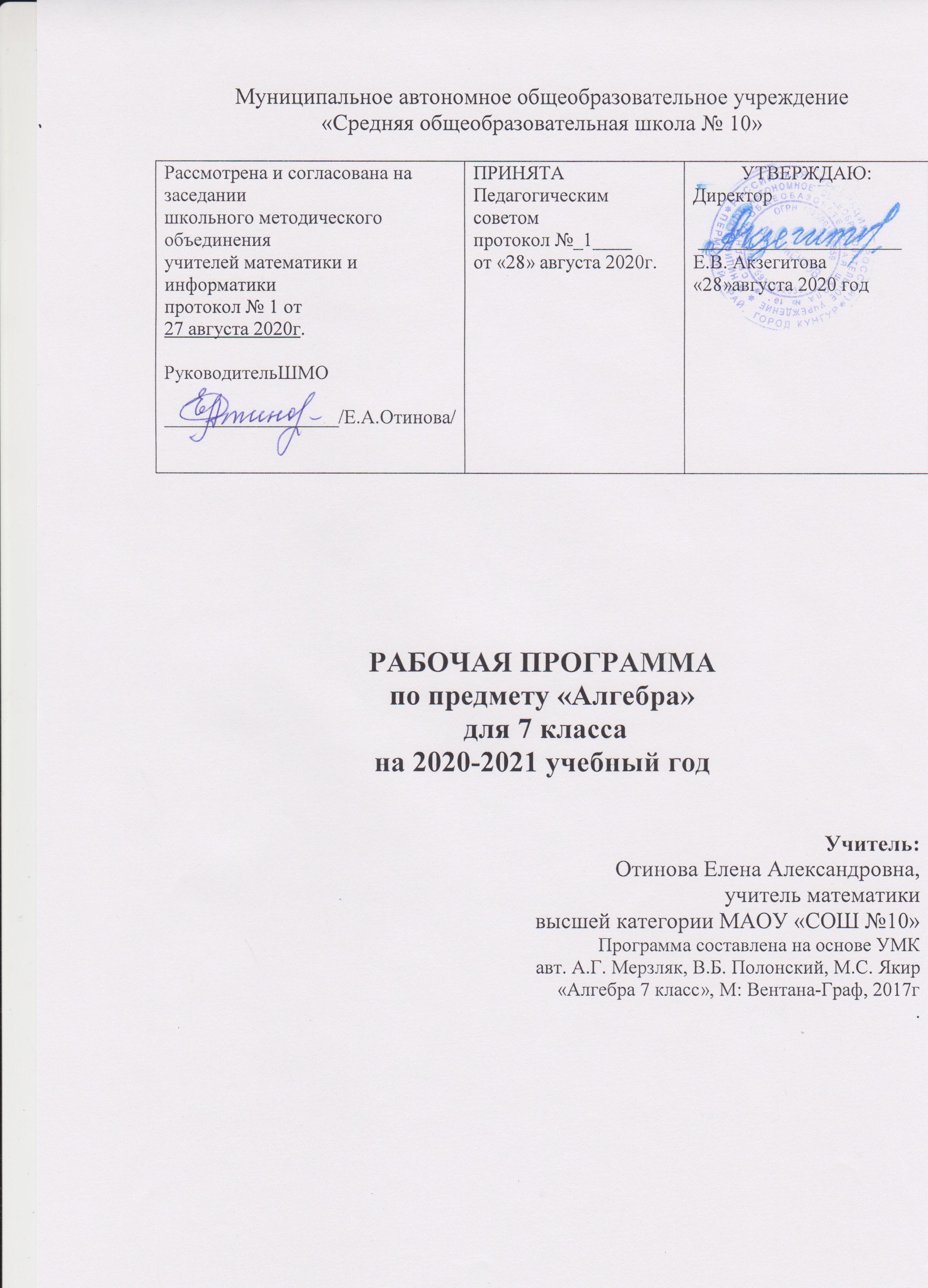 Рабочая программа по алгебре для 7 класса общеобразовательных организаций Пояснительная запискаСтруктура программыПрограмма включает четыре раздела:Пояснительная записка, в которой конкретизируются общие цели основного общего образования по алгебре, даётся характеристика учебного курса, его место в учебном плане, приводятся личностные, метапредметные и предметные результаты освоения учебного курса, планируемые результаты изучения учебного курса.Содержание курса алгебры 7 класса. Тематическое планирование с определением основных видов учебной деятельности обучающихся.Рекомендации по организации и оснащению учебного процесса.Система оцениванияПеречень контрольных работ.Календарно тематическое планирование.Общая характеристика программыРабочая программа по предмету «Алгебра» ориентирована на учащихся 7 классов и разработана на основе следующих документов:Нормативные документы, обеспечивающие реализацию программыФедеральный закон Российской Федерации «Об образовании в Российской Федерации» (от 29.12.2012 № 273-ФЗ).Программа курса «Алгебра, 7 класс/ А.Г. Мерзляк, В.Б. Полонский, М.С. Якир, – М.: Вентана-граф, 2014. ПРИКАЗ МИНИСТЕРСТВА ПРОСВЕЩЕНИЯ РОССИЙСКОЙ ФЕДЕРАЦИИ (МИНПРОСВЕЩЕНИЯ РОССИИ) от 28 декабря 2018 г. № 345«О федеральном перечне учебников, рекомендуемых к использованию при реализации имеющих государственную аккредитацию образовательных программ начального общего, основного общего, среднего общего образования»Учебный план МАОУ «СОШ №10» г. Кунгура   на 2020-2021 учебный год.Программа по математике составлена на основе программы Математика: 5 – 11 классы / А.Г. Мерзляк, В.Б. Полонский, М.С. Якир, Е.В.Буцко – М.: Вентана-граф, 2014. – 152 с., и ориентирована на учебно-методический комплект «Алгебра. 7 класс», авторов А.Г. Мерзляка, В.Б. Полонского, М.С. Якира. Программа рассчитана на 4 часа в неделю (35 учебных недель), всего 140часов,  и соответствует федеральному государственному образовательному стандарту основного общего образования.Курс алгебры 7-9 классов является базовым для математического образования и развития школьников. Алгебраические знания и умения необходимы для изучения геометрии в 7-9 классах, алгебры и математического анализа в 10-11 классах, а также изучения смежных дисциплин.Практическая значимость школьного курса алгебры 7 - 9 классов состоит в том, что предметом его изучения являются количественные отношения и процессы реального мира, описанные математическими моделями. В современном обществе математическая подготовка необходима каждому человеку, так как математика присутствует во всех сферах человеческой деятельности.Одной из основных целей изучения алгебры является развитие мышления, прежде всего формирование абстрактного мышления. В процессе изучения алгебры формируется логическое и алгоритмическое мышление, а также такие качества мышления, как сила и гибкость, конструктивность и критичность. Для адаптации в современном информационном обществе важным фактором является формирование математического стиля мышления, включающего в себя индукцию и дедукцию, обобщение и конкретизацию, анализ и синтез, классификацию и систематизацию, абстрагирование и аналогию.Обучение алгебре даёт возможность школьникам научиться планировать свою деятельность, критически оценивать её, принимать самостоятельные решения, отстаивать свои взгляды и убеждения.В процессе изучения алгебры школьники учатся излагать свои мысли ясно и исчерпывающе, приобретают навыки чёткого и грамотного выполнения математических записей, при этом использование математического языка позволяет развивать у учащихся грамотную устную и письменную речь.Знакомство с историей развития алгебры как науки формирует у учащихся представления об алгебре как части общечеловеческой культуры.Значительное внимание в изложении теоретического материала курса уделяется его мотивации, раскрытию сути основных понятий, идей, методов. Обучение построено на базе теории развивающего обучения, что достигается особенностями изложения теоретического материала и упражнениями на сравнение, анализ, выделение главного, установление связей, классификацию, обобщение и систематизацию. Особо акцентируются содержательное раскрытие математических понятий, толкование сущности математических методов и области их применения, демонстрация возможностей применения теоретических знаний для решения разнообразных задач прикладного характера, например решения текстовых задач, денежных и процентных расчётов, умение пользоваться количественной информацией, представленной в различных формах, умение читать графики. Осознание общего, существенного является основной базой для решения упражнений. Важно приводить детальные пояснения к решению типовых упражнений. Этим раскрывается суть метода, подхода, предлагается алгоритм или эвристическая схема решения упражнений определённого типа.Общая характеристика курса алгебры в 7 классе:Содержание курса алгебры в 7 классе представлено в виде следующих содержательных разделов: «Алгебра» и «Функции».Содержание раздела «Алгебра» формирует знания о математическом языке, необходимые для решения математических задач, задач из смежных дисциплин, а также практических задач. Изучение материала способствует формированию у учащихся математического аппарата решения уравнений и их систем, текстовых задач с помощью уравнений и систем уравнений.Материал данного раздела представлен в аспекте, способствующем формированию у учащихся умения пользоваться алгоритмами. Существенная роль при этом отводится развитию алгоритмического мышления — важной составляющей интеллектуального развития человека.Содержание раздела «Числовые множества» нацелено на математическое развитие учащихся, формирование у них умения точно, сжато и ясно излагать мысли в устной и письменной речи. Материал раздела развивает понятие о числе, которое связано с изучением действительных чисел.Цель содержания раздела «Функции» — получение школьниками конкретных знаний о функции как важнейшей математической модели для описания и исследования процессов и явлений окружающего мира. Соответствующий материал способствует развитию воображения и творческих способностей учащихся, умению использовать различные языки математики (словесный, символический, графический).Личностные, метапредметные и предметные результаты освоения содержания курса алгебры:Изучение алгебры по данной программе способствует формированию у учащихся личностных, метапредметных и предметных результатов обучения, соответствующих требованиям федерального государственного образовательного стандарта основного общего образования.Личностные результаты:воспитание российской гражданской идентичности: патриотизма, уважения к Отечеству, осознания вклада отечественных учёных в развитие мировой науки;ответственное отношение к учению, готовность и способность обучающихся к саморазвитию и самообразованию на основе мотивации к обучению и познанию;осознанный выбор и построение дальнейшей индивидуальной траектории образования на базе ориентировки в мире профессий и профессиональных предпочтений с учётом устойчивых познавательных интересов, а также на основе формирования уважительного отношения к труду, развитие опыта участия в социально значимом труде;умение контролировать процесс и результат учебной и математической деятельности;критичность мышления, инициатива, находчивость, активность при решении математических задач.Метапредметные результаты:умение самостоятельно определять цели своего обучения, ставить и формулировать для себя новые задачи в учёбе, развивать мотивы и интересы своей познавательной деятельности;умение соотносить свои действия с планируемыми результатами, осуществлять контроль своей деятельности в процессе достижения результата, определять способы действий в рамках предложенных условий и требований, корректировать свои действия в соответствии с изменяющейся ситуацией;умение определять понятия, создавать обобщения, устанавливать аналогии, классифицировать, самостоятельно выбирать основания и критерии для классификации;умение устанавливать причинно-следственные связи, строить логическое рассуждение, умозаключение (индуктивное, дедуктивное и по аналогии) и делать выводы; развитие компетентности в области использования информационно-коммуникационных технологий;первоначальные представления об идеях и о методах математики как об универсальном языке науки и техники, о средстве моделирования явлений и процессов;умение видеть математическую задачу в контексте проблемной ситуации в других дисциплинах, в окружающей жизни;умение находить в различных источниках информацию, необходимую для решения математических задач, и представлять её в понятной форме, принимать решение в условиях неполной или избыточной, точной или вероятностной информации; умение понимать и использовать математические средства наглядности (графики, таблицы, схемы и др.) для иллюстрации, интерпретации, аргументации;умение выдвигать гипотезы при решении задачи, понимать необходимость их проверки;понимание сущности алгоритмических предписаний и умение действовать в соответствии с предложенным алгоритмом.Предметные результаты:осознание значения математики для повседневной жизни человека;представление о математической науке как сфере математической деятельности, об этапах её развития, о её значимости для развития цивилизации;развитие умений работать с учебным математическим текстом (анализировать, извлекать необходимую информацию), точно и грамотно выражать свои мысли с применением математической терминологии и символики, проводить классификации, логические обоснования;владение базовым понятийным аппаратом по основным разделам содержания;систематические знания о функциях и их свойствах;практически значимые математические умения и навыки, их применение к решению математических и нематематических задач предполагающее умения:выполнять вычисления с действительными числами;решать уравнения, неравенства, системы уравнений и неравенств;решать текстовые задачи арифметическим способом, с помощью составления и решения уравнений, систем уравнений и неравенств;использовать алгебраический язык для описания предметов окружающего мира и создания соответствующих математических моделей;проверить практические расчёты: вычисления с процентами, вычисления с числовыми последовательностями, вычисления статистических характеристик, выполнение приближённых вычислений;выполнять тождественные преобразования рациональных выражений;выполнять операции над множествами;исследовать функции и строить их графики;читать и использовать информацию, представленную в виде таблицы, диаграммы (столбчатой или круговой);решать простейшие комбинаторные задачи.Место курса алгебры в учебном планеБазисный учебный (образовательный) план на изучение алгебры в 7 классе основной школы отводит 4 учебных часа в неделю в течение года обучения 35 недель, всего 140 часов.Планируемые результаты обучения алгебре в 7 классе Алгебраические выражения Учащийся научится:оперировать понятиями «тождество», «тождественное преобразование», решать задачи, содержащие буквенные данные, работать с формулами;выполнять преобразование выражений, содержащих степени с натуральными показателями;выполнять тождественные преобразования рациональных выражений на основе правил действий над многочленами;выполнять разложение многочленов на множители.Учащийся получит возможность:выполнять многошаговые преобразования рациональных выражений, применяя широкий набор способов и приёмов;применять тождественные преобразования для решения задач из различных разделов курса. УравненияУчащийся научится:решать линейные уравнения с одной переменной, системы двух уравнений с двумя переменными;понимать уравнение как важнейшую математическую модель для описания и изучения разнообразных реальных ситуаций, решать текстовые задачи алгебраическим методом;применять графические представления для исследования уравнений, исследования и решения систем уравнений с двумя переменными.Учащийся получит возможность:овладеть специальными приёмами решения уравнений и систем уравнений; уверенно применять аппарат уравнений для решения разнообразных задач из математики, смежных предметов, практики;применять графические представления для исследования уравнений, систем уравнений, содержащих буквенные коэффициенты.ФункцииУчащийся научится:• понимать и использовать функциональные понятия, язык (термины, символические обозначения);строить графики линейной функций, исследовать свойства числовых функций на основе изучения поведения их графиков;понимать функцию как важнейшую математическую модель для описания процессов и явлений окружающего мира, применять функциональный язык для описания и исследования зависимостей между физическими величинами;Учащийся получит возможность:проводить исследования, связанные с изучением свойств функций, в том числе с использованием компьютера; н основе графиков изученных функций строить боле сложные графики (кусочно-заданные, с «выколотыми» точками и т. п.);использовать функциональные представления и свойства функций для решения математических задач из раз личных разделов курса.Содержание курса алгебры 7 классаВводное повторение (4 часа)Алгебраические выражения (68 часов)Выражение с переменными. Значение выражения с переменными. Допустимые значения переменных. Тождества. Тождественные преобразования алгебраических выражений. Доказательство тождеств.Степень с натуральным показателем и её свойства. Одночлены. Одночлен стандартного вида. Степень одночлена Многочлены. Многочлен стандартного вида. Степень многочлена. Сложение, вычитание и умножение многочленов Формулы сокращённого умножения: квадрат суммы и квадрат разности двух выражений, произведение разности суммы двух выражений. Разложение многочлена на множители. Вынесение общего множителя за скобки. Метод группировки. Разность квадратов двух выражений. Сумм и разность кубов двух выражений. Уравнения (42 час)Уравнение с одной переменной. Корень уравнения. Равносильные уравнения. Свойства уравнений с одной переменной. Уравнение как математическая модель реальной ситуации.Линейное уравнение. Рациональные уравнения. Решение рациональных уравнений, сводящихся к линейным. Решение текстовых задач с помощью рациональных уравнений.Уравнение с двумя переменными. График уравнения с двумя переменными. Линейное уравнение с двумя переменными и его график.Системы уравнений с двумя переменными. Графический метод решения системы уравнений с двумя переменными. Решение систем уравнений методом подстановки и сложения. Система двух уравнений с двумя переменными как модель реальной ситуации.Функции(18 часов)Числовые функцииФункциональные зависимости между величинами. Понятие функции. Функция как математическая модель реального процесса. Область определения и область значения функции. Способы задания функции. График функции. Линейная функция, ее свойства и графики.Повторение(11 часов)Рекомендации по оснащению учебного процессаОснащение процесса обучения алгебре обеспечивается библиотечным фондом печатными пособиями, а также информационно-коммуникативными средствами, экранно-звуковыми приборами, техническими средствами обучения, учебно-практическим и учебно-лабораторным оборудованием.Библиотечный фондНормативные документы:Федеральный государственный образовательный стандарт основного общего образования.Примерные программы основного общего образования. Математика. (Стандарты второго поколения.) — М.: Просвещение, 2010.Формирование универсальных учебных действий в основной школе: система заданий / А.Г. Асмолов, О.А. Карабанова. — М.: Просвещение, 2010.Учебно-методический комплект:Алгебра: 7 класс: учебник для учащихся общеобразовательных учреждений / А.Г. Мерзляк, В.Б. Полонский, М.С. Якир. — М.: Вентана-Граф, 2012.Алгебра: 7 класс: дидактические материалы: пособие для учащихся общеобразовательных учреждений / А.Г. Мерзляк, В.Б. Полонский, Е.М. Рабинович, М.С. Якир. — М.: Вентана-Граф, 2013.Алгебра: 7 класс: методическое пособие / Е.В. Буцко, А.Г. Мерзляк, В.Б. Полонский, М.С. Якир. — М.: Вентана-Граф, 2013.Информационные средстваКоллекция медиаресурсов, электронные базы данных.Интернет.Технические средства обученияКомпьютер.Мультимедиапроектор.Экран навесной.Учебно-практическое и учебно-лабораторное оборудованиеДоска магнитная.Комплект чертёжных инструментов (классных и раздаточных): линейка, транспортир, угольник (30°, 60°), угольник (45°, 45°), циркуль.Наборы для моделирования (цветная бумага, картон, калька, клей, ножницы, пластилин).Распределение материала по темам: .Тематическое планирование.Система оценки планируемых результатовДля оценки планируемых результатов данной программой предусмотрено использование:вопросов и заданий для самостоятельной подготовки;заданий для подготовки к итоговой аттестации;тестовых задания для самоконтроля;Виды контроля и результатов обученияТекущий контрольТематический контрольИтоговый контрольМетоды и формы организации контроляУстный опрос.Монологическая форма устного ответа.Письменный опрос:Математический диктант;Самостоятельная работа;Контрольная работа.Особенности контроля и оценки по математике.Текущий контроль осуществляется как в письменной, так и в устной форме при выполнении заданий в тетради.Письменные работы можно проводить в виде тестовых или самостоятельных работ на бумаге Время работы в зависимости от сложности работы 5-10 или 15-20 минут урока. При этом возможно введение оценки «за общее впечатление от письменной работы» (аккуратность, эстетика, чистота, и т.д. ). Эта отметка дополнительная и в журнал выносится по желанию ребенка.Итоговый контроль проводится в форме контрольных работ практического типа. В этих работах с начала отдельно оценивается выполнение каждого задания, а затем вводится итоговая отметка. При этом итоговая отметка является не средним баллом, а определяется с учетом тех видов заданий, которые для данной работы являются основными. Оценка ответов учащихсяОценка – это определение степени усвоения учащимися знаний, умений, навыков в соответствии с требованиями государственного образовательного стандарта.  1. Устный ответ оценивается отметкой «5», если учащийся: – полно раскрыл содержание материала в объеме, предусмотренном программой и учебником; – изложил материал грамотным языком в определенной логической последовательности, точно используя специальную терминологию и символику; – правильно выполнил рисунки, чертежи, графики, сопутствующие ответу; – показал умение иллюстрировать теоретические положения конкретными примерами, применять их в новой ситуации при выполнении практического задания;– продемонстрировал усвоение ранее изученных сопутствующих вопросов, сформированность и устойчивость используемых при ответе умений и навыков; – отвечал самостоятельно без наводящих вопросов учителя; – возможны одна-две неточности при освещении второстепенных вопросов или в рисунках, чертежах и т.д., которые ученик легко исправил по замечанию учителя. 2. Ответ оценивается отметкой «4», если он удовлетворяет в основном требованиям на отметку «5», но при этом имеет один из недостатков: – в изложении допущены небольшие пробелы, не исказившие содержание ответа;– допущены один-два недочета при освещении основного содержания ответа, исправленные после замечания учителя; – допущены ошибка или более двух недочетов при освещении второстепенных вопросов или в рисунках, чертежах и т.д., легко исправленных по замечанию учителя. 3. Отметка «3» ставится в следующих случаях: – неполно или непоследовательно раскрыто содержание материала, но показано общее понимание вопроса и продемонстрированы умения, достаточные для дальнейшего усвоения программного материала; – имелись затруднения или допущены ошибки в определении понятий, использовании специальной терминологии, чертежах, выкладках, исправленные после нескольких наводящих вопросов учителя; – учащийся не справился с применением теории в новой ситуации при выполнении практического задания, но выполнил задания обязательного уровня сложности по данной теме; – при знании теоретического материала выявлена недостаточная сформированность основных умений и навыков.4. Отметка «2» ставится в следующих случаях: – не раскрыто основное содержание учебного материала; – обнаружено незнание или непонимание учащимся большей или наибольшей части учебного материала; – допущены ошибки в определении понятий, при использовании специальной терминологии, в рисунках, чертежах или в графиках, в выкладках, которые не исправлены после нескольких наводящих вопросов учителя. 5. Отметка «1» ставится в случае, если: – учащийся отказался от ответа без объяснения причин. Оценка контрольных и самостоятельных письменных работ.Оценка "5" ставится, если ученик: выполнил работу без ошибок и недочетов в требуемом на «отлично» объеме; допустил не более одного недочета в требуемом на «отлично» объеме; Оценка "4" ставится, если ученик выполнил работу полностью, но допустил в ней: не более одной негрубой ошибки и одного недочета в требуемом на «отлично» объеме; или не более трех недочетов в требуемом на «отлично» объеме. Оценка "3" ставится, если ученик правильно выполнил не менее половины работы или допустил: не более двух грубых ошибок в требуемом на «отлично» объеме; или не более одной грубой и одной негрубой ошибки и одного недочета; или не более двух-трех негрубых ошибок; или одной негрубой ошибки и трех недочетов; или при отсутствии ошибок, но при наличии четырех-пяти недочетов. Оценка "2" ставится, если ученик: допустил число ошибок и недочетов превосходящее норму, при которой может быть выставлена оценка "3"; или если правильно выполнил менее половины работы. Критерии выставления оценок за проверочные тесты.1. Критерии выставления оценок за тестВремя выполнения работы: на усмотрение учителя.Оценка «5» - 100 – 90% правильных ответов, «4» - 70-90%, «3» - 50-70%, «2» - менее 50% правильных ответов.В рабочей программе предусмотрено 8 контрольных работ:Контрольная работа № 1 «Линейные уравнения»Контрольная работа № 2 «Степень с натуральным показателем»Контрольная работа № 3 «Действия с одночленами и многочленами»Контрольная работа № 4 «Преобразование выражений»Контрольная работа № 5 «Разложение многочленов на множители»Контрольная работа № 6 «Функции. Линейная функция»Контрольная работа № 7 «Системы линейных уравнений»Итоговая контрольная работа №8.Кроме текущего контроля предусмотрен промежуточный контроль: тест за первую четверть по теме «Действия с рациональными числами», за вторую четверть контрольная работа по блоку «Алгебра» -  « Преобразование выражений», за третью четверть – контрольная работа по блоку  «Геометрия» - «Решение задач по теме треугольник»Календарно-тематическое планированиеРабочая программа по геометрии для 7 класса общеобразовательных организаций Программа составлена в соответствии с требованиями Федерального государственного образовательного стандарта второго поколения основного общего образования по математике: Рабочая программа по русскому языку ориентирована на учащихся 5-9 классов и разработана на основе следующих документов:	Федеральный закон Российской Федерации «Об образовании в Российской Федерации» (от 29.12.2012 № 273-ФЗ).          Федеральный государственный образовательный стандарт основного общего образования (приказ Минобрнауки РФ от 17.12.2010 № 1897).	Приказ Министерства образования и науки Российской Федерации от 31.03. 2014 г. №253 «Об утверждении федерального перечня учебников, рекомендуемых к использованию при реализации имеющих государственную аккредитацию образовательных программ начального общего, основного общего, среднего общего образования». 	Приказ Министерства просвещения России от 28 декабря 2018 № 345 «О федеральном перечне учебников, рекомендуемых к использованию при реализации имеющих государственную аккредитацию образовательных программ начального общего, основного общего, среднего общего образования»	Приказ Министерства просвещения Российской Федерации от 8 мая 2019 г. № 233 «О внесении   изменений в федеральный перечень учебников, рекомендуемых к использованию при реализации имеющихся государственную аккредитацию образовательных программ начального общего, основного общего, среднего общего образования, утвержденного приказом Министерства просвещения Российской Федерации от 28 декабря 2018 г. № 345»	Учебный план МАОУ «СОШ №10» г. Кунгура   на 2019-2020 учебный год.           Примерной программы по курсу геометрии (7 – 9 классы), созданной на основе единой концепции преподавания математики в средней школе, разработанной  А.Г.Мерзляком, В.Б.Полонским, М.С.Якиром, Д.А. Номировским, включенных в систему «Алгоримт успеха» (М.: Вентана-Граф, 2014) и обеспечена УМК для 7-9-го классов «Геометрия – 7», «Геометрия – 8» и «Геометрия – 9»/  А.Г.Мерзляк, В.Б.Полонский, М.С.Якир/М.: Вентана-Граф, 2014.В данных документах учитываются основные идеи и положения Программы развития и формирования универсальных учебных действий для основного общего образования.I. Пояснительная запискаВ основу настоящей программы положено Фундаментальное ядро содержания общего образования, требования к результатам освоения образовательной программы основного общего образования, представленные в федеральном государственном образовательном стандарте основного общего образования. В ней также учитываются дозирующие идеи положения программы развития и формирования универсальных учебных действий для основного общего образования, которые обеспечивают формирование российской гражданской идентичности, коммуникативных качеств личности и способствуют формированию ключевой компетентности – умения учиться.В рамках учебного предмета «Геометрия» традиционно изучается евклидова геометрия, элементы векторной алгебры, геометрические преобразования.Практическая значимость школьного курса геометрии 7 – 9 классов состоит в том, что предметом её изучения являются пространственные формы и количественные отношения реального мира. В современном обществе математическая подготовка необходима каждому человеку, так как математика присутствует во всех сферах человеческой деятельности. Геометрия является одним из опорных школьных предметов. Геометрические знания и умения необходимы для изучения других школьных дисциплин (физика, география, химия, информатика и т.д.). Одной из основных целей изучения геометрии является развитие мышления. В процессе изучения геометрии формируются логическое и алгоритмическое мышление, а также такие качества мышления, как сила и гибкость, конструктивность и критичность. Для адаптации в современном информационном обществе важным фактором является формирование математического стиля мышления, включающего в себя индукцию и дедукцию, обобщение и конкретизацию, анализ и синтез, классификацию и систематизацию, абстрагирование и аналогию.Обучение геометрии даёт возможность школьникам научиться планировать свою деятельность, критически оценивать её, принимать самостоятельные решения, отстаивать свои взгляды и убеждения. В процессе изучения геометрии школьники учатся излагать свои мысли ясно и исчерпывающе, приобретают навыки чёткого выполнения математических записей, при этом использование математического языка позволяет развивать у учащихся грамотную устную и письменную речь.Знакомство с историей развития геометрии как науки формирует у учащихся представление о геометрии как о части общечеловеческой культуры.Значительное внимание в изложении теоретического материала курса уделяется его мотивации, раскрытию сути основных понятий, идей, методов. Обучение построено на базе теории развивающего обучения, что достигается особенностями изложения теоретического материала и упражнениями на сравнение, анализ, выделение главного, установление связей, классификацию, доказательство, обобщение и систематизацию. Особо акцентируются содержательное раскрытие математических понятий, толкование сущности математических методов и области их применения, демонстрация возможностей применения теоретических знаний для решения разнообразных задач прикладного характера. Осознание общего, существенного является основной базой для решения упражнений. Важно приводить детальные пояснения к решению типовых упражнений. Этим раскрывается суть метода, предлагается алгоритм или эвристическая схема решения упражнений определённого типа.            В организации учебно–воспитательного процесса, важную роль играют задачи. Они являются и целью, и средством обучения. Важным условием правильной организации этого процесса является выбор рациональной системы методов и приемов обучения, специфики решаемых образовательных и воспитательных задач.В основе построения данного курса лежит идея гуманизации обучения, соответствующая современным представлениям о целях школьного образования и уделяющая особое внимание личности ученика, его интересам и способностям.Предлагаемый курс позволяет обеспечить формирование, как предметных умений, так и универсальных учебных действий школьников, а также способствует достижению определённых во ФГОС личностных результатов, которые в дальнейшем позволят учащимся применять полученные знания и умения для решения различных жизненных задач.II. Общая характеристика учебного предмета «Геометрия»          Содержание всего курса геометрии в 7-9 классах представлено в виде следующих содержательных разделов: «Геометрические фигуры», «Измерение геометрических величин», «Координаты», «Векторы», «Геометрия в историческом развитии».           Содержание раздела «Геометрические фигуры» служит базой для дальнейшего изучения учащимися геометрии. Изучение материала способствует формированию у учащихся знаний о геометрической фигуре как важнейшей математической модели для описания реального мира.                       Главная цель данного раздела — развить у учащихся воображение и логическое мышление путём систематического изучения свойств геометрических фигур и применения этих свойств при решении задач вычислительного и конструктивного характера. Существенная роль при этом отводится развитию геометрической интуиции. Сочетание наглядности с формально-логическим подходом является неотъемлемой частью геометрических знаний.          Содержание раздела «Измерение геометрических величин» расширяет и углубляет представления учащихся об измерениях длин, углов и площадей фигур, способствует формированию практических навыков, необходимых как при решении геометрических задач, так и в повседневной жизни.          Содержание разделов «Координаты», «Векторы» расширяет и углубляет представления учащихся о методе координат, развивает умение применять алгебраический аппарат при решении геометрических задач, а также задач смежных дисциплин.          Раздел «Геометрия в историческом развитии», содержание которого фрагментарно внедрено в изложение нового материала как сведения об авторах изучаемых фактов и теорем, истории их открытия, предназначен для формирования представлений о геометрии как части человеческой культуры, для общего развития школьников, для создания культурно-исторической среды обучения.III. Описание места учебного предмета «Геометрия» в учебном плане:Базисный учебный (образовательный) план на изучение геометрии в 7 классе основной школы отводит 2 учебных часа в неделю, т.е. 70 часов, плюс один час из школьного компонента – 35 часов, для систематизации знаний обучающихся, решения задач повышенной трудности и коррекции знаний.IV. Личностные, метапредметные и предметные результаты освоения учебного предмета «Геометрия»Изучение геометрии по данной программе способствует формированию у учащихся личностных, метапредметных и предметных результатов обучения, соответствующих требованиям федерального государственного образовательного стандарта основного общего образования.Личностные результаты:воспитание российской гражданской идентичности: патриотизма, уважения к Отечеству, осознания вклада отечественных учёных в развитие мировой науки;ответственное отношение к учению, готовность и способность обучающихся к саморазвитию и самообразованию на основе мотивации к обучению и познанию;осознанный выбор и построение дальнейшей индивидуальной траектории образования на базе ориентировки в мире профессий и профессиональных предпочтений с учётом устойчивых познавательных интересов, а также на основе формирования уважительного отношения к труду, развитие опыта участия в социально значимом труде;умение контролировать процесс и результат учебной и математической деятельности;критичность мышления, инициатива, находчивость, активность при решении геометрических задач.Средством достижения этих результатов является:система заданий учебников;представленная в учебниках в явном виде организация материала по принципу минимакса;использование совокупности технологий, ориентированных на развитие самостоятельности и критичности мышления: технология проблемного диалога, технология продуктивного чтения, технология оценивания.Метапредметные результаты:умение самостоятельно определять цели своего обучения, ставить и формулировать для себя новые задания в учёбе, развивать мотивы и интересы своей познавательной деятельности;умение соотносить свои действия с планируемыми результатами, осуществлять контроль своей деятельности в процессе достижения результата, определять способы действий в рамках предложенных условий и требований, корректировать свои действия в соответствии с изменяющейся ситуацией;умение определять понятия, создавать обобщения, устанавливать аналогии, классифицировать, самостоятельно выбирать основания и критерии для классификации;устанавливать причинно-следственные связи, проводить доказательное рассуждение, умозаключение (индуктивное, дедуктивное и по аналогии)  делать выводы;умение иллюстрировать изученные понятия и свойства фигур, опровергать неверные утверждения;компетентность в области использования информационно-коммуникационных технологий;первоначальные представления  об идеях и о методах геометрии как об универсальном языке науки и техники, о средствах моделирования явлений и процессов;умение видеть геометрическую задачу в контексте проблемной ситуации в других дисциплинах, в окружающей жизни;умение находить в различных источниках информации, необходимую для решения математических проблем,  и представлять её в понятной форме, принимать решение в условиях неполной или избыточной, точной или вероятной информации;умение понимать и использовать математические средства наглядности (чертежи, таблицы, схемы и др.)для иллюстрации,  интерпретации, аргументации;умение выдвигать гипотезы при решении задачи и понимать необходимость их проверки;понимание сущности алгоритмических предписаний и умение действовать в соответствии с предложенным алгоритмом.Предметные результаты: осознание значения геометрии для повседневной жизни человека;представление о геометрии как сфере математической деятельности, об этапах её развития, о её значимости для развития цивилизации;развитие умений работать с учебником математическим текстом (анализировать, извлекать необходимую информацию), точно и грамотно выражать свои мысли с применением математической технологии и символики, проводить классификации, логические обоснования;владение базовым понятийным аппаратом по основным разделам содержания;систематические знания о фигурах и их свойствах;практически значимые геометрические умения и навыки, умение применять их к решению геометрических и негеометрических задач, а именно:изображать фигуры на плоскости;использовать геометрический язык для описания предметов окружающего мира;измерять длины отрезков, величины углов, вычислять площади фигур;распознавать и изображать равные, симметричные и подобные фигуры;выполнять построения геометрических фигур с помощью циркуля и линейки;читать и использовать информацию, представленную на чертежах, схемах;проводить практические расчеты.V. Содержание учебного предмета «Геометрия»7 класса.1.	Простейшие геометрические фигуры и их свойства(16 часов)Простейшие геометрические фигуры: прямая, точка, отрезок, луч, угол. Понятие равенства геометрических фигур. Сравнение отрезков и углов. Измерение отрезков, длина отрезка. Измерение углов, градусная мера угла. Смежные и вертикальные углы, их свойства. Перпендикулярные прямые.Основная цель — систематизировать знания учащихся о простейших геометрических фигурах и их свойствах; ввести понятие равенства фигур.В	данной теме вводятся основные геометрические понятия и свойства простейших геометрических фигур на основе наглядных представлений учащихся путем обобщения очевидных или известных из курса математики  1—6 классов геометрических фактов. Понятие аксиомы на начальном этапе обучения не вводится, и сами аксиомы не формулируются в явном виде. Необходимые исходные положения, на основе которых изучаются свойства геометрических фигур, приводятся в описательной форме. Принципиальным моментом данной темы является введение понятия равенства  геометрических  фигур  на  основе  наглядного
понятия наложения. Определенное внимание должно уделяться практическим приложениям геометрических понятий.Контрольных работ: 12.	Треугольники(18 часов)Треугольник. Признаки равенства треугольников. Перпендикуляр к прямой. Медианы, биссектрисы и высоты треугольника. Равнобедренный треугольник и его свойства. Задачи на построение с помощью циркуля и линейки.Основная цель — ввести понятие теоремы; выработать умение доказывать равенство треугольников с помощью изученных признаков; ввести новый класс задач — на построение с помощью циркуля и линейки.Признаки равенства треугольников являются основным рабочим аппаратом всего курса геометрии. Доказательство большей части теорем курса и также решение многих задач проводится по следующей схеме: поиск равных треугольников — обоснование их равенства с помощью какого-то признака — следствия, вытекающие из равенства треугольников. Применение признаков равенства треугольников при решении задач дает возможность постепенно накапливать опыт проведения доказательных рассуждений. На начальном этапе изучения и применения признаков равенства треугольников целесообразно использовать задачи с готовыми чертежами.Контрольных работ: 13.	Параллельные прямые. Сумма углов треугольника  (16часов)Признаки параллельности прямых. Аксиома параллельных прямых. Свойства параллельных прямых.Основная цель — ввести одно из важнейших понятий — понятие параллельных прямых; дать первое представление об аксиомах и аксиоматическом методе в геометрии; ввести аксиому параллельных прямых.Признаки и свойства параллельных прямых, связанные с углами, образованными при пересечении двух прямых секущей (накрест лежащими, односторонними, соответственными), широко используются в дальнейшем при изучении четырехугольников, подобных треугольников, при решении задач, а также в курсе стереометрии.Контрольных работ: 14.	Окружность и круг. Геометрические построения (16 часов)Сумма углов треугольника.  Соотношение между сторонамии углами треугольника. Неравенство треугольника. Прямоугольные треугольники, их свойства и признаки равенства. Расстояние от точки до прямой. Расстояние между параллельными прямыми. Построение треугольника по трем элементам.Основная цель — рассмотреть новые интересные и важные свойства треугольников.В данной теме доказывается одна из важнейших теорем геометрии — теорема о сумме углов треугольника. Она позволяет дать классификацию треугольников по углам (остроугольный, прямоугольный, тупоугольный), а также установить некоторые свойства и признаки равенства прямоугольных треугольников.Понятие расстояния между параллельными прямыми вводится на основе доказанной предварительно теоремы о том, что все точки каждой из двух параллельных прямых равноудалены от другой прямой. Это понятие играет важную роль, в частности используется в задачах на построение.При решении задач на построение в 7 классе следует ограничиться только выполнением и описанием построения искомой фигуры. В отдельных случаях можно провести устно анализ и доказательство, а элементы исследования должны присутствовать лишь тогда, когда это оговорено условием задачи.Контрольных работ: 15.	Обобщение и систематизация знаний учащихся (4 часа)Основная цель. Повторить, закрепить и обобщить основные ЗУНы, полученные в 7 классе.Контрольных работ: 1VI.   Описание материально-технического обеспечения образовательного процессаПечатные пособияНормативные документыФедеральный государственный стандарт общего среднего образования.Примерные программы основного общего образования. Математика. (Стандарты второго поколения). − М.: Просвещение. 2010.Примерная  программа  по курсу геометрии (7 – 9 классы), созданной на основе единой концепции преподавания математики в средней школе, разработанной  А.Г.Мерзляком, В.Б.Полонским, М.С.Якиром, Д.А. Номировским, включенных в систему «Алгоримт успеха» (М.: Вентана-Граф, 2014) и обеспечена УМК для 7-9-го классов «Геометрия – 7», «Геометрия – 8» и «Геометрия – 9»/  А.Г.Мерзляк, В.Б.Полонский, М.С.Якир/М.: Вентана-Граф, 2014.Учебно-методические комплектыГеометрия: 7 класс: учебник для учащихся общеобразовательных учреждений/ А.Г. Мерзляк, В.Б. Полонский, М.С. Якир. — М.:Вентана-Граф, 2012.Геометрия: 7 класс: дидактические материалы: сборник задач и контрольных работ/ А.Г. Мерзляк, В.Б. Полонский, М.С. Якир. — М.: Вентана-Граф, 2013.Геометрия: 7 класс: методическое пособие/ Е.В. Буцко, А.Г. Мерзляк, В.Б. Полонский, М.С. Якир. — М. : Вентана-Граф, 2013.Раздаточный материал по разделам геометрии 7-9 кл.Технические средства обучения (средства ИКТ)1.Мультимедийный проектор.2.Ноутбук.VII. Планируемые результаты обучения геометрии в 7-9 классахГеометрические фигурыВыпускник научится:• пользоваться языком геометрии для описания предметов окружающего мира и их взаимного расположения;• распознавать и изображать на чертежах и рисунках геометрические фигуры и их конфигурации;• классифицировать геометрические фигуры;• находить значения длин линейных элементов фигур и их отношения, градусную меру углов от 0° до 180°, применяя определения, свойства и признаки фигур и их элементов, отношения фигур (равенство, подобие, симметрии, поворот, параллельный перенос);• оперировать с начальными понятиями тригонометрии и выполнять элементарные операции над функциями углов;• доказывать теоремы;• решать задачи на доказательство, опираясь на изученные свойства фигур и отношений между ними и применяя изученные методы доказательств;• решать несложные задачи на построение, применяя основные алгоритмы построения с помощью циркуля и линейки;• решать простейшие планиметрические задачи в пространстве.Выпускник получит возможность:• овладеть методами решения задач на вычисления и доказательства: методом от противного, методом подобия, методом перебора вариантов и методом геометрических мест точек;• приобрести опыт применения алгебраического и тригонометрического аппарата и идей движения при решении геометрических задач;• овладеть традиционной схемой решения задач на построение с помощью циркуля и линейки: анализ, построение, доказательство и исследование;• научиться решать задачи на построение методом геометрического места точек и методом подобия;• приобрести опыт исследования свойств планиметрических фигур с помощью компьютерных программ;• приобрести опыт выполнения проектов.Измерение геометрических величинВыпускник научится:• использовать свойства измерения длин, площадей и углов при решении задач на нахождение длины отрезка, длины окружности, длины дуги окружности, градусной меры угла;• вычислять площади треугольников, прямоугольников, параллелограммов, трапеций, кругов и секторов;• вычислять длину окружности, длину дуги окружности;• вычислять длины линейных элементов фигур и их углы, используя формулы длины окружности и длины дуги окружности, формулы площадей фигур;• решать задачи на доказательство с использованием формул длины окружности и длины дуги окружности, формул площадей фигур;• решать практические задачи, связанные с нахождением геометрических величин (используя при необходимости справочники и технические средства).Выпускник получит возможность научиться:• вычислять площади фигур, составленных из двух или более прямоугольников, параллелограммов, треугольников, круга и сектора;• вычислять площади многоугольников, используя отношения равновеликости и равносоставленности;• применять алгебраический и тригонометрический аппарат и идеи движения при решении задач на вычисление площадей многоугольников.КоординатыВыпускник научится:• вычислять длину отрезка по координатам его концов; вычислять координаты середины отрезка;• использовать координатный метод для изучения свойств прямых и окружностей.Выпускник получит возможность: • овладеть координатным методом решения задач на вычисления и доказательство• приобрести опыт использования компьютерных программ для анализа частных случаев взаимного расположения окружностей и прямых;• приобрести опыт выполнения проектов на тему «Применение координатного метода при решении задач на вычисления и доказательства».ВекторыВыпускник научится: • оперировать с векторами: находить сумму и разность двух векторов, заданных геометрически, находить вектор, равный произведению заданного вектора на число;• находить для векторов, заданных координатами: длину вектора, координаты суммы и разности двух и более векторов, координаты произведения вектора на число, применяя при необходимости сочетательный, переместительный и распределительный законы;• вычислять скалярное произведение векторов, находить угол между векторами, устанавливать перпендикулярность прямых.Выпускник получит возможность:• овладеть векторным методом для решения задач на вычисления и доказательства;• приобрести опыт выполнения проектов.В рабочей программе предусмотрено 5 контрольных работ:Контрольная работа № 1 по теме «Простейшие геометрические фигуры и их свойства»Контрольная работа № 2 по теме: «Треугольники»Контрольная работа № 4 по теме «Окружность и круг. Геометрические построения»Контрольная работа № 3 по теме «Параллельные прямые. Сумма углов треугольника»Итоговая контрольная работа Поурочное планирование по геометрии в 7 классе№ главыТЕМАКол-во часов по программеКол-во часов по фактуВводное повторение4I.Линейное уравнение с одной переменной14II.Целые выражения68III.Функции18IV.Системы линейных уравнений с двумя переменными25Повторение и систематизация учебного материала11Всего:140Номер параграфаСодержание учебного материалаКоличество часовХарактеристика основных видов деятельности ученика(на уровне учебных действий)Глава 1Линейное уравнение с одной переменнойГлава 1Линейное уравнение с одной переменной18Вводное повторение4Распознавать числовые выражения и выражения с переменными, линейные уравнения. Приводить примеры выражений с переменными, линейных уравнений. Составлять выражение  с переменными по условию задачи. Выполнять преобразования выражений: приводить подобные слагаемые, раскрывать скобки. Находить значение выражения с переменными при заданных значениях переменных. Классифицировать алгебраические выражения. Описывать целые выражения.Формулировать определение линейного уравнения. Решать линейное уравнение в общем виде. Интерпретировать уравнение как математическую модель реальной ситуации. Описывать схему решения текстовой задачи, применять её для решения задач1Введение в алгебру2Распознавать числовые выражения и выражения с переменными, линейные уравнения. Приводить примеры выражений с переменными, линейных уравнений. Составлять выражение  с переменными по условию задачи. Выполнять преобразования выражений: приводить подобные слагаемые, раскрывать скобки. Находить значение выражения с переменными при заданных значениях переменных. Классифицировать алгебраические выражения. Описывать целые выражения.Формулировать определение линейного уравнения. Решать линейное уравнение в общем виде. Интерпретировать уравнение как математическую модель реальной ситуации. Описывать схему решения текстовой задачи, применять её для решения задач2Линейное уравнение с одной переменной5Распознавать числовые выражения и выражения с переменными, линейные уравнения. Приводить примеры выражений с переменными, линейных уравнений. Составлять выражение  с переменными по условию задачи. Выполнять преобразования выражений: приводить подобные слагаемые, раскрывать скобки. Находить значение выражения с переменными при заданных значениях переменных. Классифицировать алгебраические выражения. Описывать целые выражения.Формулировать определение линейного уравнения. Решать линейное уравнение в общем виде. Интерпретировать уравнение как математическую модель реальной ситуации. Описывать схему решения текстовой задачи, применять её для решения задач3Решение задач с помощью уравнений5Распознавать числовые выражения и выражения с переменными, линейные уравнения. Приводить примеры выражений с переменными, линейных уравнений. Составлять выражение  с переменными по условию задачи. Выполнять преобразования выражений: приводить подобные слагаемые, раскрывать скобки. Находить значение выражения с переменными при заданных значениях переменных. Классифицировать алгебраические выражения. Описывать целые выражения.Формулировать определение линейного уравнения. Решать линейное уравнение в общем виде. Интерпретировать уравнение как математическую модель реальной ситуации. Описывать схему решения текстовой задачи, применять её для решения задач4Повторение и систематизация учебного материала1Распознавать числовые выражения и выражения с переменными, линейные уравнения. Приводить примеры выражений с переменными, линейных уравнений. Составлять выражение  с переменными по условию задачи. Выполнять преобразования выражений: приводить подобные слагаемые, раскрывать скобки. Находить значение выражения с переменными при заданных значениях переменных. Классифицировать алгебраические выражения. Описывать целые выражения.Формулировать определение линейного уравнения. Решать линейное уравнение в общем виде. Интерпретировать уравнение как математическую модель реальной ситуации. Описывать схему решения текстовой задачи, применять её для решения задач5Контрольная работа № 11Распознавать числовые выражения и выражения с переменными, линейные уравнения. Приводить примеры выражений с переменными, линейных уравнений. Составлять выражение  с переменными по условию задачи. Выполнять преобразования выражений: приводить подобные слагаемые, раскрывать скобки. Находить значение выражения с переменными при заданных значениях переменных. Классифицировать алгебраические выражения. Описывать целые выражения.Формулировать определение линейного уравнения. Решать линейное уравнение в общем виде. Интерпретировать уравнение как математическую модель реальной ситуации. Описывать схему решения текстовой задачи, применять её для решения задачГлава 2Целые выраженияГлава 2Целые выражения684Тождественно равные выражения. Тождества3Формулировать:определения: тождественно равных выражений, тождества, степени с натуральным показателем, одночлена, стандартного вида одночлена, коэффициента одночлена, степени одночлена, многочлена, степени многочлена;свойства: степени с натуральным показателем, знака степени;правила: доказательства тождеств, умножения одночлена на многочлен, умножения многочленов.Доказывать свойства степени с натуральным показателем. Записывать и доказывать формулы: произведения суммы и разности двух выражений, разности квадратов двух выражений, квадрата суммы и квадрата разности двух выражений, суммы кубов и разности кубов двух выражений.Вычислять значение выражений с переменными. Применять свойства степени для преобразования выражений. Выполнять умножение одночленов и возведение одночлена в степень. Приводить одночлен к стандартному виду. Записывать многочлен в стандартном виде, определять степень многочлена. Преобразовывать произведение одночлена и многочлена; суммы, разности, произведения двух многочленов в многочлен. Выполнять разложение многочлена на множители способом вынесения общего множителя за скобки, способом группировки, по формулам сокращённого умножения и с применением нескольких способов. Использовать указанные преобразования в процессе решения уравнений, доказательства  утверждений, решения текстовых задач5Степень с натуральным показателем4Формулировать:определения: тождественно равных выражений, тождества, степени с натуральным показателем, одночлена, стандартного вида одночлена, коэффициента одночлена, степени одночлена, многочлена, степени многочлена;свойства: степени с натуральным показателем, знака степени;правила: доказательства тождеств, умножения одночлена на многочлен, умножения многочленов.Доказывать свойства степени с натуральным показателем. Записывать и доказывать формулы: произведения суммы и разности двух выражений, разности квадратов двух выражений, квадрата суммы и квадрата разности двух выражений, суммы кубов и разности кубов двух выражений.Вычислять значение выражений с переменными. Применять свойства степени для преобразования выражений. Выполнять умножение одночленов и возведение одночлена в степень. Приводить одночлен к стандартному виду. Записывать многочлен в стандартном виде, определять степень многочлена. Преобразовывать произведение одночлена и многочлена; суммы, разности, произведения двух многочленов в многочлен. Выполнять разложение многочлена на множители способом вынесения общего множителя за скобки, способом группировки, по формулам сокращённого умножения и с применением нескольких способов. Использовать указанные преобразования в процессе решения уравнений, доказательства  утверждений, решения текстовых задач6Свойства степени с натуральным показателем4Формулировать:определения: тождественно равных выражений, тождества, степени с натуральным показателем, одночлена, стандартного вида одночлена, коэффициента одночлена, степени одночлена, многочлена, степени многочлена;свойства: степени с натуральным показателем, знака степени;правила: доказательства тождеств, умножения одночлена на многочлен, умножения многочленов.Доказывать свойства степени с натуральным показателем. Записывать и доказывать формулы: произведения суммы и разности двух выражений, разности квадратов двух выражений, квадрата суммы и квадрата разности двух выражений, суммы кубов и разности кубов двух выражений.Вычислять значение выражений с переменными. Применять свойства степени для преобразования выражений. Выполнять умножение одночленов и возведение одночлена в степень. Приводить одночлен к стандартному виду. Записывать многочлен в стандартном виде, определять степень многочлена. Преобразовывать произведение одночлена и многочлена; суммы, разности, произведения двух многочленов в многочлен. Выполнять разложение многочлена на множители способом вынесения общего множителя за скобки, способом группировки, по формулам сокращённого умножения и с применением нескольких способов. Использовать указанные преобразования в процессе решения уравнений, доказательства  утверждений, решения текстовых задач7Одночлены4Формулировать:определения: тождественно равных выражений, тождества, степени с натуральным показателем, одночлена, стандартного вида одночлена, коэффициента одночлена, степени одночлена, многочлена, степени многочлена;свойства: степени с натуральным показателем, знака степени;правила: доказательства тождеств, умножения одночлена на многочлен, умножения многочленов.Доказывать свойства степени с натуральным показателем. Записывать и доказывать формулы: произведения суммы и разности двух выражений, разности квадратов двух выражений, квадрата суммы и квадрата разности двух выражений, суммы кубов и разности кубов двух выражений.Вычислять значение выражений с переменными. Применять свойства степени для преобразования выражений. Выполнять умножение одночленов и возведение одночлена в степень. Приводить одночлен к стандартному виду. Записывать многочлен в стандартном виде, определять степень многочлена. Преобразовывать произведение одночлена и многочлена; суммы, разности, произведения двух многочленов в многочлен. Выполнять разложение многочлена на множители способом вынесения общего множителя за скобки, способом группировки, по формулам сокращённого умножения и с применением нескольких способов. Использовать указанные преобразования в процессе решения уравнений, доказательства  утверждений, решения текстовых задач8Многочлены2Формулировать:определения: тождественно равных выражений, тождества, степени с натуральным показателем, одночлена, стандартного вида одночлена, коэффициента одночлена, степени одночлена, многочлена, степени многочлена;свойства: степени с натуральным показателем, знака степени;правила: доказательства тождеств, умножения одночлена на многочлен, умножения многочленов.Доказывать свойства степени с натуральным показателем. Записывать и доказывать формулы: произведения суммы и разности двух выражений, разности квадратов двух выражений, квадрата суммы и квадрата разности двух выражений, суммы кубов и разности кубов двух выражений.Вычислять значение выражений с переменными. Применять свойства степени для преобразования выражений. Выполнять умножение одночленов и возведение одночлена в степень. Приводить одночлен к стандартному виду. Записывать многочлен в стандартном виде, определять степень многочлена. Преобразовывать произведение одночлена и многочлена; суммы, разности, произведения двух многочленов в многочлен. Выполнять разложение многочлена на множители способом вынесения общего множителя за скобки, способом группировки, по формулам сокращённого умножения и с применением нескольких способов. Использовать указанные преобразования в процессе решения уравнений, доказательства  утверждений, решения текстовых задач9Сложение и вычитание многочленов5Формулировать:определения: тождественно равных выражений, тождества, степени с натуральным показателем, одночлена, стандартного вида одночлена, коэффициента одночлена, степени одночлена, многочлена, степени многочлена;свойства: степени с натуральным показателем, знака степени;правила: доказательства тождеств, умножения одночлена на многочлен, умножения многочленов.Доказывать свойства степени с натуральным показателем. Записывать и доказывать формулы: произведения суммы и разности двух выражений, разности квадратов двух выражений, квадрата суммы и квадрата разности двух выражений, суммы кубов и разности кубов двух выражений.Вычислять значение выражений с переменными. Применять свойства степени для преобразования выражений. Выполнять умножение одночленов и возведение одночлена в степень. Приводить одночлен к стандартному виду. Записывать многочлен в стандартном виде, определять степень многочлена. Преобразовывать произведение одночлена и многочлена; суммы, разности, произведения двух многочленов в многочлен. Выполнять разложение многочлена на множители способом вынесения общего множителя за скобки, способом группировки, по формулам сокращённого умножения и с применением нескольких способов. Использовать указанные преобразования в процессе решения уравнений, доказательства  утверждений, решения текстовых задачКонтрольная работа № 21Формулировать:определения: тождественно равных выражений, тождества, степени с натуральным показателем, одночлена, стандартного вида одночлена, коэффициента одночлена, степени одночлена, многочлена, степени многочлена;свойства: степени с натуральным показателем, знака степени;правила: доказательства тождеств, умножения одночлена на многочлен, умножения многочленов.Доказывать свойства степени с натуральным показателем. Записывать и доказывать формулы: произведения суммы и разности двух выражений, разности квадратов двух выражений, квадрата суммы и квадрата разности двух выражений, суммы кубов и разности кубов двух выражений.Вычислять значение выражений с переменными. Применять свойства степени для преобразования выражений. Выполнять умножение одночленов и возведение одночлена в степень. Приводить одночлен к стандартному виду. Записывать многочлен в стандартном виде, определять степень многочлена. Преобразовывать произведение одночлена и многочлена; суммы, разности, произведения двух многочленов в многочлен. Выполнять разложение многочлена на множители способом вынесения общего множителя за скобки, способом группировки, по формулам сокращённого умножения и с применением нескольких способов. Использовать указанные преобразования в процессе решения уравнений, доказательства  утверждений, решения текстовых задач10Умножение одночлена на многочлен5Формулировать:определения: тождественно равных выражений, тождества, степени с натуральным показателем, одночлена, стандартного вида одночлена, коэффициента одночлена, степени одночлена, многочлена, степени многочлена;свойства: степени с натуральным показателем, знака степени;правила: доказательства тождеств, умножения одночлена на многочлен, умножения многочленов.Доказывать свойства степени с натуральным показателем. Записывать и доказывать формулы: произведения суммы и разности двух выражений, разности квадратов двух выражений, квадрата суммы и квадрата разности двух выражений, суммы кубов и разности кубов двух выражений.Вычислять значение выражений с переменными. Применять свойства степени для преобразования выражений. Выполнять умножение одночленов и возведение одночлена в степень. Приводить одночлен к стандартному виду. Записывать многочлен в стандартном виде, определять степень многочлена. Преобразовывать произведение одночлена и многочлена; суммы, разности, произведения двух многочленов в многочлен. Выполнять разложение многочлена на множители способом вынесения общего множителя за скобки, способом группировки, по формулам сокращённого умножения и с применением нескольких способов. Использовать указанные преобразования в процессе решения уравнений, доказательства  утверждений, решения текстовых задач11Умножение многочлена на многочлен5Формулировать:определения: тождественно равных выражений, тождества, степени с натуральным показателем, одночлена, стандартного вида одночлена, коэффициента одночлена, степени одночлена, многочлена, степени многочлена;свойства: степени с натуральным показателем, знака степени;правила: доказательства тождеств, умножения одночлена на многочлен, умножения многочленов.Доказывать свойства степени с натуральным показателем. Записывать и доказывать формулы: произведения суммы и разности двух выражений, разности квадратов двух выражений, квадрата суммы и квадрата разности двух выражений, суммы кубов и разности кубов двух выражений.Вычислять значение выражений с переменными. Применять свойства степени для преобразования выражений. Выполнять умножение одночленов и возведение одночлена в степень. Приводить одночлен к стандартному виду. Записывать многочлен в стандартном виде, определять степень многочлена. Преобразовывать произведение одночлена и многочлена; суммы, разности, произведения двух многочленов в многочлен. Выполнять разложение многочлена на множители способом вынесения общего множителя за скобки, способом группировки, по формулам сокращённого умножения и с применением нескольких способов. Использовать указанные преобразования в процессе решения уравнений, доказательства  утверждений, решения текстовых задач12Разложение многочленов на множители. Вынесение общего множителя за скобки4Формулировать:определения: тождественно равных выражений, тождества, степени с натуральным показателем, одночлена, стандартного вида одночлена, коэффициента одночлена, степени одночлена, многочлена, степени многочлена;свойства: степени с натуральным показателем, знака степени;правила: доказательства тождеств, умножения одночлена на многочлен, умножения многочленов.Доказывать свойства степени с натуральным показателем. Записывать и доказывать формулы: произведения суммы и разности двух выражений, разности квадратов двух выражений, квадрата суммы и квадрата разности двух выражений, суммы кубов и разности кубов двух выражений.Вычислять значение выражений с переменными. Применять свойства степени для преобразования выражений. Выполнять умножение одночленов и возведение одночлена в степень. Приводить одночлен к стандартному виду. Записывать многочлен в стандартном виде, определять степень многочлена. Преобразовывать произведение одночлена и многочлена; суммы, разности, произведения двух многочленов в многочлен. Выполнять разложение многочлена на множители способом вынесения общего множителя за скобки, способом группировки, по формулам сокращённого умножения и с применением нескольких способов. Использовать указанные преобразования в процессе решения уравнений, доказательства  утверждений, решения текстовых задач13Разложение многочленов на множители. Метод группировки4Формулировать:определения: тождественно равных выражений, тождества, степени с натуральным показателем, одночлена, стандартного вида одночлена, коэффициента одночлена, степени одночлена, многочлена, степени многочлена;свойства: степени с натуральным показателем, знака степени;правила: доказательства тождеств, умножения одночлена на многочлен, умножения многочленов.Доказывать свойства степени с натуральным показателем. Записывать и доказывать формулы: произведения суммы и разности двух выражений, разности квадратов двух выражений, квадрата суммы и квадрата разности двух выражений, суммы кубов и разности кубов двух выражений.Вычислять значение выражений с переменными. Применять свойства степени для преобразования выражений. Выполнять умножение одночленов и возведение одночлена в степень. Приводить одночлен к стандартному виду. Записывать многочлен в стандартном виде, определять степень многочлена. Преобразовывать произведение одночлена и многочлена; суммы, разности, произведения двух многочленов в многочлен. Выполнять разложение многочлена на множители способом вынесения общего множителя за скобки, способом группировки, по формулам сокращённого умножения и с применением нескольких способов. Использовать указанные преобразования в процессе решения уравнений, доказательства  утверждений, решения текстовых задачКонтрольная работа № 31Формулировать:определения: тождественно равных выражений, тождества, степени с натуральным показателем, одночлена, стандартного вида одночлена, коэффициента одночлена, степени одночлена, многочлена, степени многочлена;свойства: степени с натуральным показателем, знака степени;правила: доказательства тождеств, умножения одночлена на многочлен, умножения многочленов.Доказывать свойства степени с натуральным показателем. Записывать и доказывать формулы: произведения суммы и разности двух выражений, разности квадратов двух выражений, квадрата суммы и квадрата разности двух выражений, суммы кубов и разности кубов двух выражений.Вычислять значение выражений с переменными. Применять свойства степени для преобразования выражений. Выполнять умножение одночленов и возведение одночлена в степень. Приводить одночлен к стандартному виду. Записывать многочлен в стандартном виде, определять степень многочлена. Преобразовывать произведение одночлена и многочлена; суммы, разности, произведения двух многочленов в многочлен. Выполнять разложение многочлена на множители способом вынесения общего множителя за скобки, способом группировки, по формулам сокращённого умножения и с применением нескольких способов. Использовать указанные преобразования в процессе решения уравнений, доказательства  утверждений, решения текстовых задач14Произведение разности и суммы двух выражений4Формулировать:определения: тождественно равных выражений, тождества, степени с натуральным показателем, одночлена, стандартного вида одночлена, коэффициента одночлена, степени одночлена, многочлена, степени многочлена;свойства: степени с натуральным показателем, знака степени;правила: доказательства тождеств, умножения одночлена на многочлен, умножения многочленов.Доказывать свойства степени с натуральным показателем. Записывать и доказывать формулы: произведения суммы и разности двух выражений, разности квадратов двух выражений, квадрата суммы и квадрата разности двух выражений, суммы кубов и разности кубов двух выражений.Вычислять значение выражений с переменными. Применять свойства степени для преобразования выражений. Выполнять умножение одночленов и возведение одночлена в степень. Приводить одночлен к стандартному виду. Записывать многочлен в стандартном виде, определять степень многочлена. Преобразовывать произведение одночлена и многочлена; суммы, разности, произведения двух многочленов в многочлен. Выполнять разложение многочлена на множители способом вынесения общего множителя за скобки, способом группировки, по формулам сокращённого умножения и с применением нескольких способов. Использовать указанные преобразования в процессе решения уравнений, доказательства  утверждений, решения текстовых задач15Разность квадратов двух выражений3Формулировать:определения: тождественно равных выражений, тождества, степени с натуральным показателем, одночлена, стандартного вида одночлена, коэффициента одночлена, степени одночлена, многочлена, степени многочлена;свойства: степени с натуральным показателем, знака степени;правила: доказательства тождеств, умножения одночлена на многочлен, умножения многочленов.Доказывать свойства степени с натуральным показателем. Записывать и доказывать формулы: произведения суммы и разности двух выражений, разности квадратов двух выражений, квадрата суммы и квадрата разности двух выражений, суммы кубов и разности кубов двух выражений.Вычислять значение выражений с переменными. Применять свойства степени для преобразования выражений. Выполнять умножение одночленов и возведение одночлена в степень. Приводить одночлен к стандартному виду. Записывать многочлен в стандартном виде, определять степень многочлена. Преобразовывать произведение одночлена и многочлена; суммы, разности, произведения двух многочленов в многочлен. Выполнять разложение многочлена на множители способом вынесения общего множителя за скобки, способом группировки, по формулам сокращённого умножения и с применением нескольких способов. Использовать указанные преобразования в процессе решения уравнений, доказательства  утверждений, решения текстовых задач16Квадрат суммы и квадрат разности двух выражений5Формулировать:определения: тождественно равных выражений, тождества, степени с натуральным показателем, одночлена, стандартного вида одночлена, коэффициента одночлена, степени одночлена, многочлена, степени многочлена;свойства: степени с натуральным показателем, знака степени;правила: доказательства тождеств, умножения одночлена на многочлен, умножения многочленов.Доказывать свойства степени с натуральным показателем. Записывать и доказывать формулы: произведения суммы и разности двух выражений, разности квадратов двух выражений, квадрата суммы и квадрата разности двух выражений, суммы кубов и разности кубов двух выражений.Вычислять значение выражений с переменными. Применять свойства степени для преобразования выражений. Выполнять умножение одночленов и возведение одночлена в степень. Приводить одночлен к стандартному виду. Записывать многочлен в стандартном виде, определять степень многочлена. Преобразовывать произведение одночлена и многочлена; суммы, разности, произведения двух многочленов в многочлен. Выполнять разложение многочлена на множители способом вынесения общего множителя за скобки, способом группировки, по формулам сокращённого умножения и с применением нескольких способов. Использовать указанные преобразования в процессе решения уравнений, доказательства  утверждений, решения текстовых задач17Преобразование многочлена в квадрат суммы или разности двух выражений4Формулировать:определения: тождественно равных выражений, тождества, степени с натуральным показателем, одночлена, стандартного вида одночлена, коэффициента одночлена, степени одночлена, многочлена, степени многочлена;свойства: степени с натуральным показателем, знака степени;правила: доказательства тождеств, умножения одночлена на многочлен, умножения многочленов.Доказывать свойства степени с натуральным показателем. Записывать и доказывать формулы: произведения суммы и разности двух выражений, разности квадратов двух выражений, квадрата суммы и квадрата разности двух выражений, суммы кубов и разности кубов двух выражений.Вычислять значение выражений с переменными. Применять свойства степени для преобразования выражений. Выполнять умножение одночленов и возведение одночлена в степень. Приводить одночлен к стандартному виду. Записывать многочлен в стандартном виде, определять степень многочлена. Преобразовывать произведение одночлена и многочлена; суммы, разности, произведения двух многочленов в многочлен. Выполнять разложение многочлена на множители способом вынесения общего множителя за скобки, способом группировки, по формулам сокращённого умножения и с применением нескольких способов. Использовать указанные преобразования в процессе решения уравнений, доказательства  утверждений, решения текстовых задачКонтрольная работа № 41Формулировать:определения: тождественно равных выражений, тождества, степени с натуральным показателем, одночлена, стандартного вида одночлена, коэффициента одночлена, степени одночлена, многочлена, степени многочлена;свойства: степени с натуральным показателем, знака степени;правила: доказательства тождеств, умножения одночлена на многочлен, умножения многочленов.Доказывать свойства степени с натуральным показателем. Записывать и доказывать формулы: произведения суммы и разности двух выражений, разности квадратов двух выражений, квадрата суммы и квадрата разности двух выражений, суммы кубов и разности кубов двух выражений.Вычислять значение выражений с переменными. Применять свойства степени для преобразования выражений. Выполнять умножение одночленов и возведение одночлена в степень. Приводить одночлен к стандартному виду. Записывать многочлен в стандартном виде, определять степень многочлена. Преобразовывать произведение одночлена и многочлена; суммы, разности, произведения двух многочленов в многочлен. Выполнять разложение многочлена на множители способом вынесения общего множителя за скобки, способом группировки, по формулам сокращённого умножения и с применением нескольких способов. Использовать указанные преобразования в процессе решения уравнений, доказательства  утверждений, решения текстовых задач18Сумма и разность кубов двух выражений3Формулировать:определения: тождественно равных выражений, тождества, степени с натуральным показателем, одночлена, стандартного вида одночлена, коэффициента одночлена, степени одночлена, многочлена, степени многочлена;свойства: степени с натуральным показателем, знака степени;правила: доказательства тождеств, умножения одночлена на многочлен, умножения многочленов.Доказывать свойства степени с натуральным показателем. Записывать и доказывать формулы: произведения суммы и разности двух выражений, разности квадратов двух выражений, квадрата суммы и квадрата разности двух выражений, суммы кубов и разности кубов двух выражений.Вычислять значение выражений с переменными. Применять свойства степени для преобразования выражений. Выполнять умножение одночленов и возведение одночлена в степень. Приводить одночлен к стандартному виду. Записывать многочлен в стандартном виде, определять степень многочлена. Преобразовывать произведение одночлена и многочлена; суммы, разности, произведения двух многочленов в многочлен. Выполнять разложение многочлена на множители способом вынесения общего множителя за скобки, способом группировки, по формулам сокращённого умножения и с применением нескольких способов. Использовать указанные преобразования в процессе решения уравнений, доказательства  утверждений, решения текстовых задач19Применение различных способов разложения многочлена на множители5Формулировать:определения: тождественно равных выражений, тождества, степени с натуральным показателем, одночлена, стандартного вида одночлена, коэффициента одночлена, степени одночлена, многочлена, степени многочлена;свойства: степени с натуральным показателем, знака степени;правила: доказательства тождеств, умножения одночлена на многочлен, умножения многочленов.Доказывать свойства степени с натуральным показателем. Записывать и доказывать формулы: произведения суммы и разности двух выражений, разности квадратов двух выражений, квадрата суммы и квадрата разности двух выражений, суммы кубов и разности кубов двух выражений.Вычислять значение выражений с переменными. Применять свойства степени для преобразования выражений. Выполнять умножение одночленов и возведение одночлена в степень. Приводить одночлен к стандартному виду. Записывать многочлен в стандартном виде, определять степень многочлена. Преобразовывать произведение одночлена и многочлена; суммы, разности, произведения двух многочленов в многочлен. Выполнять разложение многочлена на множители способом вынесения общего множителя за скобки, способом группировки, по формулам сокращённого умножения и с применением нескольких способов. Использовать указанные преобразования в процессе решения уравнений, доказательства  утверждений, решения текстовых задачПовторение и систематизация учебного материала4Формулировать:определения: тождественно равных выражений, тождества, степени с натуральным показателем, одночлена, стандартного вида одночлена, коэффициента одночлена, степени одночлена, многочлена, степени многочлена;свойства: степени с натуральным показателем, знака степени;правила: доказательства тождеств, умножения одночлена на многочлен, умножения многочленов.Доказывать свойства степени с натуральным показателем. Записывать и доказывать формулы: произведения суммы и разности двух выражений, разности квадратов двух выражений, квадрата суммы и квадрата разности двух выражений, суммы кубов и разности кубов двух выражений.Вычислять значение выражений с переменными. Применять свойства степени для преобразования выражений. Выполнять умножение одночленов и возведение одночлена в степень. Приводить одночлен к стандартному виду. Записывать многочлен в стандартном виде, определять степень многочлена. Преобразовывать произведение одночлена и многочлена; суммы, разности, произведения двух многочленов в многочлен. Выполнять разложение многочлена на множители способом вынесения общего множителя за скобки, способом группировки, по формулам сокращённого умножения и с применением нескольких способов. Использовать указанные преобразования в процессе решения уравнений, доказательства  утверждений, решения текстовых задачКонтрольная работа № 51Формулировать:определения: тождественно равных выражений, тождества, степени с натуральным показателем, одночлена, стандартного вида одночлена, коэффициента одночлена, степени одночлена, многочлена, степени многочлена;свойства: степени с натуральным показателем, знака степени;правила: доказательства тождеств, умножения одночлена на многочлен, умножения многочленов.Доказывать свойства степени с натуральным показателем. Записывать и доказывать формулы: произведения суммы и разности двух выражений, разности квадратов двух выражений, квадрата суммы и квадрата разности двух выражений, суммы кубов и разности кубов двух выражений.Вычислять значение выражений с переменными. Применять свойства степени для преобразования выражений. Выполнять умножение одночленов и возведение одночлена в степень. Приводить одночлен к стандартному виду. Записывать многочлен в стандартном виде, определять степень многочлена. Преобразовывать произведение одночлена и многочлена; суммы, разности, произведения двух многочленов в многочлен. Выполнять разложение многочлена на множители способом вынесения общего множителя за скобки, способом группировки, по формулам сокращённого умножения и с применением нескольких способов. Использовать указанные преобразования в процессе решения уравнений, доказательства  утверждений, решения текстовых задачГлава 3ФункцииГлава 3Функции1820Связи между величинами. Функция4Приводить примеры зависимостей между величинами. Различать среди зависимостей функциональные зависимости.Описывать понятия: зависимой и независимой переменных, функции, аргумента функции; способы задания функции. Формулировать определения: области определения функции, области значений функции, графика функции, линейной функции, прямой пропорциональности.Вычислять значение функции по заданному значению аргумента. Составлять таблицы значений функции. Строить график функции, заданной таблично. По графику функции, являющейся моделью реального процесса, определять характеристики этого процесса. Строить график линейной функции и прямой пропорциональности. Описывать свойства этих функций21Способы задания функции4Приводить примеры зависимостей между величинами. Различать среди зависимостей функциональные зависимости.Описывать понятия: зависимой и независимой переменных, функции, аргумента функции; способы задания функции. Формулировать определения: области определения функции, области значений функции, графика функции, линейной функции, прямой пропорциональности.Вычислять значение функции по заданному значению аргумента. Составлять таблицы значений функции. Строить график функции, заданной таблично. По графику функции, являющейся моделью реального процесса, определять характеристики этого процесса. Строить график линейной функции и прямой пропорциональности. Описывать свойства этих функций22График функции3Приводить примеры зависимостей между величинами. Различать среди зависимостей функциональные зависимости.Описывать понятия: зависимой и независимой переменных, функции, аргумента функции; способы задания функции. Формулировать определения: области определения функции, области значений функции, графика функции, линейной функции, прямой пропорциональности.Вычислять значение функции по заданному значению аргумента. Составлять таблицы значений функции. Строить график функции, заданной таблично. По графику функции, являющейся моделью реального процесса, определять характеристики этого процесса. Строить график линейной функции и прямой пропорциональности. Описывать свойства этих функций23Линейная функция, её график и свойства5Приводить примеры зависимостей между величинами. Различать среди зависимостей функциональные зависимости.Описывать понятия: зависимой и независимой переменных, функции, аргумента функции; способы задания функции. Формулировать определения: области определения функции, области значений функции, графика функции, линейной функции, прямой пропорциональности.Вычислять значение функции по заданному значению аргумента. Составлять таблицы значений функции. Строить график функции, заданной таблично. По графику функции, являющейся моделью реального процесса, определять характеристики этого процесса. Строить график линейной функции и прямой пропорциональности. Описывать свойства этих функцийПовторение и систематизация учебного материала1Приводить примеры зависимостей между величинами. Различать среди зависимостей функциональные зависимости.Описывать понятия: зависимой и независимой переменных, функции, аргумента функции; способы задания функции. Формулировать определения: области определения функции, области значений функции, графика функции, линейной функции, прямой пропорциональности.Вычислять значение функции по заданному значению аргумента. Составлять таблицы значений функции. Строить график функции, заданной таблично. По графику функции, являющейся моделью реального процесса, определять характеристики этого процесса. Строить график линейной функции и прямой пропорциональности. Описывать свойства этих функцийКонтрольная работа № 61Приводить примеры зависимостей между величинами. Различать среди зависимостей функциональные зависимости.Описывать понятия: зависимой и независимой переменных, функции, аргумента функции; способы задания функции. Формулировать определения: области определения функции, области значений функции, графика функции, линейной функции, прямой пропорциональности.Вычислять значение функции по заданному значению аргумента. Составлять таблицы значений функции. Строить график функции, заданной таблично. По графику функции, являющейся моделью реального процесса, определять характеристики этого процесса. Строить график линейной функции и прямой пропорциональности. Описывать свойства этих функцийГлава 4Системы линейных уравнений с двумя переменнымиГлава 4Системы линейных уравнений с двумя переменными2524Уравнения с двумя переменными3Приводить примеры: уравнения с двумя переменными; линейного уравнения с двумя переменными; системы двух линейных уравнений с двумя переменными; реальных процессов, для которых уравнение с двумя переменными или система уравнений с двумя переменными являются математическими моделями.Определять, является ли пара чисел решением данного уравнения с двумя переменными.Формулировать:определения: решения уравнения с двумя переменными; что значит решить уравнение с двумя переменными; графика уравнения с двумя переменными; линейного уравнения с двумя переменными; решения системы уравнений с двумя переменными;свойства уравнений с двумя переменными.Описывать: свойства графика линейного уравнения в зависимости от значений коэффициентов, графический метод решения системы двух уравнений с двумя переменными, метод подстановки и метод сложения для решения системы двух линейных уравнений с двумя переменными.Строить график линейного уравнения с двумя переменными. Решать системы двух линейных уравнений с двумя переменными.Решать текстовые задачи, в которых система двух линейных уравнений с двумя переменными является математической моделью реального процесса, и интерпретировать результат решения системы25Линейное уравнение с двумя переменными и его график4Приводить примеры: уравнения с двумя переменными; линейного уравнения с двумя переменными; системы двух линейных уравнений с двумя переменными; реальных процессов, для которых уравнение с двумя переменными или система уравнений с двумя переменными являются математическими моделями.Определять, является ли пара чисел решением данного уравнения с двумя переменными.Формулировать:определения: решения уравнения с двумя переменными; что значит решить уравнение с двумя переменными; графика уравнения с двумя переменными; линейного уравнения с двумя переменными; решения системы уравнений с двумя переменными;свойства уравнений с двумя переменными.Описывать: свойства графика линейного уравнения в зависимости от значений коэффициентов, графический метод решения системы двух уравнений с двумя переменными, метод подстановки и метод сложения для решения системы двух линейных уравнений с двумя переменными.Строить график линейного уравнения с двумя переменными. Решать системы двух линейных уравнений с двумя переменными.Решать текстовые задачи, в которых система двух линейных уравнений с двумя переменными является математической моделью реального процесса, и интерпретировать результат решения системы26Системы уравнений с двумя переменными. Графический метод решения системы двух линейных уравнений с двумя переменными4Приводить примеры: уравнения с двумя переменными; линейного уравнения с двумя переменными; системы двух линейных уравнений с двумя переменными; реальных процессов, для которых уравнение с двумя переменными или система уравнений с двумя переменными являются математическими моделями.Определять, является ли пара чисел решением данного уравнения с двумя переменными.Формулировать:определения: решения уравнения с двумя переменными; что значит решить уравнение с двумя переменными; графика уравнения с двумя переменными; линейного уравнения с двумя переменными; решения системы уравнений с двумя переменными;свойства уравнений с двумя переменными.Описывать: свойства графика линейного уравнения в зависимости от значений коэффициентов, графический метод решения системы двух уравнений с двумя переменными, метод подстановки и метод сложения для решения системы двух линейных уравнений с двумя переменными.Строить график линейного уравнения с двумя переменными. Решать системы двух линейных уравнений с двумя переменными.Решать текстовые задачи, в которых система двух линейных уравнений с двумя переменными является математической моделью реального процесса, и интерпретировать результат решения системы27Решение систем линейных уравнений методом подстановки3Приводить примеры: уравнения с двумя переменными; линейного уравнения с двумя переменными; системы двух линейных уравнений с двумя переменными; реальных процессов, для которых уравнение с двумя переменными или система уравнений с двумя переменными являются математическими моделями.Определять, является ли пара чисел решением данного уравнения с двумя переменными.Формулировать:определения: решения уравнения с двумя переменными; что значит решить уравнение с двумя переменными; графика уравнения с двумя переменными; линейного уравнения с двумя переменными; решения системы уравнений с двумя переменными;свойства уравнений с двумя переменными.Описывать: свойства графика линейного уравнения в зависимости от значений коэффициентов, графический метод решения системы двух уравнений с двумя переменными, метод подстановки и метод сложения для решения системы двух линейных уравнений с двумя переменными.Строить график линейного уравнения с двумя переменными. Решать системы двух линейных уравнений с двумя переменными.Решать текстовые задачи, в которых система двух линейных уравнений с двумя переменными является математической моделью реального процесса, и интерпретировать результат решения системы28Решение систем линейных уравнений методом сложения4Приводить примеры: уравнения с двумя переменными; линейного уравнения с двумя переменными; системы двух линейных уравнений с двумя переменными; реальных процессов, для которых уравнение с двумя переменными или система уравнений с двумя переменными являются математическими моделями.Определять, является ли пара чисел решением данного уравнения с двумя переменными.Формулировать:определения: решения уравнения с двумя переменными; что значит решить уравнение с двумя переменными; графика уравнения с двумя переменными; линейного уравнения с двумя переменными; решения системы уравнений с двумя переменными;свойства уравнений с двумя переменными.Описывать: свойства графика линейного уравнения в зависимости от значений коэффициентов, графический метод решения системы двух уравнений с двумя переменными, метод подстановки и метод сложения для решения системы двух линейных уравнений с двумя переменными.Строить график линейного уравнения с двумя переменными. Решать системы двух линейных уравнений с двумя переменными.Решать текстовые задачи, в которых система двух линейных уравнений с двумя переменными является математической моделью реального процесса, и интерпретировать результат решения системы29Решение задач с помощью систем линейных уравнений5Приводить примеры: уравнения с двумя переменными; линейного уравнения с двумя переменными; системы двух линейных уравнений с двумя переменными; реальных процессов, для которых уравнение с двумя переменными или система уравнений с двумя переменными являются математическими моделями.Определять, является ли пара чисел решением данного уравнения с двумя переменными.Формулировать:определения: решения уравнения с двумя переменными; что значит решить уравнение с двумя переменными; графика уравнения с двумя переменными; линейного уравнения с двумя переменными; решения системы уравнений с двумя переменными;свойства уравнений с двумя переменными.Описывать: свойства графика линейного уравнения в зависимости от значений коэффициентов, графический метод решения системы двух уравнений с двумя переменными, метод подстановки и метод сложения для решения системы двух линейных уравнений с двумя переменными.Строить график линейного уравнения с двумя переменными. Решать системы двух линейных уравнений с двумя переменными.Решать текстовые задачи, в которых система двух линейных уравнений с двумя переменными является математической моделью реального процесса, и интерпретировать результат решения системыПовторение и систематизация учебного материала1Приводить примеры: уравнения с двумя переменными; линейного уравнения с двумя переменными; системы двух линейных уравнений с двумя переменными; реальных процессов, для которых уравнение с двумя переменными или система уравнений с двумя переменными являются математическими моделями.Определять, является ли пара чисел решением данного уравнения с двумя переменными.Формулировать:определения: решения уравнения с двумя переменными; что значит решить уравнение с двумя переменными; графика уравнения с двумя переменными; линейного уравнения с двумя переменными; решения системы уравнений с двумя переменными;свойства уравнений с двумя переменными.Описывать: свойства графика линейного уравнения в зависимости от значений коэффициентов, графический метод решения системы двух уравнений с двумя переменными, метод подстановки и метод сложения для решения системы двух линейных уравнений с двумя переменными.Строить график линейного уравнения с двумя переменными. Решать системы двух линейных уравнений с двумя переменными.Решать текстовые задачи, в которых система двух линейных уравнений с двумя переменными является математической моделью реального процесса, и интерпретировать результат решения системыКонтрольная работа № 71Приводить примеры: уравнения с двумя переменными; линейного уравнения с двумя переменными; системы двух линейных уравнений с двумя переменными; реальных процессов, для которых уравнение с двумя переменными или система уравнений с двумя переменными являются математическими моделями.Определять, является ли пара чисел решением данного уравнения с двумя переменными.Формулировать:определения: решения уравнения с двумя переменными; что значит решить уравнение с двумя переменными; графика уравнения с двумя переменными; линейного уравнения с двумя переменными; решения системы уравнений с двумя переменными;свойства уравнений с двумя переменными.Описывать: свойства графика линейного уравнения в зависимости от значений коэффициентов, графический метод решения системы двух уравнений с двумя переменными, метод подстановки и метод сложения для решения системы двух линейных уравнений с двумя переменными.Строить график линейного уравнения с двумя переменными. Решать системы двух линейных уравнений с двумя переменными.Решать текстовые задачи, в которых система двух линейных уравнений с двумя переменными является математической моделью реального процесса, и интерпретировать результат решения системыПовторение и систематизация
учебного материалаПовторение и систематизация
учебного материала11Упражнения для повторения курса 7 классаУпражнения для повторения курса 7 класса10Итоговая контрольная работаИтоговая контрольная работа1№ урокаКол. часовТемаурокаХарактеристика учебнойдеятельностиПланируемые результаты (в соответствии с ФГОС)Планируемые результаты (в соответствии с ФГОС)Планируемые результаты (в соответствии с ФГОС)Форма контро-ля,Дата проведенияДата проведения№ урокаКол. часовТемаурокаХарактеристика учебнойдеятельностиПредметныеМетапредметныеЛичностныеФорма контро-ля,планфактПервая четверть 30 часовГлава 1. Линейные уравнения с одной переменной. 18 часов.Первая четверть 30 часовГлава 1. Линейные уравнения с одной переменной. 18 часов.Первая четверть 30 часовГлава 1. Линейные уравнения с одной переменной. 18 часов.Первая четверть 30 часовГлава 1. Линейные уравнения с одной переменной. 18 часов.Первая четверть 30 часовГлава 1. Линейные уравнения с одной переменной. 18 часов.Первая четверть 30 часовГлава 1. Линейные уравнения с одной переменной. 18 часов.Первая четверть 30 часовГлава 1. Линейные уравнения с одной переменной. 18 часов.Первая четверть 30 часовГлава 1. Линейные уравнения с одной переменной. 18 часов.Первая четверть 30 часовГлава 1. Линейные уравнения с одной переменной. 18 часов.Первая четверть 30 часовГлава 1. Линейные уравнения с одной переменной. 18 часов.1Повторение. Сложение и вычитание дробей с разными знаменателями Фронтальная – выполнение действий; решение задачи.Индивидуальная – решение уравнений Используют математическую терминологию при записи и выполнении арифметического действия (сложения и вычитания)Регулятивные – работают по составленному плану, используют наряду с основными и дополнительные средства. Познавательные – сопоставляют и отбирают информацию, полученную из разных источников.Коммуникативные – умеют выполнять различные роли в группе, сотрудничают в совместном решении задачиОбъясняют самому себе свои наиболее заметныедостижения; проявляют познавательный интерес к изучению предмета, способам решения учебных задач; дают адекватную самооценку учебной деятельности; понимают причины успеха/неуспеха в учебной деятельностиИндивидуальная (математический диктант)03.091Повторение. Умножение и деление обыкновенных дробейФронтальная – выполнение действий; нахождение значения буквенного выражения.Индивидуальная – нахождение значения буквенного выражения с предварительным его упрощением Пошагово контролируют правильность и полноту выполнения алгоритма арифметического действияРегулятивные – в диалоге с учителем совершенствуют критерии оценки и пользуются ими в ходе оценки и самооценки.Познавательные – преобразовывают модели с целью выявления общих законов, определяющих предметную область.Коммуникативные – умеют при необходимости отстаивать свою точку зрения, аргументируя ееОбъясняют самому себе свои отдельные ближайшие цели саморазвития; проявляют познавательный интерес к изучениюпредмета, способам решения учебных задач; дают адекватную самооценку учебной деятельности; понимают причины успеха/неуспеха в учебной деятельностиИндивидуальная (самостоятельная работа)04.091 Повторение. Сложение и вычитание положительных и отрицательных чисел Фронтальная – нахождение значения выражения; ответы на вопросы Индивидуальная – составление программы для нахождения значения выражения Складывают и вычитают положительные и отрицательные числа; пошагово контролируют правильность и полноту выполнения заданияРегулятивные – понимают причины своего неуспеха и находят способы выхода из этой ситуации.Познавательные – самостоятельно предполагают, какая информация нужна для решения учебной задачи.Коммуникативные – умеют критично относиться к своему мнениюОбъясняют самому себе свои отдельные ближайшие цели саморазвития; проявляют познавательный интерес к изучениюпредмета, способам решения учебных задач; дают адекватную самооценку учебной деятельностиИндивидуальная (математический диктант)05.051Координатная плоскостьФронтальная – нахождение значения выражения; ответы на вопросы Индивидуальная – рисовать по координатам и, и составлять рисункиОтмечать точки, строить различные фигуры на координатной плоскости; пошагово контролируют правильность и полноту выполнения заданияРегулятивные – понимают причины своего неуспеха и находят способы выхода из этой ситуации.Познавательные – самостоятельно предполагают, какая информация нужна для решения учебной задачи.Коммуникативные – умеют критично относиться к своему мнениюОбъясняют самому себе свои отдельные ближайшие цели саморазвития; проявляют познавательный интерес к изучениюпредмета, способам решения учебных задач; дают адекватную самооценку учебной деятельности06.0911Координатная плоскостьФронтальная – нахождение значения выражения; ответы на вопросы Индивидуальная – рисовать по координатам и, и составлять рисункиРегулятивные – понимают причины своего неуспеха и находят способы выхода из этой ситуации.Познавательные – самостоятельно предполагают, какая информация нужна для решения учебной задачи.Коммуникативные – умеют критично относиться к своему мнениюОбъясняют самому себе свои отдельные ближайшие цели саморазвития; проявляют познавательный интерес к изучениюпредмета, способам решения учебных задач; дают адекватную самооценку учебной деятельности1Входная контрольная работаФормирование у учащихся умений осуществлять контрольную функцию; контроль и самоконтроль изученных понятий: написание контрольной работыПрименяют теоретический материал, изученный в течение курса математики 6 класса при решении контрольных вопросовКоммуникативные: регулировать собственную деятельность посредством письменной речи.Регулятивные: оценивать достигнутый результат.Познавательные: выбирать наиболее эффективные способы решения задачиОценивают свою учебную деятельностьИндивидуальная.Самостоятельная работа1Введение в алгебру. Групповая – обсуждение и выведение определений буквенные и числовые выраженияФронтальная – устные вычисления; .Индивидуальная – вычисление значения числового выражения.Знакомятся с понятиями: буквенное выражение, числовое выражение , пошагово контролируют правильность и полноту выполнения заданияКоммуникативные: уметь принимать точку зрения другого.Регулятивные: осознавать качество и уровень усвоения.Познавательные: применять методы информационного поиска, в том числе с помощью компьютерных средствФормирование навыков анализа, творческой инициативности и активностиИндивидуальная.Устный опрос по карточкам10.091Введение в алгебру. Групповая – обсуждение и выведение определений буквенные и числовые выражения, переменная, выражение с переменнойФронтальная – устные вычисления; .Индивидуальная – вычисление значения числового выражения.Знакомятся с понятиями: буквенное выражение, числовое выражение , пошагово контролируют правильность и полноту выполнения заданияКоммуникативные: уметь взглянуть на ситуацию с иной позиции и договориться с людьми иных позиций.Регулятивные: вносить коррективы и дополнения в составленные планы.Познавательные: проводить анализ способов решения задачи с точки зрения их рациональности и экономичностиПриобретать мотивацию к процессу образованияИндивидуальная.Устный опрос по карточкам11.091Линейное уравнение с одной переменнойГрупповая – обсуждение и выведение определений буквенные и числовые выражения, переменная, выражение с переменнойФронтальная – устные вычисления; .Индивидуальная – вычисление значения числового выражения.Знакомятся с понятиями: буквенное выражение, числовое выражение , пошагово контролируют правильность и полноту выполнения заданияКоммуникативные: уметь взглянуть на ситуацию с иной позиции и договориться с людьми иных позиций.Регулятивные: вносить коррективы и дополнения в составленные планы.Познавательные: проводить анализ способов решения задачи с точки зрения их рациональности и экономичностиПриобретать мотивацию к процессу образования12.091Линейное уравнение с одной переменной Групповая – находят корни линейного уравнения.Фронтальная – устные вычисления; .Индивидуальная – вычисление линейного уравненияЗакрепить навыки решения линейных уравнений. Имеют представление о правилах решения уравнений, о переменной и постоянной величинах, о коэффициенте при переменой величине, о взаимном уничтожении слагаемых, о преобразовании выражений. Знают правила решения уравнений, приводя при этом подобные слагаемые, раскрывая скобки и упрощая выражение левой части уравнения.Регулятивные – работают по составленному плану, используют основные и дополнительные средства получения информации, определяют цель учебной деятельности с помощью учителя и самостоятельно, осуществляют поиск средств ее достижения, с учителем совершенствуют критерии оценки и используются ими в ходе оценки и самооценкиПознавательные – самостоятельно предполагают, какая информация нужна для учебной задачи, преобразовывают модели с целью выявления общих законов, определяющих предметную область.Коммуникативные –  умеют слушать других, пытаются принять другую точку зрения, готовы изменить свою точку зрения, умеют взглянуть на ситуацию с иной позиции и договориться с людьми иных позиций.Проявляют положительное отношение к урокам математики, интерес к новому учебному материалу, способам решения новых учебных задач, доброжелательное отношение к сверстникам, адекватно воспринимают оценку учителя и одноклассников, проявляют познавательный интерес к изучению математики, способам решения учебных задач, понимают причины успеха в учебной деятельности, объясняют самому себе свои отдельные ближайшие цели саморазвития; анализируют соответствие результатов требованиям конкретной учебной задачиУстный опрос по карточкам13.091Линейное уравнение с одной переменнойГрупповая – находят корни линейного уравнения.Фронтальная – устные вычисления; .Индивидуальная – вычисление линейного уравненияЗакрепить навыки решения линейных уравнений. Имеют представление о правилах решения уравнений, о переменной и постоянной величинах, о коэффициенте при переменой величине, о взаимном уничтожении слагаемых, о преобразовании выражений. Знают правила решения уравнений, приводя при этом подобные слагаемые, раскрывая скобки и упрощая выражение левой части уравнения.Регулятивные – работают по составленному плану, используют основные и дополнительные средства получения информации, определяют цель учебной деятельности с помощью учителя и самостоятельно, осуществляют поиск средств ее достижения, с учителем совершенствуют критерии оценки и используются ими в ходе оценки и самооценкиПознавательные – самостоятельно предполагают, какая информация нужна для учебной задачи, преобразовывают модели с целью выявления общих законов, определяющих предметную область.Коммуникативные –  умеют слушать других, пытаются принять другую точку зрения, готовы изменить свою точку зрения, умеют взглянуть на ситуацию с иной позиции и договориться с людьми иных позиций.Проявляют положительное отношение к урокам математики, интерес к новому учебному материалу, способам решения новых учебных задач, доброжелательное отношение к сверстникам, адекватно воспринимают оценку учителя и одноклассников, проявляют познавательный интерес к изучению математики, способам решения учебных задач, понимают причины успеха в учебной деятельности, объясняют самому себе свои отдельные ближайшие цели саморазвития; анализируют соответствие результатов требованиям конкретной учебной задачиИндивидуальная.17.091Линейное уравнение с одной переменнойГрупповая – находят корни линейного уравнения.Фронтальная – устные вычисления; .Индивидуальная – вычисление линейного уравненияЗакрепить навыки решения линейных уравнений. Имеют представление о правилах решения уравнений, о переменной и постоянной величинах, о коэффициенте при переменой величине, о взаимном уничтожении слагаемых, о преобразовании выражений. Знают правила решения уравнений, приводя при этом подобные слагаемые, раскрывая скобки и упрощая выражение левой части уравнения.Регулятивные – работают по составленному плану, используют основные и дополнительные средства получения информации, определяют цель учебной деятельности с помощью учителя и самостоятельно, осуществляют поиск средств ее достижения, с учителем совершенствуют критерии оценки и используются ими в ходе оценки и самооценкиПознавательные – самостоятельно предполагают, какая информация нужна для учебной задачи, преобразовывают модели с целью выявления общих законов, определяющих предметную область.Коммуникативные –  умеют слушать других, пытаются принять другую точку зрения, готовы изменить свою точку зрения, умеют взглянуть на ситуацию с иной позиции и договориться с людьми иных позиций.Проявляют положительное отношение к урокам математики, интерес к новому учебному материалу, способам решения новых учебных задач, доброжелательное отношение к сверстникам, адекватно воспринимают оценку учителя и одноклассников, проявляют познавательный интерес к изучению математики, способам решения учебных задач, понимают причины успеха в учебной деятельности, объясняют самому себе свои отдельные ближайшие цели саморазвития; анализируют соответствие результатов требованиям конкретной учебной задачиИндивидуальная.Устный опрос по карточкам18.091Линейное уравнение с одной переменнойГрупповая – находят корни линейного уравнения.Фронтальная – устные вычисления; .Индивидуальная – вычисление линейного уравненияЗакрепить навыки решения линейных уравнений. Имеют представление о правилах решения уравнений, о переменной и постоянной величинах, о коэффициенте при переменой величине, о взаимном уничтожении слагаемых, о преобразовании выражений. Знают правила решения уравнений, приводя при этом подобные слагаемые, раскрывая скобки и упрощая выражение левой части уравнения.Коммуникативные. С достаточной полнотой и точностью выражают свои мысли в соотоветствии с задачами и условиями коммуникацииРегулятивные: Выделяют и осознают то, что уже усвоено и что еще подлежит усвоению, осознают качество и уровень усвоенияПознавательные: Ориентируются и воспринимают тексты художественного, научного, публицистического и официально-делового стилейУмение выдвигать гипотезы при решении учебных задач и понимать необходимость их проверки;Индивидуальная.Устный опрос по карточкам19.091Решение задач с помощью уравненийФронтальная – решение уравнений и выполнение проверки; решение задач при помощи уравнений Индивидуальная – решение уравнений с использованием основного свойства пропорции Решают уравнения и задачи при помощи уравнений; выбирают удобный способ решения задачиРегулятивные – определяют цель учебной деятельности с помощью учителя и самостоятельно, осуществляют поиск средств ее достижения.Познавательные – передают содержание в сжатом или развернутом виде.Коммуникативные – умеют высказывать свою точку зрения, ее обосноватьОбъясняют самому себе свои наиболее заметныедостижения; проявляют познавательный интерес к изучению предмета, способам решения учебных задач; дают адекватную самооценку учебной деятельности; понимают причины успеха в учебной деятельностиИндивидуальная (устный опрос по карточкам)20.091Решение задач с помощью уравненийФронтальная – построение доказательства о том, что при любом значении буквы значение выражения равно данному числу, нахождение значения выражения Индивидуальная – решение задач при помощи уравнений Решают уравнения и задачи при помощи уравнений; действуют по заданному и самостоятельно составленному плану решения задачиРегулятивные – обнаруживают и формулируют учебную проблему совместно с учителем.Познавательные – сопоставляют и отбирают информацию, полученную из разных источников.Коммуникативные – умеют принимать точку зрения другогоОбъясняют самому себе свои отдельные ближайшие цели саморазвития; проявляют познавательный интерес к изучениюматематики, способам решения учебных задач; дают позитивную оценку и самооценку учебной деятельностиИндивидуальная (самостоятельная работа)24.091Решение задач с помощью уравненийФронтальная – решение задач при помощи уравнений. Индивидуальная – решение уравнений Обнаруживают и устраняют ошибки логического и арифметического характераРегулятивные – определяют цель учебной деятельности с помощью учителя и самостоятельно, осуществляют поиск средств ее достижения.Познавательные – передают содержание в сжатом или развернутом виде.Коммуникативные – умеют высказывать свою точку зрения, ее обосноватьПроявляют познавательный интерес к изучениюматематики, способам решения учебных задач; дают позитивную оценку и самооценку учебной деятельности; адекватно воспринимают оценку учителя и сверстников; понимают причины успеха в учебной деятельностиИндивидуальная(тестирование)25.091Решение задач с помощью уравненийФронтальная – решение задач при помощи уравнений. Индивидуальная – решение уравнений Обнаруживают и устраняют ошибки логического и арифметического характераРегулятивные – определяют цель учебной деятельности с помощью учителя и самостоятельно, осуществляют поиск средств ее достижения.Познавательные – передают содержание в сжатом или развернутом виде.Коммуникативные – умеют высказывать свою точку зрения, ее обосноватьПроявляют познавательный интерес к изучениюматематики, способам решения учебных задач; дают позитивную оценку и самооценку учебной деятельности; адекватно воспринимают оценку учителя и сверстников; понимают причины успеха в учебной деятельности26.091Решение задач на производительность помощью уравненийФронтальная – решение задач на производительность  труда при помощи уравнений. Индивидуальная – решение уравнений Закрепляют навыки решения задач с помощью уравнения, сформулируют навыки решения задач на производительность помощью уравненийКоммуникативные: оформлять мысли в устной и письменной речи с учетом речевых ситуаций.Регулятивные: определять цель учебной деятельности, осуществлять поиск ее достижения.Познавательные: восстанавливать предметную ситуацию, описанную в задаче, путем переформулирования, упрощенного пересказа текста, с выделением только существенной для решения задачи информацииОбъясняют самому себе свои наиболее заметныедостижения; проявляют положительное отношение к урокам математики, широкий интерес к новому учебному материалу, способам решения новых учебных задач, доброжелательное отношение к сверстникам; дают адекватную оценку учебной деятельностиИндивидуальная.Устный опрос по карточкам27.091Повторение и систематизация учебного материала.Фронтальная – ответы на вопросы по повторяемой темеИндивидуальная –выполнение упражнений по темеПошагово контролируют правильность и полноту выполнения алгоритма выполнения заданий по повторяемой темеРегулятивные – работают по составленному плануПознавательные – записывают выводы в виде правил «если… то …».Коммуникативные – умеют отстаивать точку зрения, аргументируя еёПринимают и осваивают социальную роль обучающегося, проявляют мотивы своей учебной деятельности, дают адекватную оценку своей учебной деятельности.Индивидуальная.Устный опрос по карточкам01.101Контрольная работа № 1 на тему «линейное уравнение с одной переменной»Формирование у учащихся умений осуществлять контрольную функцию; контроль и самоконтроль изученных понятий: написание контрольной работы, работа с УМК (КРТ-7)Применяют теоретический материал, изученный на предыдущих уроках, при решении контрольных заданийКоммуникативные: регулировать собственную деятельность посредством письменной речи.Регулятивные: оценивать достигнутый  результат.Познавательные: выбирать наиболее эффективные способы решения задачиФормирование навыков самоанализа и самоконтроля02.10Глава 2. Целые выражения. 68 часов.Глава 2. Целые выражения. 68 часов.Глава 2. Целые выражения. 68 часов.Глава 2. Целые выражения. 68 часов.Глава 2. Целые выражения. 68 часов.Глава 2. Целые выражения. 68 часов.Глава 2. Целые выражения. 68 часов.Глава 2. Целые выражения. 68 часов.Глава 2. Целые выражения. 68 часов.Глава 2. Целые выражения. 68 часов.1Тождественно равные выражения. ТождестваФронтальная – ответы на вопросы.Индивидуальная – изображение геометрической фигуры, деление её на равные части и выделение части от фигуры Вводят понятие тождества, учатся пользоваться тождественным преобразованием для доказательства тождестваРегулятивные – работают по составленному плану, используют основные и дополнительные средства получения информации, определяют цель учебной деятельности с помощью учителя и самостоятельно, осуществляют поиск средств ее достижения. Познавательные – записывают выводы в виде правил  «если …, то …», сопоставляют и отбирают информацию, полученную из разных источников.Коммуникативные – умеют организовать учебное взаимодействие в группе, умеют выполнять различные роли в группе, сотрудничают в совместном решении задачи.Объясняют отличия в оценках одной и той же ситуации разными людьми, проявляют познавательный интерес к изучению предмета, дают адекватную оценку своей учебной деятельностиИндивидуальная.Устный опрос по карточкам03.101Тождественно равные выражения. ТождестваФронтальная – ответы на вопросы.Индивидуальная – изображение геометрической фигуры, деление её на равные части и выделение части от фигуры Вводят понятие тождества, учатся пользоваться тождественным преобразованием для доказательства тождестваРегулятивные – работают по составленному плану, используют основные и дополнительные средства получения информации, определяют цель учебной деятельности с помощью учителя и самостоятельно, осуществляют поиск средств ее достижения. Познавательные – записывают выводы в виде правил  «если …, то …», сопоставляют и отбирают информацию, полученную из разных источников.Коммуникативные – умеют организовать учебное взаимодействие в группе, умеют выполнять различные роли в группе, сотрудничают в совместном решении задачи.Объясняют отличия в оценках одной и той же ситуации разными людьми, проявляют познавательный интерес к изучению предмета, дают адекватную оценку своей учебной деятельностиИндивидуальная.Устный опрос по карточкам04.101Степень с натуральным показателемФронтальная – ответы на вопросы.Индивидуальная- формировать умения вычислять значение выражения, содержащим степень..Умеют возводить числа в степень; заполнять и оформлять таблицы, отвечать на вопросы с помощью таблиц. Умеют находить значения сложных выражений со степенями, представлять число в виде произведения степенейРегулятивные – Выделяют и осознают то, что уже усвоено, осознают качество и уровень усвоенияПознавательные – Строят логические цепи рассуждений Коммуникативные – Используют адекватные языковые средства для отображения своих мыслейОбъясняют отличия в оценках одной и той же ситуации разными людьми, проявляют познавательный интерес к изучению предмета, дают адекватную оценку своей учебной деятельностиИндивидуальная.Устный опрос по карточкам08.101Степень с натуральным показателемФронтальная – ответы на вопросы.Индивидуальная- формировать умения вычислять значение выражения, содержащим степень..Умеют пользоваться таблицей степеней при выполнении вычислений со степенями, пользоваться таблицей степеней при выполнении заданий повышенной сложностиРегулятивные Оценивают  достигнутый  результатПознавательные – Выполняют операции со знаками и символами. Выражают структуру задачи разными средствами Коммуникативные – С достаточной полнотой и точностью выражают свои мысли в соотоветствии с задачами и условиями коммуникацииПринимают и осваивают социальную роль обучающегося, проявляют мотивы учебной деятельности, дают адекватную оценку своей учебной деятельности, понимают причины успеха в учебной деятельностиИндивидуальная.Устный опрос по карточкам09.10Степень с натуральным показателемФронтальная – ответы на вопросы.Индивидуальная- формировать умения вычислять значение выражения, содержащим степень..Умеют пользоваться таблицей степеней при выполнении вычислений со степенями, пользоваться таблицей степеней при выполнении заданий повышенной сложностиРегулятивные Оценивают  достигнутый  результатПознавательные – Выполняют операции со знаками и символами. Выражают структуру задачи разными средствами Коммуникативные – С достаточной полнотой и точностью выражают свои мысли в соотоветствии с задачами и условиями коммуникацииПринимают и осваивают социальную роль обучающегося, проявляют мотивы учебной деятельности, дают адекватную оценку своей учебной деятельности, понимают причины успеха в учебной деятельностиИндивидуальная.Устный опрос по карточкам10.101 Свойства степени с натуральным показателемФронтальная – ответы на вопросы по теме.Индивидуальная – формировать и доказывать свойства степени с натуральным числом, применять свойства степени с натуральным показателем для вычисления значения выражения. Умеют применять свойства степеней для упрощения числовых и алгебраических выражений; применять свойства степеней для упрощения сложных алгебраических дробей.Регулятивные Самостоятельно формулируют познавательную цель и строят действия в соответствии с нейПознавательные – Выражают смысл ситуации различными средствами (рисунки, символы, схемы, знаки)Коммуникативные – Адекватно используют речевые средства для  аргументации своей позицииОбъясняют самому себе свои отдельные ближайшие цели саморазвития11.101Свойства степени с натуральным показателемФронтальная – ответы на вопросы по теме.Индивидуальная – формировать и доказывать свойства степени с натуральным числом, применять свойства степени с натуральным показателем для вычисления значения выражения. Умеют применять свойства степеней для упрощения числовых и алгебраических выражений; применять свойства степеней для упрощения сложных алгебраических дробей.Регулятивные Самостоятельно формулируют познавательную цель и строят действия в соответствии с нейПознавательные – Выражают смысл ситуации различными средствами (рисунки, символы, схемы, знаки)Коммуникативные – Адекватно используют речевые средства для  аргументации своей позицииОбъясняют самому себе свои отдельные ближайшие цели саморазвитияИндивидуальная (самостоятельная работа)15.101Свойства степени с натуральным показателемФронтальная – ответы на вопросы по теме.Индивидуальная – формировать и доказывать свойства степени с натуральным числом, применять свойства степени с натуральным показателем для вычисления значения выражения. Умеют применять правила умножения и деления степеней с одинаковыми показателями для упрощения числовых и алгебраических выражений; находить степень с нулевым показателем. Регулятивные – Составляют план и последовательность действийПознавательные –. Выделяют количественные характеристики объектов, заданные словамиКоммуникативные С достаточной полнотой и точностью выражают свои мысли в соответствии с задачами  коммуникацииПонимают необходимость учения, осваивают и принимают социальную роль обучающегося, дают адекватную оценку результатам своей учебной деятельностиИндивидуальная.Устный опрос по карточкам16.101Свойства степени с натуральным показателемФронтальная – ответы на вопросы по теме.Индивидуальная – формировать и доказывать свойства степени с натуральным числом, применять свойства степени с натуральным показателем для вычисления значения выражения. Могут находить степень с натуральным показателем. Умеют находить степень с нулевым показателем.  Могут аргументированно обосновать равенство а° = 1Регулятивные – Сличают способ своих действий с заданным эталоном, обнаруживают отклонения и отличия от эталонаПознавательные –. Умеют выбирать смысловые единицы текста и устанавливать отношения между нимиКоммуникативные Умеют слушать и слышать друг другаОбъясняют отличия в оценках одной и той же ситуации разными людьмиИндивидуальная.Устный опрос по карточкам17.101Тест«Действия с рациональнымичислами»Регулятивные – Вносят коррективы и дополнения в способ своих действий Принимают и осваивают социальную роль обучающегося, проявляют мотивы своей учебной деятельности, дают адекватную оценку своей учебной деятельностиИндивидуальная (самостоятельная работа)Вторая четверть. 30 часов.Вторая четверть. 30 часов.Вторая четверть. 30 часов.Вторая четверть. 30 часов.Вторая четверть. 30 часов.Вторая четверть. 30 часов.Вторая четверть. 30 часов.Вторая четверть. 30 часов.Вторая четверть. 30 часов.Вторая четверть. 30 часов.1Одночлены.Фронтальная – ответы на вопросы.Индивидуальная- научиться распознавать одночлены, записывать одночлен в стандартном виде, определять степень и коэффициент одночлена.Умеют находить значение одночлена при указанных значениях переменных. Умеют приводить к стандартному виду сложные одночлены; работать по заданному алгоритмуРегулятивные – Вносят коррективы и дополнения в способ своих действий Познавательные – Выделяют обобщенный смысл и формальную структуру задачи Коммуникативные Учатся устанавливать и сравнивать разные точки зрения, прежде чем принимать решениеПринимают и осваивают социальную роль обучающегося, проявляют мотивы своей учебной деятельности, дают адекватную оценку своей учебной деятельностиИндивидуальная (самостоятельная работа)18.101Одночлены.Фронтальная – ответы на вопросы.Индивидуальная- научиться распознавать одночлены, записывать одночлен в стандартном виде, определять степень и коэффициент одночлена.Умеют находить значение одночлена при указанных значениях переменных. Умеют приводить к стандартному виду сложные одночлены; работать по заданному алгоритмуРегулятивные – Вносят коррективы и дополнения в способ своих действий Познавательные – Выделяют обобщенный смысл и формальную структуру задачи Коммуникативные Учатся устанавливать и сравнивать разные точки зрения, прежде чем принимать решениеПринимают и осваивают социальную роль обучающегося, проявляют мотивы своей учебной деятельности, дают адекватную оценку своей учебной деятельностиИндивидуальная (самостоятельная работа)22.101Одночлены.Фронтальная – ответы на вопросы.Индивидуальная- научиться распознавать одночлены, записывать одночлен в стандартном виде, определять степень и коэффициент одночлена.Умеют находить значение одночлена при указанных значениях переменных. Умеют приводить к стандартному виду сложные одночлены; работать по заданному алгоритмуРегулятивные – Вносят коррективы и дополнения в способ своих действий Познавательные – Выделяют обобщенный смысл и формальную структуру задачи Коммуникативные Учатся устанавливать и сравнивать разные точки зрения, прежде чем принимать решениеПринимают и осваивают социальную роль обучающегося, проявляют мотивы своей учебной деятельности, дают адекватную оценку своей учебной деятельностиИндивидуальная (самостоятельная работа)23.101Одночлены.Фронтальная – ответы на вопросы.Индивидуальная- научиться распознавать одночлены, записывать одночлен в стандартном виде, определять степень и коэффициент одночлена.Умеют находить значение одночлена при указанных значениях переменных. Умеют приводить к стандартному виду сложные одночлены; работать по заданному алгоритмуРегулятивные – Вносят коррективы и дополнения в способ своих действий Познавательные – Выделяют обобщенный смысл и формальную структуру задачи Коммуникативные Учатся устанавливать и сравнивать разные точки зрения, прежде чем принимать решениеПринимают и осваивают социальную роль обучающегося, проявляют мотивы своей учебной деятельности, дают адекватную оценку своей учебной деятельностиИндивидуальная (самостоятельная работа)24.101Тест«Действия с рациональнымичислами»Регулятивные – Вносят коррективы и дополнения в способ своих действий Принимают и осваивают социальную роль обучающегося, проявляют мотивы своей учебной деятельности, дают адекватную оценку своей учебной деятельностиИндивидуальная (самостоятельная работа)25.101Многочлены.Фронтальная – ответы на вопросы.Индивидуальная- научиться распознавать многочлен, записывать многочлена в стандартном виде, определять степень и коэффициент многочлена.Имеют представление о многочлене, о действии приведения подобных членов многочлена, о стандартном виде многочлена, о полиноме.Регулятивные – Выделяют и осознают то, что уже усвоено, осознают качество и уровень усвоения Познавательные – Выбирают наиболее эффективные способы решения задачи в зависимости от конкретных условий Коммуникативные Умеют представлять конкретное содержание и сообщать его в письменной формеДают позитивную самооценку результатам деятельности, понимают причины успеха в своей учебной деятельности, проявляют познавательный интерес к изучениюИндивидуальная.Устный опрос по карточкам05.111Многочлены.Фронтальная – ответы на вопросы.Индивидуальная- научиться распознавать многочлен, записывать многочлена в стандартном виде, определять степень и коэффициент многочлена.Имеют представление о многочлене, о действии приведения подобных членов многочлена, о стандартном виде многочлена, о полиноме.Регулятивные – Выделяют и осознают то, что уже усвоено, осознают качество и уровень усвоения Познавательные – Выбирают наиболее эффективные способы решения задачи в зависимости от конкретных условий Коммуникативные Умеют представлять конкретное содержание и сообщать его в письменной формеДают позитивную самооценку результатам деятельности, понимают причины успеха в своей учебной деятельности, проявляют познавательный интерес к изучению06.111Сложение и вычитание многочленовФронтальная – ответы на вопросы.Индивидуальная- научиться складывать и вычитать многочленом.Умеют выполнять сложение и вычитание многочленов.Умеют применять правила сложения и вычитания одночленов для упрощения выражений и решения уравненийРегулятивные – Сличают способ своих действий с заданным эталоном, обнаруживают отклонения и отличия от эталона Познавательные – Выдвигают и обосновывают гипотезы, предлагают способы их проверки Коммуникативные Обмениваются знаниями между членами группыОбъясняют самому себе свои наиболее заметные достижения, проявляют устойчивый и широкий интерес к способам решения познавательных задач, оценивают свою учебную деятельностьИндивидуальная (самостоятельная работа)07.111Сложение и вычитание многочленовФронтальная – ответы на вопросы.Индивидуальная- научиться складывать и вычитать многочленом.Умеют выполнять сложение и вычитание многочленов.Умеют применять правила сложения и вычитания одночленов для упрощения выражений и решения уравненийРегулятивные – Сличают способ своих действий с заданным эталоном, обнаруживают отклонения и отличия от эталона Познавательные – Выдвигают и обосновывают гипотезы, предлагают способы их проверки Коммуникативные Обмениваются знаниями между членами группыОбъясняют самому себе свои наиболее заметные достижения, проявляют устойчивый и широкий интерес к способам решения познавательных задач, оценивают свою учебную деятельностьИндивидуальная (самостоятельная работа)08.111Сложение и вычитание многочленовФронтальная – ответы на вопросы.Индивидуальная- научиться складывать и вычитать многочленом.Умеют выполнять сложение и вычитание многочленов.Умеют применять правила сложения и вычитания одночленов для упрощения выражений и решения уравненийРегулятивные – Сличают способ своих действий с заданным эталоном, обнаруживают отклонения и отличия от эталона Познавательные – Выдвигают и обосновывают гипотезы, предлагают способы их проверки Коммуникативные Обмениваются знаниями между членами группыОбъясняют самому себе свои наиболее заметные достижения, проявляют устойчивый и широкий интерес к способам решения познавательных задач, оценивают свою учебную деятельностьИндивидуальная (самостоятельная работа)12.111Сложение и вычитание многочленовФронтальная – ответы на вопросы.Индивидуальная- научиться складывать и вычитать многочленом.Регулятивные – Вносят коррективы и дополнения в способ своих действий Познавательные – Выражают структуру задачи разными средствами Коммуникативные Умеют (или развивают способность) брать на себя инициативу в организации совместного действияДают положительную адекватную самооценку на основе заданных критериев успешности учебной деятельности, ориентируются на анализ соответствия результатов требованиям конкретной учебной задачиИндивидуальная (самостоятельная работа)13.111Повторение и систематизация учебного материалаФронтальная – ответы на вопросы по повторяемой темеИндивидуальная –выполнение упражнений по темеПошагово контролируют правильность и полноту выполнения алгоритма выполнения заданий по повторяемой темеРегулятивные – определяют цель учебной деятельности, осуществляют поиск средств её осуществления.Познавательные – записывают выводы в виде правил «если… то…».Коммуникативные – умеют организовывать учебное взаимодействие в группеОбъясняют самому себе свои наиболее заметные достижения, проявляют познавательный интерес к изучению предмета, дают адекватную оценку результатам своей учебной деятельностиИндивидуальная.Тестирование14.111Контрольная работа № 2 на тему «Степень с натуральным показателем. Одночлены. Многочлены Сложение и вычитание многочленов.»Индивидуальная – решение контрольной работы Используют различные приёмы проверки правильности нахождения значения числового выраженияРегулятивные – понимают причины своего неуспеха и находят способы выхода из этой ситуации. Познавательные – самостоятельно предполагают, какая информация нужна для решения учебной задачи.Коммуникативные – умеют критично относиться к своему мнению.Объясняют самому себе свои наиболее заметные достижения, дают адекватную самооценку учебной деятельности, анализируют соответствие результатов требованиям конкретной учебной задачи.Индивидуальна15.111Умножение одночлена на многочленФронтальная – ответы на вопросы.Индивидуальная-  выполняют умножение одночленов на многочлен..Имеют представление о распределительном законе умножения, о вынесении общего множителя за скобки, об операции умножения многочлена на одночлен. Регулятивные – Осознают качество и уровень усвоенияПознавательные – Умеют выводить следствия из имеющихся в условии задачи данных Коммуникативные – Планируют общие способы работы. Учатся согласовывать свои действияДают положительную адекватную самооценку на основе заданных критериев успешности учебной деятельности, проявляют познавательный интерес к предметуПроявляет положительное отношение к урокам математики, широкий интерес к способам решения познавательных задач, дают положительную оценку и самооценку результатов учебной деятельностиИндивидуальная.Устный опрос по карточкам19.111Умножение одночлена на многочленФронтальная – ответы на вопросы.Индивидуальная-  выполняют умножение одночленов на многочлен..Умеют выполнять умножение многочлена на одночлен, выносить за скобки одночленный множительРегулятивные – Составляют план и последовательность действийПознавательные – Восстанавливают предметную ситуацию, описанную в задаче, путем переформулирования, упрощенного пересказа текста, с выделением только существенной для решения задачи информации Коммуникативные – Работают в группе. Учатся организовывать учебное сотрудничество с учителем и сверстникамиДают положительную адекватную самооценку на основе заданных критериев успешности учебной деятельности, проявляют познавательный интерес к предметуПроявляет положительное отношение к урокам математики, широкий интерес к способам решения познавательных задач, дают положительную оценку и самооценку результатов учебной деятельностиИндивидуальная.Устный опрос по карточкам20.111Умножение одночлена на многочленФронтальная – ответы на вопросы.Индивидуальная-  выполняют умножение одночленов на многочлен..Умеют выполнять умножение многочлена на одночлен, выносить за скобки одночленный множительРегулятивные – Составляют план и последовательность действийПознавательные – Восстанавливают предметную ситуацию, описанную в задаче, путем переформулирования, упрощенного пересказа текста, с выделением только существенной для решения задачи информации Коммуникативные – Работают в группе. Учатся организовывать учебное сотрудничество с учителем и сверстникамиДают положительную адекватную самооценку на основе заданных критериев успешности учебной деятельности, проявляют познавательный интерес к предметуПроявляет положительное отношение к урокам математики, широкий интерес к способам решения познавательных задач, дают положительную оценку и самооценку результатов учебной деятельностиИндивидуальная.Устный опрос по карточкам21.111Умножение одночлена на многочленФронтальная – ответы на вопросы.Индивидуальная-  выполняют умножение одночленов на многочлен..Умеют выполнять умножение многочлена на одночлен, выносить за скобки одночленный множительРегулятивные – Составляют план и последовательность действийПознавательные – Восстанавливают предметную ситуацию, описанную в задаче, путем переформулирования, упрощенного пересказа текста, с выделением только существенной для решения задачи информации Коммуникативные – Работают в группе. Учатся организовывать учебное сотрудничество с учителем и сверстникамиДают положительную адекватную самооценку на основе заданных критериев успешности учебной деятельности, проявляют познавательный интерес к предметуПроявляет положительное отношение к урокам математики, широкий интерес к способам решения познавательных задач, дают положительную оценку и самооценку результатов учебной деятельностиИндивидуальная.Устный опрос по карточкам22.111Умножение одночлена на многочлен при решении задач.Фронтальная – ответы на вопросы.Индивидуальная-  выполняют умножение одночленов на многочлен..Умеют выполнять умножение многочлена на одночлен, выносить за скобки одночленный множительРегулятивные – Составляют план и последовательность действийПознавательные – Восстанавливают предметную ситуацию, описанную в задаче, путем переформулирования, упрощенного пересказа текста, с выделением только существенной для решения задачи информации Коммуникативные – Работают в группе. Учатся организовывать учебное сотрудничество с учителем и сверстникамиДают положительную адекватную самооценку на основе заданных критериев успешности учебной деятельности, проявляют познавательный интерес к предметуПроявляет положительное отношение к урокам математики, широкий интерес к способам решения познавательных задач, дают положительную оценку и самооценку результатов учебной деятельностиИндивидуальная.Устный опрос по карточкам26.111Умножение многочлена на многочленФронтальная – ответы на вопросы.Индивидуальная-  умножают многочлен на многочлен.Умеют выполнять умножение многочленовРегулятивные – Ставят учебную задачу на основе соотнесения того, что уже усвоено, и того, что еще неизвестно Проявляют интерес к способам решения новых учебных задач, понимают причины успеха в учебной деятель-ности, дают положительную оценку и само-оценку результатов учебной деятельностиИндивидуальная.Математический диктант27.111Умножение многочлена на многочленФронтальная – ответы на вопросы.Индивидуальная-  умножают многочлен на многочлен.Умеют выполнять умножение многочленовРегулятивные – Ставят учебную задачу на основе соотнесения того, что уже усвоено, и того, что еще неизвестно Проявляют интерес к способам решения новых учебных задач, понимают причины успеха в учебной деятель-ности, дают положительную оценку и само-оценку результатов учебной деятельности28.111Умножение многочлена на многочленФронтальная – ответы на вопросы.Индивидуальная-  умножают многочлен на многочлен.Умеют выполнять умножение многочленовПознавательные – Выбирают знаково-символические средства для построения модели Коммуникативные – Общаются и взаимодействуют с партнерами по совместной деятельности или обмену информацией29.111Умножение многочлена на многочлен при решении задач.Фронтальная – ответы на вопросы.Индивидуальная-  умножают многочлен на многочлен.Умеют решать текстовые задачи, математическая модель которых содержит произведение многочленов.Регулятивные – Самостоятельно формулируют познавательную цель и строят действия в соответствии с ней Познавательные – Выбирают, сопоставляют и обосновывают способы решения задачиКоммуникативные – Обмениваются знаниями. Развивают способность с помощью вопросов добывать недостающую информациюОбъясняют самому себе свои наиболее заметные достижения03.121Умножение многочлена на многочлен при решении задач.Фронтальная – ответы на вопросы.Индивидуальная-  умножают многочлен на многочлен.Умеют решать текстовые задачи, математическая модель которых содержит произведение многочленов.Регулятивные – Самостоятельно формулируют познавательную цель и строят действия в соответствии с ней Познавательные – Выбирают, сопоставляют и обосновывают способы решения задачиКоммуникативные – Обмениваются знаниями. Развивают способность с помощью вопросов добывать недостающую информациюОбъясняют самому себе свои наиболее заметные достиженияИндивидуальная.Устный опрос по карточкам04.121Разложение многочленов на множители. Вынесение общего множителя за скобкиФронтальная – ответы на вопросы.Индивидуальная-  раскладывают многочлен на множитель, используя метод вынесения общего множителя за скобки.Знают алгоритм отыскания общего множителя нескольких одночленов. Умеют выполнять вынесение общего множителя за скобки по алгоритму.Регулятивные – Сличают свой способ действия с эталономПознавательные – Выбирают, сопоставляют и обосновывают способы решения задачи Коммуникативные – С достаточной полнотой и точностью выражают свои мысли в соотоветствии с задачами и условиями коммуникацииДают позитивную самооценку учебной деятельности, понимают причины успеха в учебной деятельности, проявляют познавательный интерес к изучению предмета, к способам решения новых учебных задач05.121Разложение многочленов на множители. Вынесение общего множителя за скобкиФронтальная – ответы на вопросы.Индивидуальная-  раскладывают многочлен на множитель, используя метод вынесения общего множителя за скобки.Знают алгоритм отыскания общего множителя нескольких одночленов. Умеют выполнять вынесение общего множителя за скобки по алгоритму.Регулятивные – Сличают свой способ действия с эталономПознавательные – Выбирают, сопоставляют и обосновывают способы решения задачи Коммуникативные – С достаточной полнотой и точностью выражают свои мысли в соотоветствии с задачами и условиями коммуникацииДают позитивную самооценку учебной деятельности, понимают причины успеха в учебной деятельности, проявляют познавательный интерес к изучению предмета, к способам решения новых учебных задач06.121Разложение многочленов на множители. Вынесение общего множителя за скобкиФронтальная – ответы на вопросы.Индивидуальная-  раскладывают многочлен на множитель, используя метод вынесения общего множителя за скобки.Знают алгоритм отыскания общего множителя нескольких одночленов. Умеют выполнять вынесение общего множителя за скобки по алгоритму.Регулятивные – Сличают свой способ действия с эталономПознавательные – Выбирают, сопоставляют и обосновывают способы решения задачи Коммуникативные – С достаточной полнотой и точностью выражают свои мысли в соотоветствии с задачами и условиями коммуникацииДают позитивную самооценку учебной деятельности, понимают причины успеха в учебной деятельности, проявляют познавательный интерес к изучению предмета, к способам решения новых учебных задач10.121Разложение многочленов на множители при решении математических задач.Фронтальная – ответы на вопросы.Индивидуальная-  применяют разложение  многочлен на множитель при решении математических задач.Умеют применять приём вынесения общего множителя за скобки для упрощения вычислений, решения математических задач.Регулятивные – Вносят коррективы и дополнения в способ своих действийПознавательные – Строят логические цепи рассуждений. Анализируют объект, выделяя существенные и несущественные признаки Коммуникативные – Адекватно используют речевые средства для аргументации своей позицииОбъясняют отличия в оценках одной и той же ситуации разными людьмиИндивидуальная.Устный опрос по карточкам11.121Разложение многочленов на множители. Метод группировки.Фронтальная – ответы на вопросы.Индивидуальная-  раскладывают многочлен на множитель методом группировки.Умеют выполнять разложение многочлена на множители способом группировки по алгоритмуРегулятивные – Предвосхищают результат и уровень усвоения (какой будет результат?)Познавательные – Выделяют обобщенный смысл и формальную структуру задачи Коммуникативные – Работают в группе. Придерживаются морально-этических и психологических принципов общения и сотрудничестваПроявляют устойчивый и широкий интерес к способам решения познавательных задач, адекватно оценивают результаты своей учебной деятельности, осознают и принимают социальную роль ученика12.121Разложение многочленов на множители. Метод группировкиФронтальная – ответы на вопросы.Индивидуальная-  раскладывают многочлен на множитель методом группировки.Умеют применять способ группировки для упрощения вычисленийРегулятивные – Составляют план и последовательность действийПознавательные – Умеют выводить следствия из имеющихся в условии задачи данных Коммуникативные – Учатся организовывать учебное сотрудничество с учителем и сверстникамиДают положительную адекватную самооценку на основе заданных критериев успешности учебной деятельности, проявляют познавательный интерес к предмету13.121Разложение многочленов на множители. Метод группировкиФронтальная – ответы на вопросы.Индивидуальная-  раскладывают многочлен на множитель методом группировки.Умеют выполнять разложение трёхчлена на множители способом группировки.Регулятивные – Выделяют и осознают то, что уже усвоено, осознают качество и уровень усвоенияПознавательные – Анализируют условия и требования задачи. Выражают смысл ситуации различными средствами (схемы, знаки)Коммуникативные – С достаточной полнотой и точностью выражают свои мыслиДают позитивную самооценку учебной деятельности, понимают причины успеха в учебной деятельности, проявляют интерес к способам решения новых учебных задач17.12Третья четверть 44 часаТретья четверть 44 часаТретья четверть 44 часаТретья четверть 44 часаТретья четверть 44 часаТретья четверть 44 часаТретья четверть 44 часаТретья четверть 44 часаТретья четверть 44 часаТретья четверть 44 часа1Разложение многочленов на множители. Метод группировкиФронтальная – ответы на вопросы.Индивидуальная-  раскладывают многочлен на множитель методом группировки.Умеют выполнять разложение трёхчлена на множители способом группировки.Регулятивные – Выделяют и осознают то, что уже усвоено, осознают качество и уровень усвоенияПознавательные – Анализируют условия и требования задачи. Выражают смысл ситуации различными средствами (схемы, знаки)Коммуникативные – С достаточной полнотой и точностью выражают свои мыслиДают позитивную самооценку учебной деятельности, понимают причины успеха в учебной деятельности, проявляют интерес к способам решения новых учебных задач18.121Контрольная работа № 3 на тему «Умножение одночлена на многочлен. Умножение многочлена на многочлен. Разложение многочленов на множители.»Индивидуальная – решение контрольной работы Используют различные приёмы проверки правильности нахождения значения числового выраженияРегулятивные – понимают причины своего неуспеха и находят способы выхода из этой ситуации. Познавательные – самостоятельно предполагают, какая информация нужна для решения учебной задачи.Коммуникативные – умеют критично относиться к своему мнению.Объясняют самому себе свои наиболее заметные достижения, дают адекватную самооценку учебной деятельности, анализируют соответствие результатов требованиям конкретной учебной задачи.19.121Работа над ошибками. Итоги четверти.1Произведение разности и суммы двух выражений.Групповая – обсуждение и выведение правила произведения разности и суммы двух выражений. Фронтальная – ответы на вопросы Индивидуальная – применяют правило произведения разности и суммы двух выражений. Знают, как разложить многочлен на множители с помощью формул сокращенного умножения в простейших случаяхРегулятивные – Самостоятельно формулируют познавательную цель и строят действия в соответствии с ней Познавательные – Выбирают наиболее эффективные способы решения задачи в зависимости от конкретных условий Коммуникативные – Обмениваются знаниями между членами группы для принятия эффективных решенийДают позитивную самооценку результатам учебной деятельности, понимают причины успеха в учебной деятельности, проявляют познавательный интерес к изучению предметаИндивидуальная.Устный опрос по карточкам20.121Произведение разности и суммы двух выражений.Фронтальная – ответы на вопросы Индивидуальная – применяют правило произведения разности и суммы двух выражений.Умеют раскладывать любой многочлен на множители с помощью формул сокращенного умножения.Регулятивные –. Вносят коррективы и дополнения в способ своих действийПознавательные – Выражают структуру задачи разными средствами. Выбирают, сопоставляют и обосновывают способы решения задачи Коммуникативные – Учатся управлять поведением партнера - убеждать его, контролировать, корректировать и оценивать его действияОбъясняют самому себе свои отдельные ближайшие цели саморазвитияИндивидуальная (устный опрос по карточкам)24.121Контрольная работа за первое полугодие по блоку «Алебра»Индивидуальная –решение контрольной работыРегулятивные –. Вносят коррективы и дополнения в способ своих действийПознавательные – Выражают структуру задачи разными средствами. Выбирают, сопоставляют и обосновывают способы решения задачи Коммуникативные – Учатся управлять поведением партнера - убеждать его, контролировать, корректировать и оценивать его действия25.121Произведение разности и суммы двух выражений.Фронтальная – ответы на вопросы Индивидуальная – применяют правило произведения разности и суммы двух выражений.Умеют применять приём разложения на множители с помощью формул сокращённого умножения для упрощения вычислений и решения уравненийРегулятивные –. Вносят коррективы и дополнения в способ своих действийПознавательные – Выражают структуру задачи разными средствами. Выбирают, сопоставляют и обосновывают способы решения задачи Коммуникативные – Учатся управлять поведением партнера - убеждать его, контролировать, корректировать и оценивать его действияПроявляют познавательный интерес к изучению предмета, способам решения учебных задач; дают адекватную оценку и самооценку учебной деятельности; понимают причины успеха/неуспеха в учебной деятельностиИндивидуальная (математический диктант)26.121Произведение разности и суммы двух выражений.Фронтальная – ответы на вопросы Индивидуальная – применяют правило произведения разности и суммы двух выражений.Умеют применять приём разложения на множители с помощью формул сокращённого умножения для упрощения вычислений и решения уравненийПроявляют познавательный интерес к изучению предмета, способам решения учебных задач; дают адекватную оценку и самооценку учебной деятельности; понимают причины успеха/неуспеха в учебной деятельности27.121Разность квадратов двух выраженийФронтальная – ответы на вопросы Индивидуальная – применяют формулу разности квадратов двух выражений.Выполняют деление обыкновенных дробей и смешанных чисел, используют математическую терминологию при записи и выполнении арифметического действияРегулятивные – работают по составленному плану, используют наряду с основными и дополнительные средства.Познавательные – сопоставляют и отбирают информацию, полученную из разных источников.Коммуникативные – умеют выполнять различные роли в группе, сотрудничают в совместном решении задачиПроявляют познавательный интерес к изучению математики, способам решения учебных задач; дают позитивную оценку и самооценку учебной деятельности; адекватно воспринимают оценку учителя; анализируют соответствие результатов требованиям учебной задачиИндивидуальная(тестирование)14.011Разность квадратов двух выраженийФронтальная – ответы на вопросы Индивидуальная – применяют формулу разности квадратов двух выражений.Наблюдают за изменением решения задачи при изменении ее условияРегулятивные – составляют план выполнения задач; решают проблемы творческого и поискового характера.Познавательные – самостоятельно предполагают, какая информация нужна для решения учебной задачи.Коммуникативные – умеют взглянуть на ситуа-Проявляют познавательный интерес к изучению математики, способам решения учебных задач; дают позитивную оценку и самооценку учебной деятельности; адекватно воспринимают оценку учителя; анализируют соответствие результатов требованиям учебной задачи15.011Разность квадратов двух выраженийФронтальная – ответы на вопросы Индивидуальная – применяют формулу разности квадратов двух выражений.Наблюдают за изменением решения задачи при изменении ее условияРегулятивные – составляют план выполнения задач; решают проблемы творческого и поискового характера.Познавательные – самостоятельно предполагают, какая информация нужна для решения учебной задачи.Коммуникативные – умеют взглянуть на ситуациюПроявляют познавательный интерес к изучению математики, способам решения учебных задач; дают позитивную оценку и самооценку учебной деятельности; адекватно воспринимают оценку учителя; анализируют соответствие результатов требованиям учебной задачиИндивидуальная (устный опрос по карточкам)16.011Квадрат суммы и квадрат разности двух выраженийФронтальная – ответы на вопросы Индивидуальная – применяют формулу разности квадратов двух выраженийУмеют применять приём разложения на множители с помощью формул сокращённого умножения для упрощения вычислений и решения уравненийРегулятивные –. Сличают свой способ действия с эталономПознавательные – Выбирают, сопоставляют и обосновывают способы решения задачи Коммуникативные Умеют представлять конкретное содержание и сообщать его в письменной и устной формеПроявляют устойчивый и широкий интерес к способам решения познавательных задач, адекватно оценивают результаты своей учебной деятельности, осознают и принимают социальную роль ученика, объясняют свои достижения17.011Квадрат суммы и квадрат разности двух выраженийФронтальная – ответы на вопросы Индивидуальная – применяют формулу разности квадратов двух выраженийНаходят число по данному значению его процентов; действуют по заданному и самостоятельно составленному плану решения задачиРегулятивные – работают по составленному плану, используют наряду с основными и дополнительные средства.Познавательные – сопоставляют и отбирают информацию, полученную из разных источников.Коммуникативные – умеют выполнять различные роли в группе, сотрудничают в совместном решении задачиПроявляют познавательный интерес к изучениюпредмета, способам решения учебных задач; 21.011Квадрат суммы и квадрат разности двух выраженийФронтальная – ответы на вопросы Индивидуальная – применяют формулу разности квадратов двух выраженийНаходят число по данному значению его процентов; действуют по заданному и самостоятельно составленному плану решения задачиРегулятивные – работают по составленному плану, используют наряду с основными и дополнительные средства.Познавательные – сопоставляют и отбирают информацию, полученную из разных источников.Коммуникативные – умеют выполнять различные роли в группе, сотрудничают в совместном решении задачиПроявляют познавательный интерес к изучениюпредмета, способам решения учебных задач; 22.011Квадрат суммы и квадрат разности двух выраженийФронтальная – ответы на вопросы Индивидуальная – применяют формулу разности квадратов двух выраженийПознавательные – сопоставляют и отбирают информацию, полученную из разных источников.Коммуникативные – умеют выполнять различные роли в группе, сотрудничают в совместном решении задачиДают адекватную оценку и самооценку учебной деятельности; понимают причины успеха/неуспеха в учебной деятельности; анализируют соответствие результатов требованиям учебной задачиИндивидуальная (устный опрос по карточкам)23.011Квадрат суммы и квадрат разности двух выраженийФронтальная – ответы на вопросы Индивидуальная – применяют формулу разности квадратов двух выраженийПознавательные – сопоставляют и отбирают информацию, полученную из разных источников.Коммуникативные – умеют выполнять различные роли в группе, сотрудничают в совместном решении задачиДают адекватную оценку и самооценку учебной деятельности; понимают причины успеха/неуспеха в учебной деятельности; анализируют соответствие результатов требованиям учебной задачиСамостоятельная работа по вариантам24.011Преобразование многочлена в квадрат суммы или разности двух выражений.Фронтальная – устные вычисления ; Индивидуальная – преобразование многочлен в квадрат суммы или разности двух выражений.Формировать умение преобразовывать многочлен в квадрат суммы или разности двух выраженийРегулятивные – составляют план выполнения задач, решают проблемы творческого и поискового характера.Познавательные – самостоятельно предполагают, какая информация нужна для решения учебной задачиКоммуникативные – умеют при необходимости отстаивать свою точку зрения, аргументируя ееОбъясняют отличия в оценках одной и той же ситуации разными людьми, проявляют положительное отношение к урокам математики, дают положительную оценку и самооценку результатов учебной деятельностиИндивидуальная (устный опрос по карточкам28.011Преобразование многочлена в квадрат суммы или разности двух выражений.Фронтальная – устные вычисления ; Индивидуальная – преобразование многочлен в квадрат суммы или разности двух выражений.. Закрепить навыки преобразовывать многочлен в квадрат суммы или разности двух выраженийРегулятивные – работают по составленному плану, используют наряду с основными и дополнительные средства.Познавательные – преобразовывают модели с целью выявления общих законов, определяющих предметную область.Коммуникативные – умеют взглянуть на ситуацию с иной позиции и договориться с людьми иных позицийПроявляют устойчивый и широкий интерес к способам решения познавательных задач, адекватно оценивают результаты своей учебной деятельности, осознают и принимают социальную роль ученика, объясняют свои достижения, понимают причины успеха в учебной деятельностиИндивидуальная (самостоятельная работа)29.011Преобразование многочлена в квадрат суммы или разности двух выражений..Фронтальная – устные вычисления ; Индивидуальная – преобразование многочлен в квадрат суммы или разности двух выражений.Обобщить и систематизировать знания и навыки преобразовывать многочлен в квадрат суммы или разности двух выражений.Регулятивные – определяют цель учебной деятельности с помощью учителя и самостоятельно; осуществляют поиск средств ее достижения.Познавательные – самостоятельно предполагают, какая информация нужна для решения учебной задачи.Коммуникативные – умеют слушать других, принимать другую точку зрения, готовы изменить свою точку зренияОбъясняют самому себе свои наиболее заметныедостижения; проявляют положительное отношение к урокам математики, широкий интерес к новому учебному материалу, способам решения новых учебных задач, доброжелательное отношение к сверстникам; адекватно воспринимают оценку учителяИндивидуальная (устный опрос по карточкам)30.011Повторение и систематизация учебного материалаФронтальная – ответы на вопросы по повторяемой темеИндивидуальная –выполнение упражнений по темеПошагово контролируют правильность и полноту выполнения алгоритма выполнения заданий по повторяемой темеРегулятивные – определяют цель учебной деятельности, осуществляют поиск средств её осуществления.Познавательные – записывают выводы в виде правил «если… то…».Коммуникативные – умеют организовывать учебное взаимодействие в группеОбъясняют самому себе свои наиболее заметные достижения, проявляют познавательный интерес к изучению предмета, дают адекватную оценку результатам своей учебной деятельностиИндивидуальная.Тестирование31.011Контрольная работа № 4 на тему «формулы сокращенного умножения.»Индивидуальная – решение контрольной работы Используют различные приёмы проверки правильности нахождения значения числового выраженияРегулятивные – понимают причины своего неуспеха и находят способы выхода из этой ситуации. Познавательные – самостоятельно предполагают, какая информация нужна для решения учебной задачи.Коммуникативные – умеют критично относиться к своему мнению.Объясняют самому себе свои наиболее заметные достижения, дают адекватную самооценку учебной деятельности, анализируют соответствие результатов требованиям конкретной учебной задачи.Индивидуальная 04.021Сумма и разность кубов двух выраженийФронтальная – устные вычисления ; Индивидуальная – преобразование многочлен в квадрат суммы или разности двух выражений.Обнаруживают и устраняют ошибки логического (в ходе решения) и арифметического (в вычислении) характераРегулятивные – определяют цель учебной деятельности с помощью учителя и самостоятельно; осуществляют поиск средств ее достижения.Познавательные – передают содержание в сжатом или развернутом виде.Коммуникативные – умеют высказывать свою точку зрения и пытаются ее обосноватьПроявляют познавательный интерес к изучениюматематики, способам решения учебных задач; дают позитивную оценку и самооценку учебной деятельности; адекватно воспринимают оценку учителя и сверстников; анализируют соответствие результатов требованиям учебной задачиИндивидуальная(тестирование)05.021Сумма и разность кубов двух выраженийФронтальная – устные вычисления ; Индивидуальная – преобразование многочлен в квадрат суммы или разности двух выражений.Используют различные приемы проверки правильности выполняемых заданийРегулятивные – понимают причины своего неуспеха и находят способы выхода из этой ситуации.Объясняют самому себе свои наиболее заметныедостижения; дают адекватную самооценку учебной деятельности; 06.021Сумма и разность кубов двух выраженийФронтальная – устные вычисления ; Индивидуальная – преобразование многочлен в квадрат суммы или разности двух выражений.Используют различные приемы проверки правильности выполняемых заданийПознавательные – самостоятельно предполагают, какая информация нужна для решения учебной задачи.Коммуникативные – умеют критично относиться к своему мнениюАнализируют соответствие результатов требованиям учебной задачи; понимают причины успеха/неуспеха в учебной деятельностиИндивидуальная (самостоятельная работа)07.021Применение различных способов разложения многочлена на множителиФронтальная – устные вычисления ; Индивидуальная – Применение различных способов разложения многочлена на множителиИмеют представление о комбинированных приёмах разложения на множители: вынесение за скобки общего множителя, формулы сокращенного умножения, способ группировки, метод введения полного квадрата. Регулятивные – понимают причины своего неуспеха и находят способы выхода из этой ситуации.Познавательные – самостоятельно предполагают, какая информация нужна для решения учебной задачи.Коммуникативные – умеют критично относиться к своему мнениюОбъясняют отличия в оценках одной и той же ситуации разными людьми, проявляют положительное отношение к урокам математики, дают положительную оценку и самооценку результатов учебной деятельности11.021Применение различных способов разложения многочлена на множителиФронтальная – устные вычисления ; Индивидуальная – Применение различных способов разложения многочлена на множители.Умеют выполнять разложение многочленов на множители с помощью комбинации изученных приёмовРегулятивные – работают по составленному плану, используют наряду с основными и дополнительные средства.Познавательные – записывают выводы в виде правил «если … , то …».Коммуникативные – организовывают учебное взаимодействие в группе (распределяют роли, договариваются  друг с другом)Проявляют устойчивый и широкий интерес к способам решения познавательных задач, адекватно оценивают результаты своей учебной деятельности, осознают и принимают социальную роль ученика, объясняют свои достижения, понимают причины успеха в учебной деятельности12.021Применение различных способов разложения многочлена на множителиФронтальная – устные вычисления ; Индивидуальная – Применение различных способов разложения многочлена на множители.Умеют применять разложение многочлена на множители с помощью комбинации различных приёмов для упрощения вычислений, решения уравнений. Регулятивные – определяют цель учебной деятельности с помощью учителя и самостоятельно, осуществляют поиск средств ее достижения.Познавательные – передают содержание в сжатом или развернутом виде.Коммуникативные – умеют оформлять мысли в устной и письменной речи с учетом ситуацийОбъясняют самому себе свои наиболее заметные достижения, адекватно оценивают результаты своей учебной деятельности, проявляют познавательный интерес к предмету13.021Повторение и систематизация учебного материалаФронтальная – ответы на вопросы по повторяемой темеИндивидуальная –выполнение упражнений по темеПошагово контролируют правильность и полноту выполнения алгоритма выполнения заданий по повторяемой темеРегулятивные – определяют цель учебной деятельности, осуществляют поиск средств её осуществления.Познавательные – записывают выводы в виде правил «если… то…».Коммуникативные – умеют организовывать учебное взаимодействие в группеОбъясняют самому себе свои наиболее заметные достижения, проявляют познавательный интерес к изучению предмета, дают адекватную оценку результатам своей учебной деятельностиИндивидуальная.Тестирование14.021Контрольная работа № 5 на тему «сумма и разность кубов двух выражений. Применение различных способов разложения многочлена на множители..»Индивидуальная – решение контрольной работы Используют различные приёмы проверки правильности нахождения значения числового выраженияРегулятивные – понимают причины своего неуспеха и находят способы выхода из этой ситуации. Познавательные – самостоятельно предполагают, какая информация нужна для решения учебной задачи.Коммуникативные – умеют критично относиться к своему мнению.Объясняют самому себе свои наиболее заметные достижения, дают адекватную самооценку учебной деятельности, анализируют соответствие результатов требованиям конкретной учебной задачи.Индивидуальная 18.02Глава 3. Функции.18 часовГлава 3. Функции.18 часовГлава 3. Функции.18 часовГлава 3. Функции.18 часовГлава 3. Функции.18 часовГлава 3. Функции.18 часовГлава 3. Функции.18 часовГлава 3. Функции.18 часовГлава 3. Функции.18 часовГлава 3. Функции.18 часов1Связи между величинами. ФункцияГрупповая – обсуждение и определяют, является ли данная зависимость функциональнойФронтальная – ответы на вопросы Знают определение числовой функции, области определения и области значения функции. Регулятивные – работают по составленному плану, используют наряду с основными и дополнительные средства.Познавательные – записывают выводы в виде правил «если … , то …».Коммуникативные – организовывают учебное взаимодействие в группе (распределяют роли, договариваются  друг с другом)Объясняют самому себе свои отдельные ближайшие цели саморазвития; проявляют положительное отношение к урокам математики, широкий интерес к новому учебному материалу, способам решения новых учебных задач, доброжелательное отношение к сверстникамИндивидуальная (устный опрос по карточкам19.021Связи между величинами. ФункцияФронтальная – ответы на вопросы Индивидуальная – учатся читать графики функции, находят значение аргумента и значение функции для заданной функциональной зависимости.Могут находить область определения функции; объяснить изученные положения на примерах.Регулятивные – работают по составленному плану, используют наряду с основными и дополнительные средства.Познавательные – сопоставляют и отбирают информацию, полученную из разных источников.Коммуникативные – умеют выполнять различные роли в группе, сотрудничают в совместном решении задачиПроявляют познавательный интерес к изучениюпредмета, способам решения учебных задач; Индивидуальная (математический диктант)20.021Связи между величинами. ФункцияФронтальная – ответы на вопросы Индивидуальная – учатся читать графики функции, находят значение аргумента и значение функции для заданной функциональной зависимости.Могут находить область определения функции; объяснить изученные положения на примерах.Регулятивные – работают по составленному плану, используют наряду с основными и дополнительные средства.Познавательные – сопоставляют и отбирают информацию, полученную из разных источников.Коммуникативные – умеют выполнять различные роли в группе, сотрудничают в совместном решении задачиПроявляют познавательный интерес к изучениюпредмета, способам решения учебных задач; 21.021Связи между величинами. ФункцияФронтальная – ответы на вопросы Могут находить область определения функции; объяснить изученные положения на самостоятельно подобранных конкретных примерах.Коммуникативные – умеют выполнять различные роли в группе, сотрудничают в совместном решении задачиДают адекватную самооценку учебной деятельности; понимают причины успеха в учебной деятельности; анализируют соответствие результатов требованиям учебной задачиИндивидуальная Самостоятельная работа25.021Способы задания функцииФронтальная – ответы на вопросы Имеют представление о способах задания функции: с помощью формул, табличном, описательный.Регулятивные – составляют план выполнения задач, решают проблемы творческого и поискового характера.Объясняют самому себе свои отдельные ближайшие цели саморазвития; проявляют положительное отношение к урокам математики, 26.021Способы задания функцииФронтальная – ответы на вопросы Имеют представление о способах задания функции: с помощью формул, табличном, описательный.Регулятивные – составляют план выполнения задач, решают проблемы творческого и поискового характера.Объясняют самому себе свои отдельные ближайшие цели саморазвития; проявляют положительное отношение к урокам математики, Индивидуальная (устный опрос по карточкам27.021Способы задания функцииИндивидуальная – определяют способ задания функции, находят значение аргумента и значение функции, заданной формулы.Имеют представление о способах задания функции: с помощью формул, табличном, описательный.Познавательные – умеют самостоятельно предполагать, какая информация нужна для решения предметной учебной задачи.Коммуникативные – при необходимости отстаивают свою точку зрения, аргументируя ееширокий интерес к новому учебному материалу, способам решения новых учебных задач, доброжелательное отношение к сверстникам; дают адекватную оценку деятельности28.021Способы задания функцииФронтальная – ответы на вопросы ; Индивидуальная – определяют способ задания функции, находят значение аргумента и значение функции, заданной формулы.Имеют представление о способах задания функции: с помощью формул, табличном, описательный.Регулятивные – определяют цель учебной деятельности с помощью учителя и самостоятельно, осуществляют поиск средств ее достижения.Познавательные – передают содержание в сжатом, выборочном или развернутом виде.Коммуникативные – умеют организовывать учебное взаимодействие в группеПроявляют познавательный интерес к изучениюпредмета, способам решения учебных задач; дают адекватную самооценку учебной деятельности; понимают причины успеха в учебной деятельности; анализируют соответствие результатов требованиям учебной задачиИндивидуальная (математический диктант)04.031График функцииФронтальная – ответы на вопросы ; Индивидуальная – определяют   свойства функции по ее графику.Имеют представление о понятие график функции.Регулятивные – работают по составленному плану, используют наряду с основными и дополнительные средства.Познавательные – преобразовывают модели с целью выявления общих законов, определяющих предметную область.Коммуникативные – умеют взглянуть на ситуацию с иной позицииПроявляют познавательный интерес к изучению математики, способам решения учебных задач; дают позитивную оценку и самооценку учебной деятельности; адекватно воспринимают оценку учителя; анализируют соответствие результатов требованиям конкретной учебной задачиИндивидуальная(тестирование)05.03График функцииФронтальная – ответы на вопросы ; Индивидуальная – определяют   свойства функции по ее графику.Имеют представление о понятие график функции.Регулятивные – работают по составленному плану, используют наряду с основными и дополнительные средства.Познавательные – преобразовывают модели с целью выявления общих законов, определяющих предметную область.Коммуникативные – умеют взглянуть на ситуацию с иной позицииПроявляют познавательный интерес к изучению математики, способам решения учебных задач; дают позитивную оценку и самооценку учебной деятельности; адекватно воспринимают оценку учителя; анализируют соответствие результатов требованиям конкретной учебной задачиИндивидуальная(тестирование)06.031График функции Фронтальная – ответы на вопросы ; Индивидуальная – определяют   свойства функции.Закрепляют знание о графики функции.Регулятивные – в диалоге с учителем совершенствуют критерии оценки и пользуются ими в ходе оценки и самооценки.Познавательные – записывают выводы в виде правил «если … , то …».Коммуникативные – умеют оформлять мысли в устной и письменной речи с учетом ситуацийОбъясняют самому себе свои отдельные ближайшие цели саморазвития; проявляют познавательный интерес к изучениюматематики, способам решения учебных задач; дают позитивную оценку и самооценку учебнойдеятельности; адекватно воспринимают оценку учителяИндивидуальная (самостоятельная работа)07.031Линейная функция, её график и свойстваФронтальная – решение задачи по заданной теме.Индивидуальная – формируют определение линейной функции и прямой пропорциональности, определяют является ли функция линейной, строят графики линейной функции.Имеют представление о понятие линейной функции и прямой пропорциональности, знакомятся  со свойствами линейной функции, формулируют навык построения графика линейной функции.Регулятивные: Составляют план и последовательность действийПознавательные: Выделяют и формулируют проблему. Выбирают основания и критерии для сравнения, сериации, классификации объектовКоммуникативные: С достаточной полнотой и точностью выражают свои мысли в соответствии с задачами  коммуникацииПроявляют познавательный интерес к изучениюпредмета, способам решения учебных задач; дают адекватную самооценку учебной деятельности; понимают причины успеха в учебной деятельности; анализируют соответствие результатов требованиям учебной задачи11.031Линейная функция, её график и свойстваФронтальная – решение задачи по заданной теме.Индивидуальная –  строят графики линейной функции и описывают ее.Закрепляют знания о линейной  функции  и ее свойствах, умеют применять  свойства линейной функции при решении задач. Регулятивные: Составляют план и последовательность действийПознавательные: Выделяют обобщенный смысл и формальную структуру задачиКоммуникативные Вступают в диалог, участвуют в коллективном обсуждении проблем, умеют слушать и слышать друг другаОбъясняют самому себе свои наиболее заметные достижения, проявляют познавательный интерес к изучению предмета, дают положительную оценку и самооценку результатам деятельности12.031Линейная функция, её график и свойстваФронтальная – решение задачи по заданной теме.Индивидуальная –  применяют свойства линейной функции при решении задач.Умеют преобразовывать линейное уравнение к виду линейной функции у = кх + т, находить значение функции при заданном значении аргумента, находить значение аргумента при заданном значении функции;строить график линейной функцииРегулятивные: Предвосхищают результат и уровень усвоения (какой будет результат?)Познавательные: Проводят анализ способов решения задачКоммуникативные Умеют (или развивают способность) брать на себя инициативу в организации совместного действияПроявляют устойчивый и широкий интерес к способам решения познавательных задач, адекватно оценивают результаты своей учебной деятельности, понимают причины успеха в деятельности13.031Линейная функция, её график и свойстваФронтальная – решение задачи по заданной теме.Индивидуальная –  применяют свойства линейной функции при решении задач.Умеют преобразовывать линейное уравнение к виду линейной функции у = кх + т, находить значение функции при заданном значении аргумента, находить значение аргумента при заданном значении функции;строить график линейной функцииРегулятивные: Предвосхищают результат и уровень усвоения (какой будет результат?)Познавательные: Проводят анализ способов решения задачКоммуникативные Умеют (или развивают способность) брать на себя инициативу в организации совместного действияПроявляют устойчивый и широкий интерес к способам решения познавательных задач, адекватно оценивают результаты своей учебной деятельности, понимают причины успеха в деятельностиИндивидуальная (устный опрос по карточкам14.031Линейная функция, её график и свойстваФронтальная – решение задачи по заданной теме.Индивидуальная –  применяют свойства линейной функции при решении задач.Умеют преобразовывать линейное уравнение к виду линейной функции у = кх + т, находить значение функции при заданном значении аргумента, находить значение аргумента при заданном значении функции;строить график линейной функцииРегулятивные: Предвосхищают результат и уровень усвоения (какой будет результат?)Познавательные: Проводят анализ способов решения задачКоммуникативные Умеют (или развивают способность) брать на себя инициативу в организации совместного действияПроявляют устойчивый и широкий интерес к способам решения познавательных задач, адекватно оценивают результаты своей учебной деятельности, понимают причины успеха в деятельности18.031Повторение и систематизация учебного материалаФронтальная – ответы на вопросы по повторяемой темеИндивидуальная –выполнение упражнений по темеПошагово контролируют правильность и полноту выполнения алгоритма выполнения заданий по повторяемой темеРегулятивные – определяют цель учебной деятельности, осуществляют поиск средств её осуществления.Познавательные – записывают выводы в виде правил «если… то…».Коммуникативные – умеют организовывать учебное взаимодействие в группеОбъясняют самому себе свои наиболее заметные достижения, проявляют познавательный интерес к изучению предмета, дают адекватную оценку результатам своей учебной деятельностиИндивидуальная.Тестирование19.031Контрольная работа № 6на тему «Функции »Индивидуальная – решение контрольной работы Используют различные приёмы проверки правильности нахождения значения числового выраженияРегулятивные – понимают причины своего неуспеха и находят способы выхода из этой ситуации.Познавательные – делают предположения об информации, которая нужна для решения учебной задачи.Коммуникативные – умеют критично относиться к своему мнениюОбъясняют самому себе свои наиболее заметные достижения. Дают положительную оценку результатам своей учебной деятельности, проявляют интерес к предмету, Индивидуальная.Самостоятельная работа20.031Анализ работы. Работа над ошибками. Уравнения с двумя переменнымиФронтальная – решение задачи по заданной теме, приводят примеры уравнений с двумя переменными.Используют различные приёмы проверки правильности выполнения заданийРегулятивные: определять цель учебной деятельности с помощью учителя и самостоятельно, искать средства ее осуществления. Объясняют самому себе свои отдельные ближайшие цели саморазвития,21.03Четвертая четверть 36Четвертая четверть 36Четвертая четверть 36Четвертая четверть 36Четвертая четверть 36Четвертая четверть 36Четвертая четверть 36Четвертая четверть 36Четвертая четверть 36Четвертая четверть 36Глава 4. Системы линейных уравнений с двумя переменными. 25 часов.Глава 4. Системы линейных уравнений с двумя переменными. 25 часов.Глава 4. Системы линейных уравнений с двумя переменными. 25 часов.Глава 4. Системы линейных уравнений с двумя переменными. 25 часов.Глава 4. Системы линейных уравнений с двумя переменными. 25 часов.Глава 4. Системы линейных уравнений с двумя переменными. 25 часов.Глава 4. Системы линейных уравнений с двумя переменными. 25 часов.Глава 4. Системы линейных уравнений с двумя переменными. 25 часов.Глава 4. Системы линейных уравнений с двумя переменными. 25 часов.Глава 4. Системы линейных уравнений с двумя переменными. 25 часов.1Уравнения с двумя переменнымиИндивидуальная –  определяют является ли пара  чисел решением данного уравнения с двумя переменными.Знают понятия: система уравнений, решение системы уравнений. Умеют определять, является ли пара чисел решением системы уравнений, решать систему линейных уравнений графическим способом. Познавательные: устанавливать причинно-следственные связи Коммуникативные: адекватно использовать речевые средства для дискуссии и аргументации своей позициипонимают и осознают социальную роль ученика, дают адекватную самооценку результатам учебной деятельностиИндивидуальная (устный опрос по карточкам01.041Уравнения с двумя переменнымиФронтальная – решение задачи по заданной теме.Индивидуальная –  решают уравнения с двумя переменными,  строят график уравнения с двумя переменными.Могут решать графически систему уравнений; объяснять, почему система не имеет решений, имеет единственное решение, имеет бесконечное множество решений.Регулятивные: составлять план и последовательность действий.Познавательные: составлять целое из частей, самостоятельно достраивая, восполняя недостающие компоненты Коммуникативные: уметь представлять конкретное содержание и сообщать его в письменной и устной формеПроявляют положительное отношение к урокам математики, широкий интерес к способам решения новых учебных задач, понимают причины успеха в своей учебной деятельностиИндивидуальная (устный опрос по карточкам02.041Линейное уравнение с двумя переменными и его графикФронтальная – решение задачи по заданной теме.Индивидуальная –  решают уравнения с двумя переменными,  строят график уравнения с двумя переменными.Умеют приводить примеры линейных уравнений с двумя переменными , определять является ли пара чисел решением  данного линейного уравнения с двумя переменными, умеют строить  графики линейного уравнения с двумя переменными. Регулятивные – обнаруживают и формулируют учебную проблему совместно с учителем.Познавательные – самостоятельно предполагают, какая информация нужна для решения учебной задачи.Коммуникативные – умеют уважительно относиться к позиции другого, пытаются договоритьсяОбъясняют самому себе свои наиболее заметныедостижения; проявляют положительное отношение к урокам математики, широкий интерес к новому учебному материалу, способам решения новых учебных задач, доброжелательное отношение к сверстникамИндивидуальная (устный опрос по карточкам)03.041Линейное уравнение с двумя переменными и его график Фронтальная – решение задачи по заданной теме.Индивидуальная –  применяют свойства линейного уравнения с двумя переменными при решении задач.Умеют строить график  линейного уравнения с двумя переменными. Знают как применять свойства линейного уравнения с двумя переменными при решении задач.Регулятивные – составляют план выполнения задач, решают проблемы творческого и поискового характера.Познавательные – записывают выводы в виде правил «если … , то …».Коммуникативные – умеют принимать точку зрения другого, для этого владеют приемами слушанияОбъясняют самому себе свои наиболее заметныедостижения; проявляют познавательный интерес к изучению предмета, способам решения учебных задач; дают адекватную оценку и самооценку учебной деятельности; понимают причины успеха.Индивидуальная (устный опрос по карточкам04.041Линейное уравнение с двумя переменными и его график Фронтальная – решение задачи по заданной теме.Индивидуальная –  применяют свойства линейного уравнения с двумя переменными при решении задач.Умеют строить график  линейного уравнения с двумя переменными. Знают как применять свойства линейного уравнения с двумя переменными при решении задач.Регулятивные – составляют план выполнения задач, решают проблемы творческого и поискового характера.Познавательные – записывают выводы в виде правил «если … , то …».Коммуникативные – умеют принимать точку зрения другого, для этого владеют приемами слушанияОбъясняют самому себе свои наиболее заметныедостижения; проявляют познавательный интерес к изучению предмета, способам решения учебных задач; дают адекватную оценку и самооценку учебной деятельности; понимают причины успеха.Индивидуальная (устный опрос по карточкам08.041Линейное уравнение с двумя переменными и его график Фронтальная – решение задачи по заданной теме.Индивидуальная –  применяют свойства линейного уравнения с двумя переменными при решении задач.Умеют строить график  линейного уравнения с двумя переменными. Знают как применять свойства линейного уравнения с двумя переменными при решении задач.Регулятивные – составляют план выполнения задач, решают проблемы творческого и поискового характера.Познавательные – записывают выводы в виде правил «если … , то …».Коммуникативные – умеют принимать точку зрения другого, для этого владеют приемами слушанияОбъясняют самому себе свои наиболее заметныедостижения; проявляют познавательный интерес к изучению предмета, способам решения учебных задач; дают адекватную оценку и самооценку учебной деятельности; понимают причины успеха.Индивидуальная (устный опрос по карточкам09.041Системы уравнений с двумя переменными. Графический метод решения системы двух линейных уравнений с двумя переменными Фронтальная –  формулируют решение системы уравнений с двумя переменными, описывают графический метод решения системы двух линейных уравнений с двумя переменными.Индивидуальная решают графически систему уравнений.Умеют решать системы уравнений с двумя переменными. Знают как определять количество решений системы двух линейных уравнения с двумя переменными .Коммуникативные:Вступают в диалог, участвуют в коллективном обсуждении проблем, умеют слушать и слышать друг друга.Регулятивные:Сличают свой способ действия с эталоном Познавательные:Выделяют количественные характеристики объектов, заданные словамиОбъясняют самому себе свои отдельные ближайшие цели саморазвития, понимают и осознают социальную роль ученика, дают адекватную самооценку результатам учебной деятельности 10.041Графический метод решения системы двух линейных уравнений с двумя переменнымиФронтальная –  решение задачи по заданной теме, ответы на вопросы.Индивидуальная решают графически систему уравнений и определяют количество решений системы двух линейных уравнений с двумя переменными.Могут решать графически систему уравнений; объяснять, почему система не имеет решений, имеет единственное решение, имеет бесконечное множество решенийРегулятивные: Вносят коррективы и дополнения в способ своих действий Познавательные: Выражают структуру задачи разными средствами. Выбирают, сопоставляют и обосновывают способы решения задачи Коммуникативные Умеют (или развивают способность) брать на себя инициативу в организации совместного действия Проявляют положительное отношение к урокам математики, широкий интерес к способам решения новых учебных задач, понимают причины успеха в своей учебной деятельностиИндивидуальная (устный опрос по карточкам11.041Графический метод решения системы двух линейных уравнений с двумя переменнымиФронтальная –  решение задачи по заданной теме, ответы на вопросы.Индивидуальная решают графически систему уравнений и определяют количество решений системы двух линейных уравнений с двумя переменными.Могут решать графически систему уравнений; объяснять, почему система не имеет решений, имеет единственное решение, имеет бесконечное множество решенийРегулятивные: Вносят коррективы и дополнения в способ своих действий Познавательные: Выражают структуру задачи разными средствами. Выбирают, сопоставляют и обосновывают способы решения задачи Коммуникативные Умеют (или развивают способность) брать на себя инициативу в организации совместного действия Проявляют положительное отношение к урокам математики, широкий интерес к способам решения новых учебных задач, понимают причины успеха в своей учебной деятельностиИндивидуальная (устный опрос по карточкам15.041Графический метод решения системы двух линейных уравнений с двумя переменнымиФронтальная –  решение задачи по заданной теме, ответы на вопросы.Индивидуальная решают графически систему уравнений и определяют количество решений системы двух линейных уравнений с двумя переменными.Могут решать графически систему уравнений; объяснять, почему система не имеет решений, имеет единственное решение, имеет бесконечное множество решенийРегулятивные: Вносят коррективы и дополнения в способ своих действий Познавательные: Выражают структуру задачи разными средствами. Выбирают, сопоставляют и обосновывают способы решения задачи Коммуникативные Умеют (или развивают способность) брать на себя инициативу в организации совместного действия Проявляют положительное отношение к урокам математики, широкий интерес к способам решения новых учебных задач, понимают причины успеха в своей учебной деятельностиИндивидуальная (устный опрос по карточкам16.041 Решение систем лин ейных уравнений методом подстановкиФронтальная –  решение задачи по заданной теме, ответы на вопросы.Знают алгоритм решения системы линейных уравнений методом подстановки. Регулятивные: Сличают способ и результат своих действий с заданным эталоном Познавательные: Строят логические цепи рассуждений. Устанавливают причинно-следственные связиДают положительную адекватную самооценку на основе заданных критериев успешности учебной деятельности.Индивидуальная (устный опрос по карточкам17.041Решение систем лин ейных уравнений методом подстановкиИндивидуальная решают систему двух линейных уравнений с двумя переменными  методом подстановки.Умеют решать системы двух линейных уравнений методом подстановки по алгоритмуКоммуникативные: Регулируют собственную деятельность посредством речевых действийОриентируются на анализ соответствия результатов требованиям задачиИндивидуальная – самост. работа18.041Решение систем линейных уравнений методом подстановкиФронтальная –  решение задачи по заданной теме, ответы на вопросы.Индивидуальная решают систему двух линейных уравнений с двумя переменными  методом подстановки.Могут решать системы двух линейных уравнений методом подстановкиРегулятивные: Вносят коррективы и дополнения в способ своих действий.Познавательные: Выбирают наиболее эффективные способы решения задачиКоммуникативные Работают в группе. Придерживаются  психологических принципов общения и сотрудничестваПроявляют устойчивый и широкий интерес к способам решения познавательных задач, положительное отношение к урокам, адекватно оценивают результаты своей учебной деятельности, понимают причины успеха в учебной деятельности, принимают и осваивают социальную роль ученикаИндивидуальная (устный опрос по карточкам22.041Решение систем линейных уравнений методом сложенияФронтальная –  решение задачи по заданной теме, ответы на вопросы.Индивидуальная решают систему двух линейных уравнений с двумя переменными  методом сложения.Знают алгоритм решения системы линейных уравнений методом алгебраического сложения. Умеют решать системы двух линейных уравнений методом подстановки по алгоритмуРегулятивные: Сличают способ и результат своих действий с заданным эталономПознавательные: Выделяют и формулируют проблему Коммуникативные: Умеют брать на себя инициативу в организации совместного действияПроявляют положительное отношение к урокам математики, широкий интерес к способам решения новых учебных задач, понимают причины успеха в учебной деятельности, дают оценку результатам своей учебнойИндивидуальная (устный опрос по карточкам23.041Решение систем линейных уравнений методом сложенияФронтальная –  решение задачи по заданной теме, ответы на вопросы.Индивидуальная решают систему двух линейных уравнений с двумя переменными  методом сложенияМогут решать системы двух линейных уравнений методом алгебраического сложенияРегулятивные: Вносят коррективы и дополнения в способ своих действийПознавательные: Выбирают, сопоставляют и обосновывают способы решения задач Коммуникативные: Определяют цели и функции участников, способы взаимодействия Проявляют устойчивый и широкий интерес к способам решения познавательных задач, положительное отношение к урокам математики, адекватно оценивают результаты своей учебной деятельности, понимают причины успеха в деятельности24.041Решение систем линейных уравнений методом сложенияФронтальная –  решение задачи по заданной теме, ответы на вопросы.Индивидуальная решают систему двух линейных уравнений с двумя переменными  методом сложенияМогут решать системы двух линейных уравнений методом алгебраического сложенияРегулятивные: Вносят коррективы и дополнения в способ своих действийПознавательные: Выбирают, сопоставляют и обосновывают способы решения задач Коммуникативные: Определяют цели и функции участников, способы взаимодействия Проявляют устойчивый и широкий интерес к способам решения познавательных задач, положительное отношение к урокам математики, адекватно оценивают результаты своей учебной деятельности, понимают причины успеха в деятельностиИндивидуальная (устный опрос по карточкам25.041Решение систем линейных уравнений методом сложенияФронтальная –  решение задачи по заданной теме, ответы на вопросы.Индивидуальная решают систему двух линейных уравнений с двумя переменными  методом сложенияМогут решать системы двух линейных уравнений методом алгебраического сложенияРегулятивные: Вносят коррективы и дополнения в способ своих действийПознавательные: Выбирают, сопоставляют и обосновывают способы решения задач Коммуникативные: Определяют цели и функции участников, способы взаимодействия Проявляют устойчивый и широкий интерес к способам решения познавательных задач, положительное отношение к урокам математики, адекватно оценивают результаты своей учебной деятельности, понимают причины успеха в деятельностиСамостоятельная работа29.041Решение задач с помощью систем линейных уравненийФронтальная –  решение задачи по заданной теме, ответы на вопросы.Индивидуальная решают текстовые задачи в которых используется система двух линейных уравнений с двумя переменными  как математические модели  реальных ситуаций.Имеют представление о системе двух линейных уравнений с двумя переменными. Знают, как составить математическую модель реальной ситуации.Регулятивные: Составляют план и последовательность действийПознавательные: Выполняют операции со знаками и символамиКоммуникативные: Устанавливают рабочие отношения, учатся эффективно сотрудничать и способствовать продуктивной кооперацииОбъясняют самому себе свои отдельные ближайшие цели саморазвития, понимают и осознают социальную роль ученика, дают адекватную самооценку результатам своей учебной деятельности, проявляют интерес к предмету30.041Решение задач на движение с помощью систем линейных уравненийФронтальная –  решение задачи по заданной теме, ответы на вопросы.Индивидуальная решают текстовые задачи на движение в которых используется система двух линейных уравнений с двумя переменными  как математические модели  реальных ситуаций.Умеют решать текстовые задачи с помощью системы линейных уравнений на движение по дороге и реке.Регулятивные: Определяют последовательность промежуточных целей с учетом конечного результатаПознавательные: Проводят анализ способов решения задачКоммуникативные: Умеют представлять конкретное содержание и сообщать его в письменной и устной формеОбъясняют отличия в оценках одной и той же ситуации разными людьми, проявляют познавательный интерес к изучению предмета, дают оценку своей учебной деятельности01.051Решение задач на проценты и части с помощью систем линейных уравненийФронтальная –  решение задачи по заданной теме, ответы на вопросы.Индивидуальная решают текстовые задачи на движение в которых используется система двух линейных уравнений с двумя переменными  как математические модели  реальных ситуаций.Умеют решать текстовые задачи с помощью системы линейных уравнений на движение по дороге и реке.Регулятивные: Определяют последовательность промежуточных целей с учетом конечного результатаПознавательные: Проводят анализ способов решения задачКоммуникативные: Умеют представлять конкретное содержание и сообщать его в письменной и устной формеОбъясняют отличия в оценках одной и той же ситуации разными людьми, проявляют познавательный интерес к изучению предмета, дают оценку своей учебной деятельности02.051Решение задач на проценты и части с помощью систем линейных уравненийФронтальная –  решение задачи по заданной теме, ответы на вопросы.Индивидуальная решают текстовые задачи на проценты и части в которых используется система двух линейных уравнений с двумя переменными  как математические модели  реальных ситуаций.Умеют решать текстовые задачи с помощью системы линейных уравнений на части, на числовые величины и проценты.Регулятивные: Регулируют процесс выполнения задачиПознавательные: Создают алгоритмы деятельности при решении проблем творческого характераКоммуникативные: С достаточной полнотой и точностью выражают свои мыслиПроявляют устойчивый и широкий интерес к способам решения познавательных задач, положительное отношение к урокам математики, адекватно оценивают результаты своей учебной деятельности, понимают причины успеха в деятельности06.051Повторение и систематизация учебного материалаФронтальная – ответы на вопросы по повторяемой темеИндивидуальная –выполнение упражнений по темеПошагово контролируют правильность и полноту выполнения алгоритма выполнения заданий по повторяемой темеРегулятивные – определяют цель учебной деятельности, осуществляют поиск средств её осуществления.Познавательные – записывают выводы в виде правил «если… то…».Коммуникативные – умеют организовывать учебное взаимодействие в группеОбъясняют самому себе свои наиболее заметные достижения, проявляют познавательный интерес к изучению предмета, дают адекватную оценку результатам своей учебной деятельностиИндивидуальная.Тестирование07.051Повторение и систематизация учебного материалаФронтальная – ответы на вопросы по повторяемой темеИндивидуальная –выполнение упражнений по темеПошагово контролируют правильность и полноту выполнения алгоритма выполнения заданий по повторяемой темеРегулятивные – определяют цель учебной деятельности, осуществляют поиск средств её осуществления.Познавательные – записывают выводы в виде правил «если… то…».Коммуникативные – умеют организовывать учебное взаимодействие в группеОбъясняют самому себе свои наиболее заметные достижения, проявляют познавательный интерес к изучению предмета, дают адекватную оценку результатам своей учебной деятельностиИндивидуальная.Самостоят.  раюота08.051Контрольная работа №7 на тему «Системы линейных уравнений с двумя переменными»Индивидуальная – решение контрольной работы Используют различные приёмы проверки правильности нахождения значения числового выраженияРегулятивные – понимают причины своего неуспеха и находят способы выхода из этой ситуации.Познавательные – делают предположения об информации, которая нужна для решения учебной задачи.Коммуникативные – умеют критично относиться к своему мнениюОбъясняют самому себе свои наиболее заметные достижения, дают положительную оценку результатам своей учебной деятельности, проявляют интерес к предметуИндивидуальная.Самостоятельная работа09.05Повторение и систематизация учебного материала. 11 часовПовторение и систематизация учебного материала. 11 часовПовторение и систематизация учебного материала. 11 часовПовторение и систематизация учебного материала. 11 часовПовторение и систематизация учебного материала. 11 часовПовторение и систематизация учебного материала. 11 часовПовторение и систематизация учебного материала. 11 часовПовторение и систематизация учебного материала. 11 часовПовторение и систематизация учебного материала. 11 часовПовторение и систематизация учебного материала. 11 часов1Повторение. Разложение многочлена на множителиФронтальная – ответы на вопросы.Умеют применять формулы сокращенного умножения для упрощения выражений, решения уравнений.Регулятивные – Вносят коррективы и дополнения в способ своих действий Познавательные – Проводят анализ способов решения задач Коммуникативные Вступают в диалог, учатся владеть монологической и диалогической формами речи в соответствии с нормами родного языкаДают адекватную оценку результатам своей учебной деятельности(устный опрос 13.051Повторение. Разложение многочлена на множителиИндивидуальная-  Решение качественных задач. Работа с раздаточным материаломУмеют применять формулы сокращенного умножения для упрощения выражений, решения уравнений.Регулятивные – Вносят коррективы и дополнения в способ своих действий Познавательные – Проводят анализ способов решения задач Коммуникативные Вступают в диалог, учатся владеть монологической и диалогической формами речи в соответствии с нормами родного языкаПроявляют познавательный интерес к изучению предмета, к способам решения познавательных задач14.051Повторение. Разложение многочлена на множителиИндивидуальная-  Решение качественных задач. Работа с раздаточным материаломУмеют применять формулы сокращенного умножения для упрощения выражений, решения уравнений.Регулятивные – Вносят коррективы и дополнения в способ своих действий Познавательные – Проводят анализ способов решения задач Коммуникативные Вступают в диалог, учатся владеть монологической и диалогической формами речи в соответствии с нормами родного языкаПроявляют познавательный интерес к изучению предмета, к способам решения познавательных задач15.051Повторение. Линейная функцияФронтальная – ответы на вопросы. Индивидуальная-  Решение качественных задач. Работа с раздаточным материаломУмеют находить координаты точек пересечения графика с координатными осями, координаты точки пересечения графиков двух линейных функций, наибольшее и наименьшее значения функции на заданном промежутке.Регулятивные – Выделяют и осознают то, что уже усвоено, осознают качество и уровень усвоения Познавательные – Выбирают наиболее эффективные способы решения задачи в зависимости от конкретных условий Коммуникативные Адекватно используют речевые средства для аргументацииПроявляют положительное отношение к урокам математики, к способам решения познавательных задач, оценивают свою учебную деятельностьИндивидуальная 16.051Повторение. Линейная функцияФронтальная – ответы на вопросы. Индивидуальная-  Решение качественных задач. Работа с раздаточным материаломУмеют находить координаты точек пересечения графика с координатными осями, координаты точки пересечения графиков двух линейных функций, наибольшее и наименьшее значения функции на заданном промежутке.Регулятивные – Выделяют и осознают то, что уже усвоено, осознают качество и уровень усвоения Познавательные – Выбирают наиболее эффективные способы решения задачи в зависимости от конкретных условий Коммуникативные Адекватно используют речевые средства для аргументацииПроявляют положительное отношение к урокам математики, к способам решения познавательных задач, оценивают свою учебную деятельность20.051Повторение. Системы линейных уравнений с двумя переменнымиФронтальная – ответы на вопросы. Индивидуальная-  Решение качественных задач. Работа с раздаточным материаломУмеют находить координаты точек пересечения графика с координатными осями, координаты точки пересечения графиков двух линейных функций, наибольшее и наименьшее значения функции на заданном промежутке.Регулятивные – Выделяют и осознают то, что уже усвоено, осознают качество и уровень усвоения Познавательные – Выбирают наиболее эффективные способы решения задачи в зависимости от конкретных условий Коммуникативные Адекватно используют речевые средства для аргументацииПроявляют положительное отношение к урокам математики, к способам решения познавательных задач, оценивают свою учебную деятельность22.051Итоговая контрольная работаИндивидуальная – решение контрольной работы Используют различные приёмы проверки правильности нахождения значения числового выраженияРегулятивные – понимают причины своего неуспеха и находят способы выхода из этой ситуации.Познавательные – делают предположения об информации, которая нужна для решения учебной задачи.Коммуникативные – умеют критично относиться к своему мнениюОбъясняют самому себе свои наиболее заметные достижения, дают положительную оценку результатам своей учебной деятельности, проявляют интерес к предметуИндивидуальная.Самостоятельная работа23.051Подготовка к экзамену промежуточной аттестации.Фронтальная – ответы на вопросы. Индивидуальная -  Решение качественных задач. Работа с раздаточным материаломИспользуют различные приёмы проверки правильности выполнения различных заданий Регулятивные – Выделяют и осознают то, что уже усвоено, осознают качество и уровень усвоения Познавательные – Выбирают наиболее эффективные способы решения задачи в зависимости от конкретных условий Коммуникативные Адекватно используют речевые средства для аргументацииПроявляют положительное отношение к урокам математики, к способам решения познавательных задач, оценивают свою учебную деятельность27.05№ урокаКол. часовТемаурокаЭлементы содержания урокаПланируемые результаты (в соответствии с ФГОС)Планируемые результаты (в соответствии с ФГОС)Планируемые результаты (в соответствии с ФГОС)Планируемые результаты (в соответствии с ФГОС)Планируемые результаты (в соответствии с ФГОС)Дата проведенияДата проведенияДата проведенияДомашнее задание№ урокаКол. часовТемаурокаЭлементы содержания урокаПредметныеПредметныеПредметныеМетапредметныеЛичностныепланфактфактДомашнее заданиеПервая четверть – 21 час.Первая четверть – 21 час.Первая четверть – 21 час.Первая четверть – 21 час.Первая четверть – 21 час.Первая четверть – 21 час.Первая четверть – 21 час.Первая четверть – 21 час.Первая четверть – 21 час.Первая четверть – 21 час.Первая четверть – 21 час.Первая четверть – 21 час.Первая четверть – 21 час.Глава I.  Простейшие геометрические фигуры и их свойства (16 часов)Глава I.  Простейшие геометрические фигуры и их свойства (16 часов)Глава I.  Простейшие геометрические фигуры и их свойства (16 часов)Глава I.  Простейшие геометрические фигуры и их свойства (16 часов)Глава I.  Простейшие геометрические фигуры и их свойства (16 часов)Глава I.  Простейшие геометрические фигуры и их свойства (16 часов)Глава I.  Простейшие геометрические фигуры и их свойства (16 часов)Глава I.  Простейшие геометрические фигуры и их свойства (16 часов)Глава I.  Простейшие геометрические фигуры и их свойства (16 часов)Глава I.  Простейшие геометрические фигуры и их свойства (16 часов)Глава I.  Простейшие геометрические фигуры и их свойства (16 часов)Глава I.  Простейшие геометрические фигуры и их свойства (16 часов)Глава I.  Простейшие геометрические фигуры и их свойства (16 часов)1Точки и прямыеНачальные понятия планиметрии. Геом. фигуры. Основное свойство прямой. Пересекающиеся прямые. сформировать представление о новом школьном предмете геометрии, познакомить учащихся со свойствами точки и прямой, с такими видами математических терминов, как  «определение» и «теорема», начать  формировать навыки доказательных рассуждений. сформировать представление о новом школьном предмете геометрии, познакомить учащихся со свойствами точки и прямой, с такими видами математических терминов, как  «определение» и «теорема», начать  формировать навыки доказательных рассуждений. сформировать представление о новом школьном предмете геометрии, познакомить учащихся со свойствами точки и прямой, с такими видами математических терминов, как  «определение» и «теорема», начать  формировать навыки доказательных рассуждений. формировать первоначальные представления об идеях и о методах геометрии, как об универсальном языке науки и техники, о средстве моделирования явлений и процессов.формировать интерес к изучению геометрии потребность применять приобретенные знания и умения12.09П.1,№2,4.1Точки и прямыеНачальные понятия планиметрии. Геом. фигуры. Основное свойство прямой. Пересекающиеся прямые. сформировать представление о новом школьном предмете геометрии, познакомить учащихся со свойствами точки и прямой, с такими видами математических терминов, как  «определение» и «теорема», начать  формировать навыки доказательных рассуждений. сформировать представление о новом школьном предмете геометрии, познакомить учащихся со свойствами точки и прямой, с такими видами математических терминов, как  «определение» и «теорема», начать  формировать навыки доказательных рассуждений. сформировать представление о новом школьном предмете геометрии, познакомить учащихся со свойствами точки и прямой, с такими видами математических терминов, как  «определение» и «теорема», начать  формировать навыки доказательных рассуждений. формировать первоначальные представления об идеях и о методах геометрии, как об универсальном языке науки и техники, о средстве моделирования явлений и процессов.формировать интерес к изучению геометрии потребность применять приобретенные знания и умения12.09П.1, №7,13.1Отрезок и его длинаОтрезок, концы отрезка, внутренняя точка отрезка, равные отрезки.познакомить учащихся с понятием отрезка, основным свойством отрезка, научить измерять и сравнивать отрезки. познакомить учащихся с понятием отрезка, основным свойством отрезка, научить измерять и сравнивать отрезки. познакомить учащихся с понятием отрезка, основным свойством отрезка, научить измерять и сравнивать отрезки. формировать умение определять понятия, создавать обобщения, устанавливать аналогии.формировать умение планировать свои действия в соответствии с учебным заданием13.09П.2 №21,25.1Отрезок и его длинаРавные отрезки, единичный отрезок, основное свойство длины отрезка, «лежать между…»  закрепить знания учащихся об отрезке, основном свойстве отрезка, навыки сравнения отрезков.  закрепить знания учащихся об отрезке, основном свойстве отрезка, навыки сравнения отрезков.  закрепить знания учащихся об отрезке, основном свойстве отрезка, навыки сравнения отрезков.формировать умение выдвигать гипотезы при решении задачи и понимание необходимости их проверки.формировать умение соотносить полученный результат с поставленной целью.19.09П.2 №29,31.1Отрезок и его длинаРавные отрезки, единичный отрезок, основное свойство длины отрезка, «лежать между…»  закрепить знания учащихся об отрезке, основном свойстве отрезка, навыки сравнения отрезков.  закрепить знания учащихся об отрезке, основном свойстве отрезка, навыки сравнения отрезков.  закрепить знания учащихся об отрезке, основном свойстве отрезка, навыки сравнения отрезков.формировать умение выдвигать гипотезы при решении задачи и понимание необходимости их проверки.формировать умение соотносить полученный результат с поставленной целью.19.09П.2, №33, 35,45.1Отрезок и его длина20.09индивидуальное1Луч. Угол. Измерение угловлуч, начало луча, угол, стороны угла, вершина угла, развернутый угол, равные углы, биссектриса углапознакомить учащихся с понятиями луча, угла, развернутого угла, равных углов, биссектрисы угла.познакомить учащихся с понятиями луча, угла, развернутого угла, равных углов, биссектрисы угла.познакомить учащихся с понятиями луча, угла, развернутого угла, равных углов, биссектрисы угла.: формировать умение определять понятия, создавать обобщения, устанавливать аналогии.формировать умение работать в коллективе и находить согласованные решения.26.09П.3№50,55,66,74.1Луч. Угол. Измерение угловугол, градусная мера угла, равные углы, прямой, острый, тупой уголпознакомить учащихся с понятиями единичного угла, градуса, острого угла, прямого угла, тупого угла, основного свойства величины угла. познакомить учащихся с понятиями единичного угла, градуса, острого угла, прямого угла, тупого угла, основного свойства величины угла. познакомить учащихся с понятиями единичного угла, градуса, острого угла, прямого угла, тупого угла, основного свойства величины угла. развивать мотивы и интересы своей познавательной деятельности.формировать умение работать в коллективе и находить согласованные решения.26.09П.3,№52,57,64.1Луч. Угол. Измерение угловОсновное свойство величины углазакрепить знания учащихся о понятии единичного угла, градуса, острого угла, прямого угла, тупого угла, основного свойства величины угла.закрепить знания учащихся о понятии единичного угла, градуса, острого угла, прямого угла, тупого угла, основного свойства величины угла.закрепить знания учащихся о понятии единичного угла, градуса, острого угла, прямого угла, тупого угла, основного свойства величины угла.формировать умение использовать приобретенные знания в практической деятельности.формировать интерес к изучению темы и желание применять приобретенные знания и умения.27.09П.3 №61,70,76.Луч. Угол. Измерение углов. Самостоятельная работаОсновное свойство величины углазакрепить знания учащихся о понятии единичного угла, градуса, острого угла, прямого угла, тупого угла, основного свойства величины угла.закрепить знания учащихся о понятии единичного угла, градуса, острого угла, прямого угла, тупого угла, основного свойства величины угла.закрепить знания учащихся о понятии единичного угла, градуса, острого угла, прямого угла, тупого угла, основного свойства величины угла.формировать умение использовать приобретенные знания в практической деятельности.формировать интерес к изучению темы и желание применять приобретенные знания и умения.03.19индивидуальное1Смежные и вертикальные углыОпределение и свойство смежных углов. Предметные: познакомить учащихся с понятием смежных углов, изучить свойства смежных углов.Предметные: познакомить учащихся с понятием смежных углов, изучить свойства смежных углов.Предметные: познакомить учащихся с понятием смежных углов, изучить свойства смежных углов.формировать умения определять понятия строить логическое рассуждение, умозаключение и делать выводы.формировать умение соотносить полученный результат с поставленной целью.03.10П.4,№90,107.1Смежные и вертикальные углыОпределение и свойство вертикальных  углов.Предметные: познакомить учащихся с понятием вертикальных углов, изучить свойства вертикальных углов.Предметные: познакомить учащихся с понятием вертикальных углов, изучить свойства вертикальных углов.Предметные: познакомить учащихся с понятием вертикальных углов, изучить свойства вертикальных углов.формировать умения определять понятия строить логическое рассуждение, умозаключение и делать выводы.формировать умение соотносить полученный результат с поставленной целью.04.10П.4 №95,98.1Смежные и вертикальные углыОпределение и свойство смежных углов. Определение и свойство вертикальных  углов.закрепить знания учащихся о вертикальных и смежных углах, закрепить навыки решения задач.закрепить знания учащихся о вертикальных и смежных углах, закрепить навыки решения задач.закрепить знания учащихся о вертикальных и смежных углах, закрепить навыки решения задач.формировать умение выдвигать гипотезы при решении задачи и понимание необходимости их проверки.формировать умение планировать свои действия в соответствии с учебным заданием10.10П.4,№102,109,1041Смежные и вертикальные углыОпределение и свойство смежных углов. Определение и свойство вертикальных  углов.закрепить знания учащихся о вертикальных и смежных углах, закрепить навыки решения задач.закрепить знания учащихся о вертикальных и смежных углах, закрепить навыки решения задач.закрепить знания учащихся о вертикальных и смежных углах, закрепить навыки решения задач.формировать умение выдвигать гипотезы при решении задачи и понимание необходимости их проверки.формировать умение планировать свои действия в соответствии с учебным заданием10.10Индивидуальное 1Перпендикулярные прямыеПерпендикулярные прямые. Расстояние от точки до прямой. Свойство прямой, перпендикулярной данной. Наклонная. познакомить учащихся с определением перпендикулярных прямых, перпен-дикулярных отрезков; ввести понятия угла между прямыми, перпендикуляра, наклонной, расстояния от точки до прямой; изучить свойства прямой, перпенди-кулярной данной и проходящей через точку, лежащую на данной прямой.  познакомить учащихся с определением перпендикулярных прямых, перпен-дикулярных отрезков; ввести понятия угла между прямыми, перпендикуляра, наклонной, расстояния от точки до прямой; изучить свойства прямой, перпенди-кулярной данной и проходящей через точку, лежащую на данной прямой.  познакомить учащихся с определением перпендикулярных прямых, перпен-дикулярных отрезков; ввести понятия угла между прямыми, перпендикуляра, наклонной, расстояния от точки до прямой; изучить свойства прямой, перпенди-кулярной данной и проходящей через точку, лежащую на данной прямой. формировать умения определять понятия, создавать обобщения, устанавливать аналогии, строить логическое рассуждение.формировать интерес к изучению темы и желание применять приобретенные знания и умения.11.10П.5,№115,1161Перпендикулярные прямыеПерпендикулярные прямые. Расстояние от точки до прямой. Свойство прямой, перпендикулярной данной. Наклонная. познакомить учащихся с определением перпендикулярных прямых, перпен-дикулярных отрезков; ввести понятия угла между прямыми, перпендикуляра, наклонной, расстояния от точки до прямой; изучить свойства прямой, перпенди-кулярной данной и проходящей через точку, лежащую на данной прямой.  познакомить учащихся с определением перпендикулярных прямых, перпен-дикулярных отрезков; ввести понятия угла между прямыми, перпендикуляра, наклонной, расстояния от точки до прямой; изучить свойства прямой, перпенди-кулярной данной и проходящей через точку, лежащую на данной прямой.  познакомить учащихся с определением перпендикулярных прямых, перпен-дикулярных отрезков; ввести понятия угла между прямыми, перпендикуляра, наклонной, расстояния от точки до прямой; изучить свойства прямой, перпенди-кулярной данной и проходящей через точку, лежащую на данной прямой. формировать умения определять понятия, создавать обобщения, устанавливать аналогии, строить логическое рассуждение.формировать интерес к изучению темы и желание применять приобретенные знания и умения.17.10Выполнить задание в тетради. Тест «Проверь себя»«1АксиомыАксиома. Основные свойства.сформировать представление учащихся о роли аксиом при построении системы геометрических знаний, разъяснить, что с помощью одних свойств фигуры можно доказывать другие ее свойства. сформировать представление учащихся о роли аксиом при построении системы геометрических знаний, разъяснить, что с помощью одних свойств фигуры можно доказывать другие ее свойства. сформировать представление учащихся о роли аксиом при построении системы геометрических знаний, разъяснить, что с помощью одних свойств фигуры можно доказывать другие ее свойства. формировать первоначальные представления об идеях и о методах геометрии как об универсальном языке науки и техники.формировать целостное мировоззрение, соответствующее современному уровню развития науки и общественной практики.17.10П.5, п.6,№1241301Повторение и систематизация учебного материала.Равные отрезки, единичный отре-зок, основное св-во длины отрезка, «лежать между…».Определение и свойство смежных углов. Определе-ние и свойство вертикальных  углов.закрепить знания учащихся по теме «Простейшие геометрические фигуры и их свойства»  закрепить знания учащихся по теме «Простейшие геометрические фигуры и их свойства»  закрепить знания учащихся по теме «Простейшие геометрические фигуры и их свойства»  формировать первоначальные представления об идеях и о методах геометрии как об универсальном языке науки и техники.формировать целостное мировоззрение, соответствующее современному уровню развития науки и общественной практики.18.10П.6, тест проверь себя стр.421Контрольная работа № 1 по теме «Простейшие геометрические фигуры и их свойства»Равные отрезки, единичный отре-зок, основное свойство длины отрезка, «лежать между…».Опреде-ление и свойство смежных углов.  Определение и свойство верти-кальных  угловпроверить  знания учащихся по теме «Простейшие геометрические фигуры и их свойства»    проверить  знания учащихся по теме «Простейшие геометрические фигуры и их свойства»    проверить  знания учащихся по теме «Простейшие геометрические фигуры и их свойства»    формировать первоначальные представления об идеях и о методах геометрии как об универсальном языке науки и техники.формировать интерес и  желание применять приобретенные знания и умения.24.10Повторениепп.1 –  61Анализ контрольной рабы. Работа над ошибками. Разбор задач повышенного уровня сложностиРавные отрезки, основное св-во длины отрезка, «лежать между…».Определение и свойство смежных и  вертикальных углов.  систематизировать  знания учащихся по теме «Простейшие геометрические фигуры и их свойства»    систематизировать  знания учащихся по теме «Простейшие геометрические фигуры и их свойства»    систематизировать  знания учащихся по теме «Простейшие геометрические фигуры и их свойства»    формировать первоначальные представления об идеях и о методах геометрии как об универсальном языке науки и техники.формировать интерес и  желание применять приобретенные знания и умения.24.10Выполнить индивид. задание1Повторение теории. Устный зачет по теории.Равные отрезки, основное св-во длины отрезка, «лежать между…».Определение и свойство смежных и  вертикальных углов.  систематизировать  знания учащихся по теме «Простейшие геометрические фигуры и их свойства»    систематизировать  знания учащихся по теме «Простейшие геометрические фигуры и их свойства»    систематизировать  знания учащихся по теме «Простейшие геометрические фигуры и их свойства»    формировать первоначальные представления об идеях и о методах геометрии как об универсальном языке науки и техники.Формировать математическую культуру  речи25.10Вторая четверть – 24 часовВторая четверть – 24 часовВторая четверть – 24 часовВторая четверть – 24 часовВторая четверть – 24 часовВторая четверть – 24 часовВторая четверть – 24 часовВторая четверть – 24 часовВторая четверть – 24 часовВторая четверть – 24 часовВторая четверть – 24 часовВторая четверть – 24 часовВторая четверть – 24 часовГлава II. Треугольники (18 часов)Глава II. Треугольники (18 часов)Глава II. Треугольники (18 часов)Глава II. Треугольники (18 часов)Глава II. Треугольники (18 часов)Глава II. Треугольники (18 часов)Глава II. Треугольники (18 часов)Глава II. Треугольники (18 часов)Глава II. Треугольники (18 часов)Глава II. Треугольники (18 часов)Глава II. Треугольники (18 часов)Глава II. Треугольники (18 часов)Глава II. Треугольники (18 часов)1Равные треугольники. Треугольник и его элементы, равные треугольники. Виды треугольников. Основное свойство равенства треугольников. Периметр.обобщить и углубить знания о треугольнике, ввести понятия периметра треугольника, остроугольного, прямоугольного и тупоугольного треугольников, равных треугольников, изучить основное свойство равенства треугольников и свойство прямой, проходящей через заданную точку, не лежащую на данной прямой, и перпендикулярной данной. обобщить и углубить знания о треугольнике, ввести понятия периметра треугольника, остроугольного, прямоугольного и тупоугольного треугольников, равных треугольников, изучить основное свойство равенства треугольников и свойство прямой, проходящей через заданную точку, не лежащую на данной прямой, и перпендикулярной данной. обобщить и углубить знания о треугольнике, ввести понятия периметра треугольника, остроугольного, прямоугольного и тупоугольного треугольников, равных треугольников, изучить основное свойство равенства треугольников и свойство прямой, проходящей через заданную точку, не лежащую на данной прямой, и перпендикулярной данной. формировать умения определять понятия, создавать обобщения, устанавливать аналогии, классифицировать.формировать интерес к изучению темы и желанию применять приобретенные знания и умения.07.11П.7,№138, 141, 144.1Равные треугольники. Высота, медиана, биссектриса треугольникаОпределение медиа-ны, биссектрисы и высоты треуголь-ника. Понятия перпендикуляра к прямой, теорема о перпендикуляре с доказательством.ввести понятия: высота, медиана, биссектриса треугольника.ввести понятия: высота, медиана, биссектриса треугольника.ввести понятия: высота, медиана, биссектриса треугольника.формировать умения определять понятия, создавать обобщения, устанавливать аналогии, классифицировать, самостоятельно выбирать основания и критерии для классификации.формировать ответственное отношение к получению новой информации, готовность к саморазвитию и самообразованию на основе мотивации к обучению и познанию.07.11П.7,№148,150,151.1Высота, медиана, биссектриса треугольникаОпределение медиа-ны, биссектрисы и высоты треуголь-ника. Понятия перпендикуляра к прямой, теорема о перпендикуляре с доказательством.ввести понятия: высота, медиана, биссектриса треугольника.ввести понятия: высота, медиана, биссектриса треугольника.ввести понятия: высота, медиана, биссектриса треугольника.формировать умения определять понятия, создавать обобщения, устанавливать аналогии, классифицировать, самостоятельно выбирать основания и критерии для классификации.формировать ответственное отношение к получению новой информации, готовность к саморазвитию и самообразованию на основе мотивации к обучению и познанию.08.11Индивидуальное 1Первый признак равенства треугольниковТеорема, доказательство теоремы. Доказательство первого  признака равенства треугольников. изучить первый признак равенства  треугольников, свойство серединного перпендикуляра отрезка, научить учащихся применять признак равенства треугольников при решении задач.изучить первый признак равенства  треугольников, свойство серединного перпендикуляра отрезка, научить учащихся применять признак равенства треугольников при решении задач.изучить первый признак равенства  треугольников, свойство серединного перпендикуляра отрезка, научить учащихся применять признак равенства треугольников при решении задач.формировать умения определять понятия, строить логическое рассуждение, умозаключение и делать выводы.формировать умение планировать свои действия в соответствии с учебным заданием.14.11П.8,№155, 157, 161.1Первый  признак равенства треугольниковФормулировка и доказательство первого признака равенства треугольников. закрепить знания первого признака равенства треугольников, свойства серединного перпендикуляра отрезка, навыки применения первого признака равенства треугольников при решении задач.  закрепить знания первого признака равенства треугольников, свойства серединного перпендикуляра отрезка, навыки применения первого признака равенства треугольников при решении задач.  закрепить знания первого признака равенства треугольников, свойства серединного перпендикуляра отрезка, навыки применения первого признака равенства треугольников при решении задач. формировать умение строить логическое  рассуждение, умозаключение и делать выводы.формировать умение планировать свои действия в соответствии с учебным заданием.14.11П.8, №159,167, 169.1Первый и второй признаки равенства треугольниковВторой признак равенства треугольников с доказательством.сформировать  и доказать второй признак равенства треугольников, научить учащихся применять второй признак равенства треугольников при решении задач. сформировать  и доказать второй признак равенства треугольников, научить учащихся применять второй признак равенства треугольников при решении задач. сформировать  и доказать второй признак равенства треугольников, научить учащихся применять второй признак равенства треугольников при решении задач. формировать умение строить логическое  рассуждение, умозаключение и делать выводы.формировать умение планировать свои действия в соответствии с учебным заданием.15.11П.8, №163,179.1Первый и второй признаки равенства треугольниковВторой признак равенства треугольников с доказательством.закрепить знания второго признака равенства треугольников, навыки применения второго признака равенства треугольников при решении задач. закрепить знания второго признака равенства треугольников, навыки применения второго признака равенства треугольников при решении задач. закрепить знания второго признака равенства треугольников, навыки применения второго признака равенства треугольников при решении задач. формировать умение строить логическое  рассуждение, умозаключение и делать выводы.формировать умение планировать свои действия в соответствии с учебным заданием.21.11П.8,№173,176.1Первый и второй признаки равенства треугольниковПервый и второй признаки равенства треугольников с доказательством.закрепить навыки применения первого и второго признаков равенства треугольников при решении задач. закрепить навыки применения первого и второго признаков равенства треугольников при решении задач. закрепить навыки применения первого и второго признаков равенства треугольников при решении задач. формировать умение выдвигать гипотезы при решении задачи и понимание необходимости их проверки.формировать умение соотносить полученный результат с поставленной целью.21.11П.8, №171,187,189.Первый и второй признаки равенства треугольников. Решение задач повышенного уровня сложности.Первый и второй признаки равенства треугольников с доказательством.закрепить навыки применения первого и второго признаков равенства треугольников при решении задач. закрепить навыки применения первого и второго признаков равенства треугольников при решении задач. закрепить навыки применения первого и второго признаков равенства треугольников при решении задач. формировать умение выдвигать гипотезы при решении задачи и понимание необходимости их проверки.формировать умение соотносить полученный результат с поставленной целью.22.11Индивидуальное Первый и второй признаки равенства треугольников.Решение задач повышенного уровня сложности.Первый и второй признаки равенства треугольников с доказательством.закрепить навыки применения первого и второго признаков равенства треугольников при решении задач. закрепить навыки применения первого и второго признаков равенства треугольников при решении задач. закрепить навыки применения первого и второго признаков равенства треугольников при решении задач. формировать умение выдвигать гипотезы при решении задачи и понимание необходимости их проверки.формировать умение соотносить полученный результат с поставленной целью.28.11Индивидуальное1Равнобедренный треугольник и его свойстваПонятия равнобедр. и равностор. тр-ков; боковые стороны, вершина, углы при основании. Периметр р/б тр-ка.познакомить учащихся с понятиями равнобедренного и разностороннего треугольников, элементами равнобедренного треугольника.: познакомить учащихся с понятиями равнобедренного и разностороннего треугольников, элементами равнобедренного треугольника.: познакомить учащихся с понятиями равнобедренного и разностороннего треугольников, элементами равнобедренного треугольника.: формировать ответственное отношение к получению новой информации, готовность к саморазвитию и самообразованию на основе мотивации к обучению и познанию.формировать умения определять понятия, создавать обобщения, устанавливать аналогии, классифицировать, самостоятельно выбирать основания и критерии для классификации.28.11П.9, №197,200,.Равнобедренный треугольник и его свойстваСвойства равнобедренного треугольника с доказательствами.сформировать  и доказать свойства равнобедренного и равностороннего треугольников, научить учащихся применять эти свойства при решении задач. сформировать  и доказать свойства равнобедренного и равностороннего треугольников, научить учащихся применять эти свойства при решении задач. сформировать  и доказать свойства равнобедренного и равностороннего треугольников, научить учащихся применять эти свойства при решении задач. формировать умение строить логическое рассуждение, умозаключение и делать выводы.: формировать умение контролировать процесс и результат учебной и математической деятельности.29.11П.9,№ 215, 2191Равнобедренный треугольник и его свойстваСвойства равнобедренного треугольника с доказательствами.сформировать  и доказать свойства равнобедренного и равностороннего треугольников, научить учащихся применять эти свойства при решении задач. сформировать  и доказать свойства равнобедренного и равностороннего треугольников, научить учащихся применять эти свойства при решении задач. сформировать  и доказать свойства равнобедренного и равностороннего треугольников, научить учащихся применять эти свойства при решении задач. формировать умение строить логическое рассуждение, умозаключение и делать выводы.: формировать умение контролировать процесс и результат учебной и математической деятельности.05.12П.9. №198.202.1Равнобедренный треугольник и его свойстваПонятия равнобедр. и равностор. тр-ков; боковые стороны, вершина, углы при основании. Периметр р/б тр-ка. закрепить знания свойств равнобедренного и равностороннего треугольников, навыки применения этих свойств при решении задач.  закрепить знания свойств равнобедренного и равностороннего треугольников, навыки применения этих свойств при решении задач.  закрепить знания свойств равнобедренного и равностороннего треугольников, навыки применения этих свойств при решении задач. формировать умение соотносить свои действия с планируемыми результатами, осуществлять контроль своей деятельности в процессе достижения результата.формировать умение представлять результат  своей деятельности.05.12П.9. №205,217,221.1Равнобедренный треугольник и его свойстваПонятия равнобедр. и равностор. тр-ков; боковые стороны, вершина, углы при основании. Периметр р/б тр-ка.обобщить и систематизировать знания свойств р/б и р/с треугольников, углубить навыки применения этих свойств при решении задач. обобщить и систематизировать знания свойств р/б и р/с треугольников, углубить навыки применения этих свойств при решении задач. обобщить и систематизировать знания свойств р/б и р/с треугольников, углубить навыки применения этих свойств при решении задач. формировать умение соотносить свои действия с планируемыми результатами, осуществлять контроль своей деятельности в процессе достижения результата.формировать умение представлять результат  своей деятельности.6.12П.9, №208,224,230.1Признаки равнобедренного треугольникаПризнаки р/б треугольника. Различие между теоремами о свойствах объекта и теоремами- признаками изучить признаки равнобедренного треугольника, научить применять признаки равнобедренного треугольника при решении задач. изучить признаки равнобедренного треугольника, научить применять признаки равнобедренного треугольника при решении задач. изучить признаки равнобедренного треугольника, научить применять признаки равнобедренного треугольника при решении задач. формировать умение устанавливать причинно-следственные связи, строить логическое рассуждение, умозаключение и делать выводы.формировать целостное мировоззрение, соответствующее современному уровню развития науки и общественной практики.12.12П.10, №236,2411Признаки равнобедренного треугольникаПризнаки р/б треугольника.закрепить навыки применения признаков равнобедренного треугольника при решении задач. закрепить навыки применения признаков равнобедренного треугольника при решении задач. закрепить навыки применения признаков равнобедренного треугольника при решении задач. формировать умение выдвигать гипотезы при решении задачи и понимание необходимости их проверки.развивать готовность к самообразованию и решению творческих задач.12.12П.10. №236, 2431Признаки равнобедренного треугольникаПризнаки р/б треугольника.закрепить навыки применения признаков равнобедренного треугольника при решении задач. закрепить навыки применения признаков равнобедренного треугольника при решении задач. закрепить навыки применения признаков равнобедренного треугольника при решении задач. формировать умение выдвигать гипотезы при решении задачи и понимание необходимости их проверки.развивать готовность к самообразованию и решению творческих задач.13.12П.10. № 245,2511Третий признак равенства треугольниковТретий признак равенства треугольников с доказательством.изучить третий признак равенства треугольников, свойство точек, равноудаленных от концов отрезка, научить учащихся применять третий признак равенства треугольников при решении задач. изучить третий признак равенства треугольников, свойство точек, равноудаленных от концов отрезка, научить учащихся применять третий признак равенства треугольников при решении задач. изучить третий признак равенства треугольников, свойство точек, равноудаленных от концов отрезка, научить учащихся применять третий признак равенства треугольников при решении задач. формировать умение строить логическое рассуждение, умозаключение и делать выводы.формировать умение формулировать собственное мнение.19.12П.11,№253,2601Третий признак равенства треугольниковТретий признак равенства треугольников с доказательством.изучить третий признак равенства треугольников, свойство точек, равноудаленных от концов отрезка, научить учащихся применять третий признак равенства треугольников при решении задач. изучить третий признак равенства треугольников, свойство точек, равноудаленных от концов отрезка, научить учащихся применять третий признак равенства треугольников при решении задач. изучить третий признак равенства треугольников, свойство точек, равноудаленных от концов отрезка, научить учащихся применять третий признак равенства треугольников при решении задач. формировать умение строить логическое рассуждение, умозаключение и делать выводы.формировать умение формулировать собственное мнение.19.12П.11. №255,257,1Третий признак равенства треугольниковТретий признак равенства треугольников с доказательством.Свойство точек, равноудалённых от концов отрезка.  закрепить знание третьего признака равенства треугольников, навыки применения третьего признака равенства треугольников при решении задач.   закрепить знание третьего признака равенства треугольников, навыки применения третьего признака равенства треугольников при решении задач.   закрепить знание третьего признака равенства треугольников, навыки применения третьего признака равенства треугольников при решении задач. формировать умение соотносить полученный результат при решении задач.формировать умение самостоятельно определять цели своего обучения, ставить и формировать для себя новые задачи в  познавательной деятельности20.12П.10. №268.1ТеоремыТеорема, условие и заключение теоремы, прямая и обратная теоремы, доказательство от противного; приём дополнительные построениясформировать представление учащихся о структуре теоремы, познакомить с основными видами теорем, научить распознавать взаимно обратные теоремы, разъяснять, в чем заключается метод доказательства от противного. сформировать представление учащихся о структуре теоремы, познакомить с основными видами теорем, научить распознавать взаимно обратные теоремы, разъяснять, в чем заключается метод доказательства от противного. сформировать представление учащихся о структуре теоремы, познакомить с основными видами теорем, научить распознавать взаимно обратные теоремы, разъяснять, в чем заключается метод доказательства от противного. формировать первоначальные представления об идеях и о методах геометрии как об универсальном языке науки и техники.формировать целостное мировоззрение, соответствующее современному уровню развития науки и общественной практики.26.12П.12,№272,274,2761Повторение и систематизация учебного материала.Признаки равенства тр-ков. Признаки р/б треугольника. Понятия р/б тр-ка. и равностор. тр-ков; боковые стороны, вершина, углы при основании. Периметр р/б тр-ка. Предметные: закрепить знания учащихся по теме «Треугольники»  Предметные: закрепить знания учащихся по теме «Треугольники»  Предметные: закрепить знания учащихся по теме «Треугольники»  формировать первоначальные представления об идеях и о методах геометрии как об универсальном языке науки и техники.формировать целостное мировоззрение, соответствующее современному уровню развития науки и общественной практики.18.01№280.284,тест «Проверь себя»Стр.80-81.1Контрольная  работа № 2 по теме: «Треугольники»Признаки р/б тр-ка  Понятия равнобедр. и равностор. тр-ков; боковые стороны, вершина, углы при основании. Периметр р/б тр-ка.Предметные: проверить  знания учащихся по теме «Треугольники»   : Предметные: проверить  знания учащихся по теме «Треугольники»   : Предметные: проверить  знания учащихся по теме «Треугольники»   : формировать первоначальные представления об идеях и о методах геометрии как об универсальном языке науки и техники.формировать интерес к  желанию применять приобретенные знания и умения.19.01Повторениепп.7 –  12 выполнить индивидуальные заданияТретья четверть – 30 часов Глава III. Параллельные прямые. Сумма углов треугольника (16 ч)Третья четверть – 30 часов Глава III. Параллельные прямые. Сумма углов треугольника (16 ч)Третья четверть – 30 часов Глава III. Параллельные прямые. Сумма углов треугольника (16 ч)Третья четверть – 30 часов Глава III. Параллельные прямые. Сумма углов треугольника (16 ч)Третья четверть – 30 часов Глава III. Параллельные прямые. Сумма углов треугольника (16 ч)Третья четверть – 30 часов Глава III. Параллельные прямые. Сумма углов треугольника (16 ч)Третья четверть – 30 часов Глава III. Параллельные прямые. Сумма углов треугольника (16 ч)Третья четверть – 30 часов Глава III. Параллельные прямые. Сумма углов треугольника (16 ч)Третья четверть – 30 часов Глава III. Параллельные прямые. Сумма углов треугольника (16 ч)Третья четверть – 30 часов Глава III. Параллельные прямые. Сумма углов треугольника (16 ч)Третья четверть – 30 часов Глава III. Параллельные прямые. Сумма углов треугольника (16 ч)Третья четверть – 30 часов Глава III. Параллельные прямые. Сумма углов треугольника (16 ч)Третья четверть – 30 часов Глава III. Параллельные прямые. Сумма углов треугольника (16 ч)1Работа над ошибками, контрольной работы № 2. Параллельные прямыеПонятия параллельных прямых, накрест лежащих, односторонних и соответственных угловсформировать понятия параллельных прямых, отрезков, лучей, изучить признак параллельности двух прямых, связанный с их перпендикулярностью третьей прямой, познакомить учащихся с аксиомой параллельных прямых и транзитивностью параллельности прямых. сформировать понятия параллельных прямых, отрезков, лучей, изучить признак параллельности двух прямых, связанный с их перпендикулярностью третьей прямой, познакомить учащихся с аксиомой параллельных прямых и транзитивностью параллельности прямых. сформировать понятия параллельных прямых, отрезков, лучей, изучить признак параллельности двух прямых, связанный с их перпендикулярностью третьей прямой, познакомить учащихся с аксиомой параллельных прямых и транзитивностью параллельности прямых. формировать умение использовать приобретенные знания в практической деятельности.формировать целостное мировоззрение, соответствующее современному уровню развития науки и общественной практики.16.01п.13, №287,294,299.1Признаки параллельности прямыхПонятия параллельных прямых, накрест лежащих, односторонних и соответственных углов; формулировки и доказательства признаков параллельности двух прямыхпознакомить учащихся с понятиями: односторонних углов, накрест лежащих углов, соответственных углов, изучить признаки параллельности двух прямых, научить учащихся применять признаки параллельности двух прямых при решении задач. познакомить учащихся с понятиями: односторонних углов, накрест лежащих углов, соответственных углов, изучить признаки параллельности двух прямых, научить учащихся применять признаки параллельности двух прямых при решении задач. познакомить учащихся с понятиями: односторонних углов, накрест лежащих углов, соответственных углов, изучить признаки параллельности двух прямых, научить учащихся применять признаки параллельности двух прямых при решении задач. формировать умение строить логическое рассуждение, умозаключение и делать выводы.формировать интерес к изучению темы и желание применять приобретенные знания и умения, формировать умение объективно оценивать труд других.16.01п.13,№301,3031Признаки параллельности прямыхПонятия параллельных прямых, накрест лежащих, односторонних и соответственных углов;  док-ва признаков параллельности двух прямых  закрепить знания признаков параллельности двух прямых, навыки применения признаков параллельности двух прямых при решении задач.   закрепить знания признаков параллельности двух прямых, навыки применения признаков параллельности двух прямых при решении задач.   закрепить знания признаков параллельности двух прямых, навыки применения признаков параллельности двух прямых при решении задач. формировать умение сравнивать, анализировать, обобщать по разным основаниям, моделировать выбор способов деятельности.развивать готовность к самообразованию и решению творческих задач.17.02п.13,№314,319,Признаки параллельности прямыхПонятия параллельных прямых, накрест лежащих, односторонних и соответственных углов;  док-ва признаков параллельности двух прямых  закрепить знания признаков параллельности двух прямых, навыки применения признаков параллельности двух прямых при решении задач.   закрепить знания признаков параллельности двух прямых, навыки применения признаков параллельности двух прямых при решении задач.   закрепить знания признаков параллельности двух прямых, навыки применения признаков параллельности двух прямых при решении задач. формировать умение сравнивать, анализировать, обобщать по разным основаниям, моделировать выбор способов деятельности.развивать готовность к самообразованию и решению творческих задач.23.01п.13,№,321 , 3251Свойства параллельных прямыхПонятия параллельных прямых, накрест лежащих, односторонних и соответственных углов; формулировки и док-тва признаков параллельности двух прямыхизучить свойства параллельных прямых, научить учащихся применить свойства параллельных прямых при решении задач.изучить свойства параллельных прямых, научить учащихся применить свойства параллельных прямых при решении задач.изучить свойства параллельных прямых, научить учащихся применить свойства параллельных прямых при решении задач.формировать умение выдвигать гипотезы при решении задач и понимание необходимости их проверкиформировать ответственное отношение к учению, готовить к саморазвитию и  самообразованию на основе мотивации к обучению и познанию.23.01п.15,№327, 3291Свойства параллельных прямыхДоказательство свойств параллельных прямых и применение их для решения задачзакрепить знание свойств параллельных прямых, навыки применения свойств параллельных прямых при решении задач. закрепить знание свойств параллельных прямых, навыки применения свойств параллельных прямых при решении задач. закрепить знание свойств параллельных прямых, навыки применения свойств параллельных прямых при решении задач. формировать умение выдвигать гипотезы при решении задач и понимание необходимости их проверкиформировать умение планировать свои действия в соответствии с учебным заданием.24.01п.15,№ 334,336,1Свойства параллельных прямыхДоказательство свойств параллельных прямых и применение их для решения задачзакрепить знание свойств параллельных прямых, навыки применения свойств параллельных прямых при решении задач. закрепить знание свойств параллельных прямых, навыки применения свойств параллельных прямых при решении задач. закрепить знание свойств параллельных прямых, навыки применения свойств параллельных прямых при решении задач. формировать умение выдвигать гипотезы при решении задач и понимание необходимости их проверкиформировать умение планировать свои действия в соответствии с учебным заданием.30.01п.15,№, 339,3421Свойства параллельных прямыхДоказательство свойств параллельных прямых и применение их для решения задачзакрепить знание свойств параллельных прямых, навыки применения свойств параллельных прямых при решении задач. закрепить знание свойств параллельных прямых, навыки применения свойств параллельных прямых при решении задач. закрепить знание свойств параллельных прямых, навыки применения свойств параллельных прямых при решении задач. формировать умение выдвигать гипотезы при решении задач и понимание необходимости их проверкиформировать умение планировать свои действия в соответствии с учебным заданием.30.01п.15,№,347, 3561Свойства параллельных прямыхСвойство параллельных прямых, Расстояние между параллельными прямымиобобщить и систематизировать знания свойств параллельных прямых, умения применять свойства параллельных прямых при решении задач.обобщить и систематизировать знания свойств параллельных прямых, умения применять свойства параллельных прямых при решении задач.обобщить и систематизировать знания свойств параллельных прямых, умения применять свойства параллельных прямых при решении задач.формировать умение соотносить свои действия с планируемыми результатами, осуществлять контроль своей деятельности в процессе достижения результата.формировать умение соотносить полученный результат с поставленной целью.31.01Индивидуальное1Сумма углов треугольникаТеорема о сумме углов тр-ника. Св-во углов треугольника. Исследовательская работа.сформировать и доказать теорему о сумме углов треугольника и теорему о свойстве углов треугольника, научить учащихся применять их при решении задач. сформировать и доказать теорему о сумме углов треугольника и теорему о свойстве углов треугольника, научить учащихся применять их при решении задач. сформировать и доказать теорему о сумме углов треугольника и теорему о свойстве углов треугольника, научить учащихся применять их при решении задач. формировать умение строить логическое рассуждение, умозаключение и делать выводы.формировать ответственное отношение к учению, готовить к саморазвитию на основе мотивации к обучению и познанию.06.02п.16.№359,3611Сумма углов треугольникаТеорема о сумме углов тр-ника. Св-во углов треугольника. Исследовательская работа.сформировать и доказать теорему о сумме углов треугольника и теорему о свойстве углов треугольника, научить учащихся применять их при решении задач. сформировать и доказать теорему о сумме углов треугольника и теорему о свойстве углов треугольника, научить учащихся применять их при решении задач. сформировать и доказать теорему о сумме углов треугольника и теорему о свойстве углов треугольника, научить учащихся применять их при решении задач. формировать умение строить логическое рассуждение, умозаключение и делать выводы.формировать ответственное отношение к учению, готовить к саморазвитию на основе мотивации к обучению и познанию.06.02п.16,№367, 3651Сумма углов треугольникаВнешний угол треугольника. Свойство внешнего угла тр-ка. Доказательство теоремы (самост.)ввести понятие внешнего угла, изучить свойства внешнего угла треуголь-ника, научить учащихся применять свойства внешнего угла при решении задач. ввести понятие внешнего угла, изучить свойства внешнего угла треуголь-ника, научить учащихся применять свойства внешнего угла при решении задач. ввести понятие внешнего угла, изучить свойства внешнего угла треуголь-ника, научить учащихся применять свойства внешнего угла при решении задач. формировать умение определять понятия, строить логическое рассуждение, умозаключение и делать выводы.формировать способность осознанного выбора и построения дальнейшей индивидуальной траектории обучения.07.02П.6 №373,3821Сумма углов треугольникаНеравенство треугольника, соотношение между сторонами и углами треугольника и его свойство. изучить неравенство треугольника, соотношение между сторонами и углами треугольника; научить учащихся применять изученные теоремы при решении задач.  изучить неравенство треугольника, соотношение между сторонами и углами треугольника; научить учащихся применять изученные теоремы при решении задач.  изучить неравенство треугольника, соотношение между сторонами и углами треугольника; научить учащихся применять изученные теоремы при решении задач. формировать умение строить логическое рассуждение, умозаключение и делать выводы.формировать целостное мировоззрение, соответствующее современному уровню развития науки и общественной практики.13.02п.16,№386,389, 3961Сумма углов треугольникаСвойство углов треугольника. Внешний угол треугольника. Свойство внешнего угла треугольника. обобщить и систематизировать знания свойств углов треугольника, свойств внешнего угла, неравенства треугольника.  обобщить и систематизировать знания свойств углов треугольника, свойств внешнего угла, неравенства треугольника.  обобщить и систематизировать знания свойств углов треугольника, свойств внешнего угла, неравенства треугольника. формировать умение строить логическое рассуждение, умозаключение и делать выводы.формировать ответственное отношение к учению, готовить к саморазвитию на основе мотивации к обучению и познанию.13.02п.16.№397,404, 409.1Прямоугольный треугольникКатет, гипотенуза, признаки равенства прямоугольных треугольников. познакомить учащихся с понятиями катета и гипотенузы, изучить признаки равенства прямоугольных треугольников, научить учащихся применять признаки рав-ва прямоугольных треугольников для решения задач. познакомить учащихся с понятиями катета и гипотенузы, изучить признаки равенства прямоугольных треугольников, научить учащихся применять признаки рав-ва прямоугольных треугольников для решения задач. познакомить учащихся с понятиями катета и гипотенузы, изучить признаки равенства прямоугольных треугольников, научить учащихся применять признаки рав-ва прямоугольных треугольников для решения задач. формировать умение определять понятия, строить логическое рассуждение, умозаключение и делать выводы.формировать ответственное отношение к учению, готовить к саморазвитию на основе мотивации к обучению и познанию, формировать умение работать в коллективе и находить согласованные решения.14.02п.17,№427,430, 435Прямоугольный треугольникКатет, гипотенуза, признаки равенства прямоугольных треугольников. закрепить знание признаков равенства прямоугольных треугольников, навыки применения признаков равенства прямоугольных треугольников при решении задач. закрепить знание признаков равенства прямоугольных треугольников, навыки применения признаков равенства прямоугольных треугольников при решении задач. закрепить знание признаков равенства прямоугольных треугольников, навыки применения признаков равенства прямоугольных треугольников при решении задач. формировать умение соотносить свои действия с планируемыми результатами.формировать интерес к изучению темы и желание применять приобретенные знания и умения.20.02п.17.№432,439, 452,456.1Свойства прямоугольного треугольникаПризнак прямоугольного треугольника и свойство медианы прямоугольного треугольника с доказательствами. изучить свойства прямоугольного треугольника, научить учащихся применять свойства прямоугольного треугольника при решении задач. изучить свойства прямоугольного треугольника, научить учащихся применять свойства прямоугольного треугольника при решении задач. изучить свойства прямоугольного треугольника, научить учащихся применять свойства прямоугольного треугольника при решении задач. формировать умение использовать приобретенные знания в практической деятельности.формировать способность осознанного выбора и построения дальнейшей индивидуальной траектории обучения.20.02п.18,№459,4611Свойства прямоугольного треугольникаПризнак прямоугольного треугольника и свойство медианы прямоугольного треугольника с доказательствами. Предметные: закрепить знание свойств прямоугольного треугольника, навыки применения свойств прямоугольного треугольника при решении задач. Предметные: закрепить знание свойств прямоугольного треугольника, навыки применения свойств прямоугольного треугольника при решении задач. Предметные: закрепить знание свойств прямоугольного треугольника, навыки применения свойств прямоугольного треугольника при решении задач. формировать умение самостоятельно определять цели своего обучения, ставить и формировать для себя новые задачи в учебе и познавательной деятельности.развивать навыки самостоятельной работы, анализа своей работы.21.02№463, 4711Свойства прямоугольного треугольникаПризнак прямоугольного треугольника и свойство медианы прямоугольного треугольника с доказательствами. изучить свойства прямоугольного треугольника, научить учащихся применять свойства прямоугольного треугольника при решении задач. изучить свойства прямоугольного треугольника, научить учащихся применять свойства прямоугольного треугольника при решении задач. изучить свойства прямоугольного треугольника, научить учащихся применять свойства прямоугольного треугольника при решении задач. формировать умение использовать приобретенные знания в практической деятельности.формировать способность осознанного выбора и построения дальнейшей индивидуальной траектории обучения.27.02п.18,№,467, 4751Свойства прямоугольного треугольникаПризнак прямоугольного треугольника и свойство медианы прямоугольного треугольника с доказательствами. Предметные: закрепить знание свойств прямоугольного треугольника, навыки применения свойств прямоугольного треугольника при решении задач. Предметные: закрепить знание свойств прямоугольного треугольника, навыки применения свойств прямоугольного треугольника при решении задач. Предметные: закрепить знание свойств прямоугольного треугольника, навыки применения свойств прямоугольного треугольника при решении задач. формировать умение самостоятельно определять цели своего обучения, ставить и формировать для себя новые задачи в учебе и познавательной деятельности.развивать навыки самостоятельной работы, анализа своей работы.27.02Тест «Проверь себя» стр.120-1211Повторение и систематизация учебного материала.Теорема о сумме углов треугольника. Св-во углов треугольника. Катет, гипотенуза, признаки равенства прямоугольных треугольников.Предметные:  обобщить и систематизировать знания по теме « Параллельные прямые. Сумма углов треугольника».Предметные:  обобщить и систематизировать знания по теме « Параллельные прямые. Сумма углов треугольника».Предметные:  обобщить и систематизировать знания по теме « Параллельные прямые. Сумма углов треугольника».формировать умение соотносить свои действия с планируемыми результатами, осуществлять контроль своей деятельности в процессе достижения результата.формировать умение планировать свои действия в соответствии с учебным заданием28.02Повторить теорию, приготовиться к устному зачету1Контрольная работа № 3 по теме «Параллельные прямые. Сумма углов треугольника»Теорема о сумме углов треугольника. Св-во углов треугольника. Катет, гипотенуза, признаки равенства прямоуг. тр-ков.Предметные:  обобщить и систематизировать знания по теме « Параллельные прямые. Сумма углов треугольника». Предметные:  обобщить и систематизировать знания по теме « Параллельные прямые. Сумма углов треугольника». Предметные:  обобщить и систематизировать знания по теме « Параллельные прямые. Сумма углов треугольника». формировать умение соотносить свои действия с планируемыми результатами, осуществлять контроль своей деятельности в процессе достижения результата.развивать навыки самостоятельной работы, анализа своей работы05.03Повторениепп.13 – 18Анализ контрольной рабы. Работа над ошибками. Разбор задач повышенного уровня сложностиТеорема о сумме углов треугольника. Св-во углов треугольника. Катет, гипотенуза, признаки равенства прямоуг. тр-ков.Предметные:  обобщить и систематизировать знания по теме « Параллельные прямые. Сумма углов треугольника». Предметные:  обобщить и систематизировать знания по теме « Параллельные прямые. Сумма углов треугольника». Предметные:  обобщить и систематизировать знания по теме « Параллельные прямые. Сумма углов треугольника». формировать умение соотносить свои действия с планируемыми результатами, осуществлять контроль своей деятельности в процессе достижения результата.развивать навыки самостоятельной работы, анализа своей работы05.03Повторениепп.13 – 18Повторение теории. Устный зачет по теории.Теорема о сумме углов треугольника. Св-во углов треугольника. Катет, гипотенуза, признаки равенства прямоуг. тр-ков.Предметные:  обобщить и систематизировать знания по теме « Параллельные прямые. Сумма углов треугольника».Предметные:  обобщить и систематизировать знания по теме « Параллельные прямые. Сумма углов треугольника».Предметные:  обобщить и систематизировать знания по теме « Параллельные прямые. Сумма углов треугольника».формировать умение соотносить свои действия с планируемыми результатами,Формировать культуру математической речи06.03Глава IV. Окружность и круг. Геометрические построения (16 часов)Глава IV. Окружность и круг. Геометрические построения (16 часов)Глава IV. Окружность и круг. Геометрические построения (16 часов)Глава IV. Окружность и круг. Геометрические построения (16 часов)Глава IV. Окружность и круг. Геометрические построения (16 часов)Глава IV. Окружность и круг. Геометрические построения (16 часов)Глава IV. Окружность и круг. Геометрические построения (16 часов)Глава IV. Окружность и круг. Геометрические построения (16 часов)Глава IV. Окружность и круг. Геометрические построения (16 часов)Глава IV. Окружность и круг. Геометрические построения (16 часов)Глава IV. Окружность и круг. Геометрические построения (16 часов)Глава IV. Окружность и круг. Геометрические построения (16 часов)Глава IV. Окружность и круг. Геометрические построения (16 часов)1Геометрическое место точек. Окружность и круг.Геометрическое место точек. Свойство серединного перпенд-ра, св-во биссектрисы угла, окружность, радиус, хорда, диаметр, круг.сформировать представление учащихся о геометрическом месте точек, изучить свойство серединного перпендикуляра, свойство биссектрисы угла, дать понятие окружности, круга и их элементов. сформировать представление учащихся о геометрическом месте точек, изучить свойство серединного перпендикуляра, свойство биссектрисы угла, дать понятие окружности, круга и их элементов. сформировать представление учащихся о геометрическом месте точек, изучить свойство серединного перпендикуляра, свойство биссектрисы угла, дать понятие окружности, круга и их элементов. формировать умение использовать приобретенные знания в практической деятельности.формировать ответственное отношение к учению, готовность к саморазви-тию и самообразованию на основе мотивации к обучению и познанию.12.03п.19.№478,479, 4901Геометрическое место точек. Окружность и круг.Геометрическое место точек. Свойство серединного перпен-ляра, свойство биссект-рисы угла, окружность, радиус, хорда, диаметр, круг.закрепить представление учащихся о геометрическом месте точек, навыки решения задач на нахождение элементов окружности и круга, научить доказывать что данная фигура является ГМТ. закрепить представление учащихся о геометрическом месте точек, навыки решения задач на нахождение элементов окружности и круга, научить доказывать что данная фигура является ГМТ. закрепить представление учащихся о геометрическом месте точек, навыки решения задач на нахождение элементов окружности и круга, научить доказывать что данная фигура является ГМТ. формировать умение соотносить свои действия с планируемыми результатами, осуществлять контроль своей деятельности в процессе достижения результата.формировать умение соотносить полученный результат с поставленной целью.12.03п.19,№479.486, 5061Некоторые свойства окружности. Касательная к окружности.Свойства окружности, касательная к окружности и её свойство, признаки касательной к окружности. Некоторые свойства окружности. Касательная к окружности.ввести основные свойства окружности, познакомить учащихся с понятием касательной к окружности, ее свойством и признаками.ввести основные свойства окружности, познакомить учащихся с понятием касательной к окружности, ее свойством и признаками.ввести основные свойства окружности, познакомить учащихся с понятием касательной к окружности, ее свойством и признаками.формировать умения определять понятия, строить логическое рассуждение, умозаключение и делать выводы.формировать целостное мировоззрение, соответствующее современному уровню развития науки и общественной практики.13.03п.20,№508,516, 5221Некоторые свойства окружности. Касательная к окружности.Свойства окружности, касательная к окружности и её свойство, признаки касательной к окружности. Некоторые свойства окружности. Касательная к окружности.закрепить знания основных свойств окружности, свойства касательной к окружности и ее признаков, развивать навыки решения задач на применение этих свойств и признаков. закрепить знания основных свойств окружности, свойства касательной к окружности и ее признаков, развивать навыки решения задач на применение этих свойств и признаков. закрепить знания основных свойств окружности, свойства касательной к окружности и ее признаков, развивать навыки решения задач на применение этих свойств и признаков. формировать умение выдвигать гипотезы при решении задачи и понимание необходимости их проверки.формировать умение планировать свои действия в соответствии с учебным заданием.19.03.п.20,№510,522, 1Некоторые свойства окружности. Касательная к окружности.Свойства окружности, касательная к окружности, признаки касательной к окружности. Некоторые свойства окружности. обобщить и систематизировать знания основных свойств окружности, свойства касательной к окружности и ее признаков, углубить навыки решения задач на применение этих свойств и признаков. обобщить и систематизировать знания основных свойств окружности, свойства касательной к окружности и ее признаков, углубить навыки решения задач на применение этих свойств и признаков. обобщить и систематизировать знания основных свойств окружности, свойства касательной к окружности и ее признаков, углубить навыки решения задач на применение этих свойств и признаков. формировать умение соотносить свои действия с планируемыми результатами, корректировать свои действия в соответствии с изменяющейся ситуацией.развивать готовность к самообразованию и решению творческих задач.19.03п.20,№513.524, 5341Некоторые свойства окружности. Касательная к окружности.Свойства окружности, касательная к окружности, признаки касательной к окружности. Некоторые свойства окружности. обобщить и систематизировать знания основных свойств окружности, свойства касательной к окружности и ее признаков, углубить навыки решения задач на применение этих свойств и признаков. обобщить и систематизировать знания основных свойств окружности, свойства касательной к окружности и ее признаков, углубить навыки решения задач на применение этих свойств и признаков. обобщить и систематизировать знания основных свойств окружности, свойства касательной к окружности и ее признаков, углубить навыки решения задач на применение этих свойств и признаков. формировать умение соотносить свои действия с планируемыми результатами, корректировать свои действия в соответствии с изменяющейся ситуацией.развивать готовность к самообразованию и решению творческих задач.20.03п.20,№534,539Четвертая четверть -  27 часовЧетвертая четверть -  27 часовЧетвертая четверть -  27 часовЧетвертая четверть -  27 часовЧетвертая четверть -  27 часовЧетвертая четверть -  27 часовЧетвертая четверть -  27 часовЧетвертая четверть -  27 часовЧетвертая четверть -  27 часовЧетвертая четверть -  27 часовЧетвертая четверть -  27 часовЧетвертая четверть -  27 часовЧетвертая четверть -  27 часов1Описанная и вписанная окружности треугольникаПонятие окружности, описанной около треугольника и теорема о её свойстве; свойства серединных перпендикуляров сторон треугольника, окружность, вписанная в треугольник и теорема о её свойстве; свойство биссектрис углов треугольника. познакомить учащихся с понятиями вписанной и описанной окружностей треугольника и их свойствами  познакомить учащихся с понятиями вписанной и описанной окружностей треугольника и их свойствами  познакомить учащихся с понятиями вписанной и описанной окружностей треугольника и их свойствами формировать умение использовать приобретенные знания к практической деятельности.формировать интерес к изучению темы и желание применять приобретенные знания и умения.02.04п.21,№541,5471Описанная и вписанная окружности треугольникаПонятие окружности, описанной около треугольника и теорема о её свойстве; свойства серединных перпендикуляров сторон треугольника, окружность, вписанная в треугольник и теорема о её свойстве; свойство биссектрис углов треугольника.закрепить знания о вписанной и описанной окружностях треугольника и их свойствах, закрепить навыки применения этих свойств при решении задач. закрепить знания о вписанной и описанной окружностях треугольника и их свойствах, закрепить навыки применения этих свойств при решении задач. закрепить знания о вписанной и описанной окружностях треугольника и их свойствах, закрепить навыки применения этих свойств при решении задач. формировать умение самостоятельно определять цели своего обучения, ставить и формировать для себя новые задачи в учебной и познавательной деятельности.умение контролировать процесс и результат учебной и математической деятельности.02.04п.21,№544,550, 1Описанная и вписанная окружности треугольникаПонятие окружности, описанной около треугольника и теорема о её свойстве; свойства серединных перпендикуляров сторон треугольника, окружность, вписанная в треугольник и теорема о её свойстве; свойство биссектрис углов треугольника.обобщить и систематизировать знания о вписанной и описанной окружностях треугольника и их свойствах, углубить навыки применения этих свойств при решении задач. обобщить и систематизировать знания о вписанной и описанной окружностях треугольника и их свойствах, углубить навыки применения этих свойств при решении задач. обобщить и систематизировать знания о вписанной и описанной окружностях треугольника и их свойствах, углубить навыки применения этих свойств при решении задач. формировать умение осуществлять контроль своей деятельности в процессе достижения результата, определять способы действий в рамках предложенных условий и требований, корректировать свои действия в соответствии с изменяющейся ситуацией.формировать критичность мышления, инициативу, находчивость,  активность при решении задач.03.04п.21,№555, 5531Описанная и вписанная окружности треугольникаПонятие окружности, описанной около треугольника и теорема о её свойстве; свойства серединных перпендикуляров сторон треугольника, окружность, вписанная в треугольник и теорема о её свойстве; свойство биссектрис углов треугольника.обобщить и систематизировать знания о вписанной и описанной окружностях треугольника и их свойствах, углубить навыки применения этих свойств при решении задач. обобщить и систематизировать знания о вписанной и описанной окружностях треугольника и их свойствах, углубить навыки применения этих свойств при решении задач. обобщить и систематизировать знания о вписанной и описанной окружностях треугольника и их свойствах, углубить навыки применения этих свойств при решении задач. формировать умение осуществлять контроль своей деятельности в процессе достижения результата, определять способы действий в рамках предложенных условий и требований, корректировать свои действия в соответствии с изменяющейся ситуацией.формировать критичность мышления, инициативу, находчивость,  активность при решении задач.09.04п.21, 558, 5371Задачи на построениеПравила построения, решить задачу на построение, основные задачи на построение.познакомить учащихся с правилами, по которым решаются задачи на построение, со структурой задач на построение, формировать навыки решения задач на построение. познакомить учащихся с правилами, по которым решаются задачи на построение, со структурой задач на построение, формировать навыки решения задач на построение. познакомить учащихся с правилами, по которым решаются задачи на построение, со структурой задач на построение, формировать навыки решения задач на построение. формировать умение использовать приобретенные знания в практической деятельности.формировать интерес к изучению темы и желание применять приобретенные знания и умения.09.04п.22,№575,577, 579,5811Задачи на построениеПравила построения, решить задачу на построение, основные задачи на построение.сформировать навыки построения треугольника по заданным элементам, закрепить навыки решения задач на построение. сформировать навыки построения треугольника по заданным элементам, закрепить навыки решения задач на построение. сформировать навыки построения треугольника по заданным элементам, закрепить навыки решения задач на построение. формировать умение определить способы действий в рамках предложенных условий и требований, корректировать свои действия в соответствии с изменяющейся ситуацией.формировать умение контролировать процесс и результат учебной и математической деятельности.10.04п.22,№ 585, 589,591,1Задачи на построениеПрактические работы на построение геометрических фигуробобщить и систематизировать знания о задачах на построение, углубить навыки решения задач на построение. обобщить и систематизировать знания о задачах на построение, углубить навыки решения задач на построение. обобщить и систематизировать знания о задачах на построение, углубить навыки решения задач на построение. формировать умение соотносить свои действия с планируемыми результатами, осуществлять контроль своей деятельности в процессе достижения результата.развивать познавательный интерес к математике.16.04п.22,№594, 593Задачи на построениеПрактические работы на построение геометрических фигуробобщить и систематизировать знания о задачах на построение, углубить навыки решения задач на построение. обобщить и систематизировать знания о задачах на построение, углубить навыки решения задач на построение. обобщить и систематизировать знания о задачах на построение, углубить навыки решения задач на построение. формировать умение соотносить свои действия с планируемыми результатами, осуществлять контроль своей деятельности в процессе достижения результата.развивать познавательный интерес к математике.п.22,№ 598, 6011Метод геометрических мест точек в задачах на построениеМетод геометрических мест точек в задачах на построение познакомить учащихся с методом ГМТ в задачах на построение, научить применять этот метод при решении задач.  познакомить учащихся с методом ГМТ в задачах на построение, научить применять этот метод при решении задач.  познакомить учащихся с методом ГМТ в задачах на построение, научить применять этот метод при решении задач. формировать умение использовать приобретенные знания в практической деятельности.формировать интерес к изучению темы и желание применять приобретенные знания и умения.16.04п.23,№623,6251Метод геометрических мест точек в задачах на построениеМетод геометрических мест точек в задачах на построениезакрепить знания учащихся о методе ГМТ в задачах на построение, углубить навыки применения этого метода при решении задач.закрепить знания учащихся о методе ГМТ в задачах на построение, углубить навыки применения этого метода при решении задач.закрепить знания учащихся о методе ГМТ в задачах на построение, углубить навыки применения этого метода при решении задач.формировать умение определять способы действий в рамках предложенных условий и требований, корректировать свои действия в соответствии с изменяющейся ситуацией.формировать умение планировать свои действия в соответствии с учебным заданием.17.04п.23.№629,630, 632,6351Метод геометрических мест точек в задачах на построениеМетод геометрических мест точек в задачах на построение (ГМТ).обобщить и систематизировать знания о методе ГМТ в задачах на построение, углубить навыки применения этого метода при решении задач.обобщить и систематизировать знания о методе ГМТ в задачах на построение, углубить навыки применения этого метода при решении задач.обобщить и систематизировать знания о методе ГМТ в задачах на построение, углубить навыки применения этого метода при решении задач.формировать умение соотносить свои действия с планируемыми результатами,  осуществлять контроль своей деятельности в процессе достижения результата.формировать умение представлять результат своей деятельности.23.04п.23.№,640,646,6481Повторение и систематизация учебного материала.Практические работы на построение геометрических фигур закрепить представление учащихся о геометрическом месте точек, навыки решения задач на нахождение элементов окружности и круга закрепить представление учащихся о геометрическом месте точек, навыки решения задач на нахождение элементов окружности и круга закрепить представление учащихся о геометрическом месте точек, навыки решения задач на нахождение элементов окружности и кругаформировать умение соотносить свои действия с планируемыми результатами, осуществлять контроль своей деятельности формировать умение планировать свои действия в соответствии с учебным заданием23.0п.23.№ 664. 1Контрольная работа № 4 по теме «Окружность и круг. Геометрические построения»Практические работы на построение геометрических фигуробобщить и систематизировать знания по теме «Окружность и круг.   Геометрические построения»обобщить и систематизировать знания по теме «Окружность и круг.   Геометрические построения»обобщить и систематизировать знания по теме «Окружность и круг.   Геометрические построения»формировать умение соотносить свои действия с планируемыми результатами, осуществлять контроль своей деятельности в процессе достижения результата.развивать навыки самостоятельной работы, анализа своей работы24.04пп.19 – 231Анализ контрольной рабы. Работа над ошибками. Разбор задач повышенного уровня сложностиПрактические работы на построение геометрических фигуробобщить и систематизировать знания по теме «Окружность и круг.   Геометрические построения»обобщить и систематизировать знания по теме «Окружность и круг.   Геометрические построения»обобщить и систематизировать знания по теме «Окружность и круг.   Геометрические построения»формировать умение соотносить свои действия с планируемыми результатами, осуществлять контроль своей деятельности в процессе достижения результата.развивать навыки самостоятельной работы, анализа своей работы30.04Тест «Проверь себя»1Повторение теории. Устный зачет по теории.Формировать математическую культуру речи30.04Индивидуальная работаОбобщение и систематизация учебного материала.  (12 ч.)Обобщение и систематизация учебного материала.  (12 ч.)Обобщение и систематизация учебного материала.  (12 ч.)Обобщение и систематизация учебного материала.  (12 ч.)Обобщение и систематизация учебного материала.  (12 ч.)Обобщение и систематизация учебного материала.  (12 ч.)Обобщение и систематизация учебного материала.  (12 ч.)Обобщение и систематизация учебного материала.  (12 ч.)Обобщение и систематизация учебного материала.  (12 ч.)Обобщение и систематизация учебного материала.  (12 ч.)Обобщение и систематизация учебного материала.  (12 ч.)Обобщение и систематизация учебного материала.  (12 ч.)Обобщение и систематизация учебного материала.  (12 ч.)1Упражнения для повторения курса 7 классаТеоретические основы изученной темы.Формулировки и доказательства признаков равенства треугольников; свойства равнобедренных треугольниковобобщить и закрепить знания за курс геометрии 7 класс обобщить и закрепить знания за курс геометрии 7 класс обобщить и закрепить знания за курс геометрии 7 класс формировать первоначальные представления об идеях и о методах геометрии как об универсальном языке науки и техники.формировать целостное мировоззрение, соответствующее современному уровню развития науки и общественной практики.07.05№665,666,Учить билетыУпражнения для повторения курса 7 классаТеоретические основы изученной темы.Формулировки и доказательства признаков равенства треугольников; свойства равнобедренных треугольниковобобщить и закрепить знания за курс геометрии 7 класс обобщить и закрепить знания за курс геометрии 7 класс обобщить и закрепить знания за курс геометрии 7 класс формировать первоначальные представления об идеях и о методах геометрии как об универсальном языке науки и техники.формировать целостное мировоззрение, соответствующее современному уровню развития науки и общественной практики.07.05№672,674Учить билеты1Упражнения для повторения курса 7 классаТеоретические основы изученной темы.Формулировки и доказательства признаков равенства треугольников; свойства равнобедренных треугольниковобобщить и закрепить знания за курс геометрии 7 класс обобщить и закрепить знания за курс геометрии 7 класс обобщить и закрепить знания за курс геометрии 7 класс формировать первоначальные представления об идеях и о методах геометрии как об универсальном языке науки и техники.формировать целостное мировоззрение, соответствующее современному уровню развития науки и общественной практики.08.05№680, 685, Учить билеты1Упражнения для повторения курса 7 классаПризнаки и свойства параллельных прямых. обобщить и закрепить знания за курс геометрии 7 класс обобщить и закрепить знания за курс геометрии 7 класс обобщить и закрепить знания за курс геометрии 7 класс формировать умение соотносить полученный результат при решении задач.формировать умение самостоятельно определять цели своего обучения, ставить и формировать для себя новые задачи в познавательной деятельности.14.05№725,735Учить билеты1Упражнения для повторения курса 7 классаПризнаки и свойства параллельных прямых. обобщить и закрепить знания за курс геометрии 7 класс обобщить и закрепить знания за курс геометрии 7 класс обобщить и закрепить знания за курс геометрии 7 класс формировать умение соотносить полученный результат при решении задач.формировать умение самостоятельно определять цели своего обучения, ставить и формировать для себя новые задачи в познавательной деятельности.14.05№ 736,744. Учить билеты1Упражнения для повторения курса 7 классаПризнаки и свойства параллельных прямых. обобщить и закрепить знания за курс геометрии 7 класс обобщить и закрепить знания за курс геометрии 7 класс обобщить и закрепить знания за курс геометрии 7 класс формировать умение соотносить полученный результат при решении задач.формировать умение самостоятельно определять цели своего обучения, ставить и формировать для себя новые задачи в познавательной деятельности.15.05Учить билеты1Итоговая контрольная работа №5Основные понятия геометрии 7 класса проверить  знания учащихся курса 7 класса проверить  знания учащихся курса 7 класса проверить  знания учащихся курса 7 классаформировать первоначальные представления об идеях и о методах геометрии как об универсальном языке науки и техники.формировать интерес и желание применять приобретенные знания и умения.21.05Учить билетыУчить билеты1Анализ контрольной рабы. Работа над ошибками. Разбор задач повышенного уровня сложностиПредметные:  обобщить и систематизировать знания  учащихсяПредметные:  обобщить и систематизировать знания  учащихсяПредметные:  обобщить и систематизировать знания  учащихсяформировать умение соотносить свои действия с планируемыми результатами, осуществлять контроль своей деятельности в процессе достижения результата.формировать умение планировать свои действия в соответствии с учебным заданием21.05Учить билеты1Проектные работы учащихся:1.Ножницы в руках геометра.2.Геометрия и искусство.3.Одна задача-два решения.Предметные:  обобщить и систематизировать знания  учащихсяПредметные:  обобщить и систематизировать знания  учащихсяПредметные:  обобщить и систематизировать знания  учащихсяформировать умение соотносить свои действия с планируемыми результатами, осуществлять контроль своей деятельности в процессе достижения результата.формировать умение планировать свои действия в соответствии с учебным заданием22.05Учить билеты1Проектные работы учащихся:1.Ножницы в руках геометра.2.Геометрия и искусство.3.Одна задача-два решения.Предметные:  обобщить и систематизировать знания  учащихсяПредметные:  обобщить и систематизировать знания  учащихсяПредметные:  обобщить и систематизировать знания  учащихсяформировать умение соотносить свои действия с планируемыми результатами, осуществлять контроль своей деятельности в процессе достижения результата.формировать умение планировать свои действия в соответствии с учебным заданием28.05Учить билеты1Устный экзамен по теории курса геометрии 7классаФормировать математическую культуру речи28.051Устный экзамен по теории курса геометрии 7классаФормировать математическую культуру речи29.05